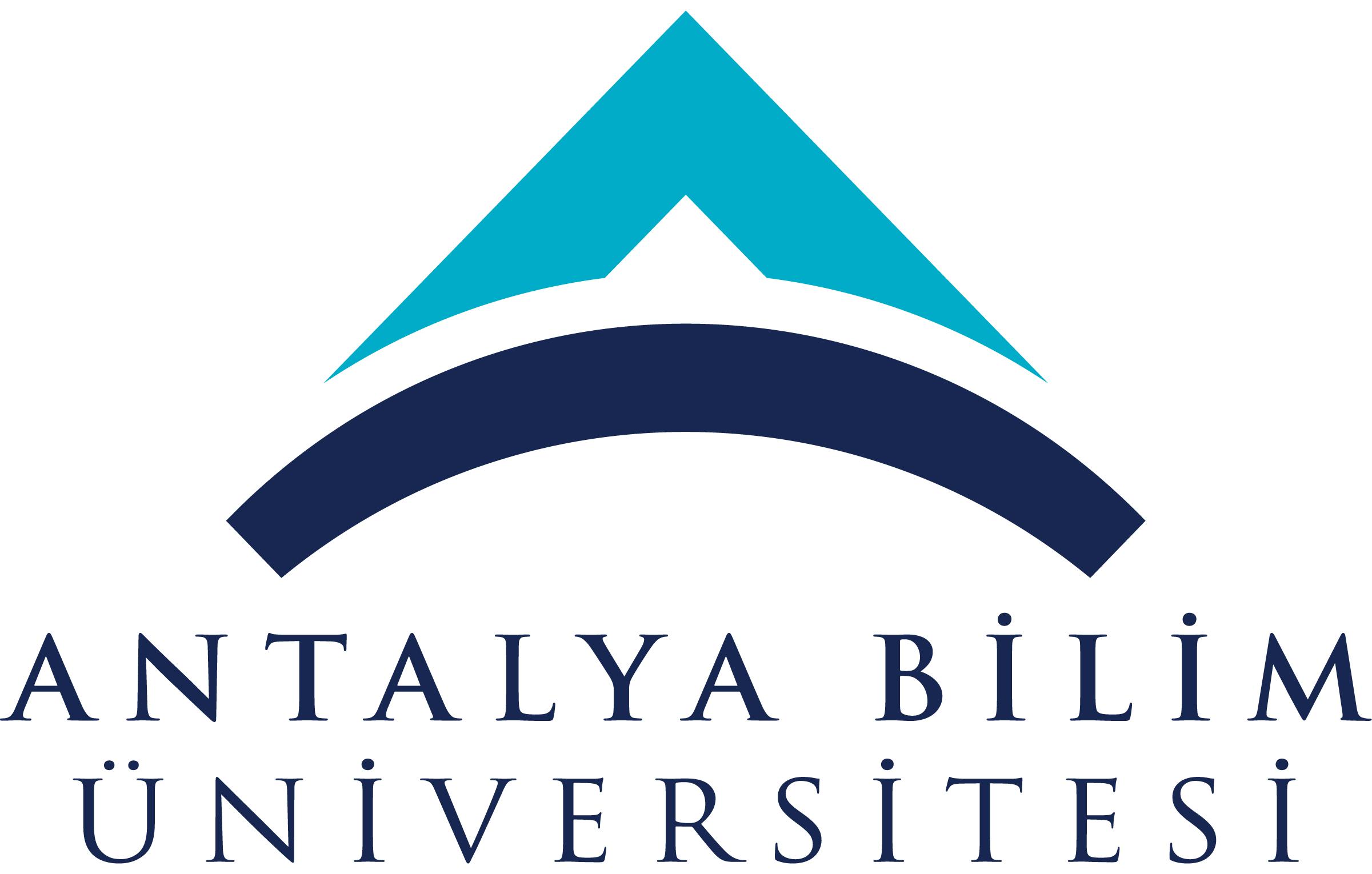 AKTS Ders İçerik FormuAKTS Ders İçerik FormuAKTS Ders İçerik FormuAKTS Ders İçerik FormuAKTS Ders İçerik FormuAKTS Ders İçerik FormuAKTS Ders İçerik FormuAKTS Ders İçerik FormuAKTS Ders İçerik FormuAKTS Ders İçerik FormuAKTS Ders İçerik FormuAKTS Ders İçerik FormuAKTS Ders İçerik FormuAKTS Ders İçerik FormuAKTS Ders İçerik FormuAKTS Ders İçerik FormuAKTS Ders İçerik FormuAKTS Ders İçerik FormuAKTS Ders İçerik FormuAKTS Ders İçerik FormuPART I ( Senate Approval)PART I ( Senate Approval)PART I ( Senate Approval)PART I ( Senate Approval)PART I ( Senate Approval)PART I ( Senate Approval)PART I ( Senate Approval)PART I ( Senate Approval)PART I ( Senate Approval)PART I ( Senate Approval)PART I ( Senate Approval)PART I ( Senate Approval)PART I ( Senate Approval)PART I ( Senate Approval)PART I ( Senate Approval)PART I ( Senate Approval)PART I ( Senate Approval)PART I ( Senate Approval)PART I ( Senate Approval)PART I ( Senate Approval)PART I ( Senate Approval)PART I ( Senate Approval)PART I ( Senate Approval)PART I ( Senate Approval)PART I ( Senate Approval)PART I ( Senate Approval)Dersi Açan Fakülte /YOMühendislik FakültesiMühendislik FakültesiMühendislik FakültesiMühendislik FakültesiMühendislik FakültesiMühendislik FakültesiMühendislik FakültesiMühendislik FakültesiMühendislik FakültesiMühendislik FakültesiMühendislik FakültesiMühendislik FakültesiMühendislik FakültesiMühendislik FakültesiMühendislik FakültesiMühendislik FakültesiMühendislik FakültesiMühendislik FakültesiMühendislik FakültesiMühendislik FakültesiMühendislik FakültesiMühendislik FakültesiMühendislik FakültesiMühendislik FakültesiMühendislik FakültesiDersi Açan BölümEndüstri MühendisliğiEndüstri MühendisliğiEndüstri MühendisliğiEndüstri MühendisliğiEndüstri MühendisliğiEndüstri MühendisliğiEndüstri MühendisliğiEndüstri MühendisliğiEndüstri MühendisliğiEndüstri MühendisliğiEndüstri MühendisliğiEndüstri MühendisliğiEndüstri MühendisliğiEndüstri MühendisliğiEndüstri MühendisliğiEndüstri MühendisliğiEndüstri MühendisliğiEndüstri MühendisliğiEndüstri MühendisliğiEndüstri MühendisliğiEndüstri MühendisliğiEndüstri MühendisliğiEndüstri MühendisliğiEndüstri MühendisliğiEndüstri MühendisliğiDersi Alan Program (lar)Endüstri MühendisliğiEndüstri MühendisliğiEndüstri MühendisliğiEndüstri MühendisliğiEndüstri MühendisliğiEndüstri MühendisliğiEndüstri MühendisliğiEndüstri MühendisliğiEndüstri MühendisliğiEndüstri MühendisliğiEndüstri MühendisliğiEndüstri MühendisliğiEndüstri MühendisliğiEndüstri MühendisliğiEndüstri MühendisliğiEndüstri MühendisliğiEndüstri MühendisliğiEndüstri MühendisliğiEndüstri MühendisliğiEndüstri MühendisliğiEndüstri MühendisliğiEndüstri MühendisliğiEndüstri MühendisliğiEndüstri MühendisliğiEndüstri MühendisliğiDersi Alan Program (lar)Mühendislik Fakültesi (diğer)Mühendislik Fakültesi (diğer)Mühendislik Fakültesi (diğer)Mühendislik Fakültesi (diğer)Mühendislik Fakültesi (diğer)Mühendislik Fakültesi (diğer)Mühendislik Fakültesi (diğer)Mühendislik Fakültesi (diğer)Mühendislik Fakültesi (diğer)Mühendislik Fakültesi (diğer)Mühendislik Fakültesi (diğer)Mühendislik Fakültesi (diğer)Mühendislik Fakültesi (diğer)Mühendislik Fakültesi (diğer)Mühendislik Fakültesi (diğer)Mühendislik Fakültesi (diğer)Mühendislik Fakültesi (diğer)Mühendislik Fakültesi (diğer)Mühendislik Fakültesi (diğer)Mühendislik Fakültesi (diğer)Mühendislik Fakültesi (diğer)Mühendislik Fakültesi (diğer)Mühendislik Fakültesi (diğer)Mühendislik Fakültesi (diğer)Mühendislik Fakültesi (diğer)Dersi Alan Program (lar)Ders Kodu IE 492IE 492IE 492IE 492IE 492IE 492IE 492IE 492IE 492IE 492IE 492IE 492IE 492IE 492IE 492IE 492IE 492IE 492IE 492IE 492IE 492IE 492IE 492IE 492IE 492Ders AdıBitirme Projesi IIBitirme Projesi IIBitirme Projesi IIBitirme Projesi IIBitirme Projesi IIBitirme Projesi IIBitirme Projesi IIBitirme Projesi IIBitirme Projesi IIBitirme Projesi IIBitirme Projesi IIBitirme Projesi IIBitirme Projesi IIBitirme Projesi IIBitirme Projesi IIBitirme Projesi IIBitirme Projesi IIBitirme Projesi IIBitirme Projesi IIBitirme Projesi IIBitirme Projesi IIBitirme Projesi IIBitirme Projesi IIBitirme Projesi IIBitirme Projesi IIÖğretim dili İngilizceİngilizceİngilizceİngilizceİngilizceİngilizceİngilizceİngilizceİngilizceİngilizceİngilizceİngilizceİngilizceİngilizceİngilizceİngilizceİngilizceİngilizceİngilizceİngilizceİngilizceİngilizceİngilizceİngilizceİngilizceDers TürüUygulamalı Çalışma / Proje / Saha ÇalışmasıUygulamalı Çalışma / Proje / Saha ÇalışmasıUygulamalı Çalışma / Proje / Saha ÇalışmasıUygulamalı Çalışma / Proje / Saha ÇalışmasıUygulamalı Çalışma / Proje / Saha ÇalışmasıUygulamalı Çalışma / Proje / Saha ÇalışmasıUygulamalı Çalışma / Proje / Saha ÇalışmasıUygulamalı Çalışma / Proje / Saha ÇalışmasıUygulamalı Çalışma / Proje / Saha ÇalışmasıUygulamalı Çalışma / Proje / Saha ÇalışmasıUygulamalı Çalışma / Proje / Saha ÇalışmasıUygulamalı Çalışma / Proje / Saha ÇalışmasıUygulamalı Çalışma / Proje / Saha ÇalışmasıUygulamalı Çalışma / Proje / Saha ÇalışmasıUygulamalı Çalışma / Proje / Saha ÇalışmasıUygulamalı Çalışma / Proje / Saha ÇalışmasıUygulamalı Çalışma / Proje / Saha ÇalışmasıUygulamalı Çalışma / Proje / Saha ÇalışmasıUygulamalı Çalışma / Proje / Saha ÇalışmasıUygulamalı Çalışma / Proje / Saha ÇalışmasıUygulamalı Çalışma / Proje / Saha ÇalışmasıUygulamalı Çalışma / Proje / Saha ÇalışmasıUygulamalı Çalışma / Proje / Saha ÇalışmasıUygulamalı Çalışma / Proje / Saha ÇalışmasıUygulamalı Çalışma / Proje / Saha ÇalışmasıDers SeviyesiLisansLisansLisansLisansLisansLisansLisansLisansLisansLisansLisansLisansLisansLisansLisansLisansLisansLisansLisansLisansLisansLisansLisansLisansLisansHaftalık Ders SaatiDers: 0Ders: 0Ders: 0Ders: 0Ders: 0Lab: Lab: Lab: Lab: Lab: Uygulama: 6Uygulama: 6Uygulama: 6Diğer: Diğer: Diğer: Diğer: Diğer: Diğer: Diğer: Diğer: Diğer: Diğer: Diğer: Diğer: AKTS Kredisi6666666666666666666666666Notlandırma TürüHarf NotuHarf NotuHarf NotuHarf NotuHarf NotuHarf NotuHarf NotuHarf NotuHarf NotuHarf NotuHarf NotuHarf NotuHarf NotuHarf NotuHarf NotuHarf NotuHarf NotuHarf NotuHarf NotuHarf NotuHarf NotuHarf NotuHarf NotuHarf NotuHarf NotuÖn koşul/larIE491IE491IE491IE491IE491IE491IE491IE491IE491IE491IE491IE491IE491IE491IE491IE491IE491IE491IE491IE491IE491IE491IE491IE491IE491Yan koşul/lar-------------------------Kayıt KısıtlamasıDersin Amacı Bu dersin temel amacı, öğrencilere, gerçek dünyada endüstri mühendisliği veya çok disiplinli mühendislik problemlerini çözmede, program boyunca edindikleri bilgi ve becerileri uygulama fırsatı sunmaktır.Bu dersin temel amacı, öğrencilere, gerçek dünyada endüstri mühendisliği veya çok disiplinli mühendislik problemlerini çözmede, program boyunca edindikleri bilgi ve becerileri uygulama fırsatı sunmaktır.Bu dersin temel amacı, öğrencilere, gerçek dünyada endüstri mühendisliği veya çok disiplinli mühendislik problemlerini çözmede, program boyunca edindikleri bilgi ve becerileri uygulama fırsatı sunmaktır.Bu dersin temel amacı, öğrencilere, gerçek dünyada endüstri mühendisliği veya çok disiplinli mühendislik problemlerini çözmede, program boyunca edindikleri bilgi ve becerileri uygulama fırsatı sunmaktır.Bu dersin temel amacı, öğrencilere, gerçek dünyada endüstri mühendisliği veya çok disiplinli mühendislik problemlerini çözmede, program boyunca edindikleri bilgi ve becerileri uygulama fırsatı sunmaktır.Bu dersin temel amacı, öğrencilere, gerçek dünyada endüstri mühendisliği veya çok disiplinli mühendislik problemlerini çözmede, program boyunca edindikleri bilgi ve becerileri uygulama fırsatı sunmaktır.Bu dersin temel amacı, öğrencilere, gerçek dünyada endüstri mühendisliği veya çok disiplinli mühendislik problemlerini çözmede, program boyunca edindikleri bilgi ve becerileri uygulama fırsatı sunmaktır.Bu dersin temel amacı, öğrencilere, gerçek dünyada endüstri mühendisliği veya çok disiplinli mühendislik problemlerini çözmede, program boyunca edindikleri bilgi ve becerileri uygulama fırsatı sunmaktır.Bu dersin temel amacı, öğrencilere, gerçek dünyada endüstri mühendisliği veya çok disiplinli mühendislik problemlerini çözmede, program boyunca edindikleri bilgi ve becerileri uygulama fırsatı sunmaktır.Bu dersin temel amacı, öğrencilere, gerçek dünyada endüstri mühendisliği veya çok disiplinli mühendislik problemlerini çözmede, program boyunca edindikleri bilgi ve becerileri uygulama fırsatı sunmaktır.Bu dersin temel amacı, öğrencilere, gerçek dünyada endüstri mühendisliği veya çok disiplinli mühendislik problemlerini çözmede, program boyunca edindikleri bilgi ve becerileri uygulama fırsatı sunmaktır.Bu dersin temel amacı, öğrencilere, gerçek dünyada endüstri mühendisliği veya çok disiplinli mühendislik problemlerini çözmede, program boyunca edindikleri bilgi ve becerileri uygulama fırsatı sunmaktır.Bu dersin temel amacı, öğrencilere, gerçek dünyada endüstri mühendisliği veya çok disiplinli mühendislik problemlerini çözmede, program boyunca edindikleri bilgi ve becerileri uygulama fırsatı sunmaktır.Bu dersin temel amacı, öğrencilere, gerçek dünyada endüstri mühendisliği veya çok disiplinli mühendislik problemlerini çözmede, program boyunca edindikleri bilgi ve becerileri uygulama fırsatı sunmaktır.Bu dersin temel amacı, öğrencilere, gerçek dünyada endüstri mühendisliği veya çok disiplinli mühendislik problemlerini çözmede, program boyunca edindikleri bilgi ve becerileri uygulama fırsatı sunmaktır.Bu dersin temel amacı, öğrencilere, gerçek dünyada endüstri mühendisliği veya çok disiplinli mühendislik problemlerini çözmede, program boyunca edindikleri bilgi ve becerileri uygulama fırsatı sunmaktır.Bu dersin temel amacı, öğrencilere, gerçek dünyada endüstri mühendisliği veya çok disiplinli mühendislik problemlerini çözmede, program boyunca edindikleri bilgi ve becerileri uygulama fırsatı sunmaktır.Bu dersin temel amacı, öğrencilere, gerçek dünyada endüstri mühendisliği veya çok disiplinli mühendislik problemlerini çözmede, program boyunca edindikleri bilgi ve becerileri uygulama fırsatı sunmaktır.Bu dersin temel amacı, öğrencilere, gerçek dünyada endüstri mühendisliği veya çok disiplinli mühendislik problemlerini çözmede, program boyunca edindikleri bilgi ve becerileri uygulama fırsatı sunmaktır.Bu dersin temel amacı, öğrencilere, gerçek dünyada endüstri mühendisliği veya çok disiplinli mühendislik problemlerini çözmede, program boyunca edindikleri bilgi ve becerileri uygulama fırsatı sunmaktır.Bu dersin temel amacı, öğrencilere, gerçek dünyada endüstri mühendisliği veya çok disiplinli mühendislik problemlerini çözmede, program boyunca edindikleri bilgi ve becerileri uygulama fırsatı sunmaktır.Bu dersin temel amacı, öğrencilere, gerçek dünyada endüstri mühendisliği veya çok disiplinli mühendislik problemlerini çözmede, program boyunca edindikleri bilgi ve becerileri uygulama fırsatı sunmaktır.Bu dersin temel amacı, öğrencilere, gerçek dünyada endüstri mühendisliği veya çok disiplinli mühendislik problemlerini çözmede, program boyunca edindikleri bilgi ve becerileri uygulama fırsatı sunmaktır.Bu dersin temel amacı, öğrencilere, gerçek dünyada endüstri mühendisliği veya çok disiplinli mühendislik problemlerini çözmede, program boyunca edindikleri bilgi ve becerileri uygulama fırsatı sunmaktır.Bu dersin temel amacı, öğrencilere, gerçek dünyada endüstri mühendisliği veya çok disiplinli mühendislik problemlerini çözmede, program boyunca edindikleri bilgi ve becerileri uygulama fırsatı sunmaktır.Ders İçeriği Öğrenciler, gerçek bir mühendislik problemini çözmek için program boyunca edinmiş oldukları tüm bilgi ve becerilerini uygularlar. Proje yönetimi, yazılım tasarımı ve uygulaması, değerlendirme ve değerlendirme metodolojisi, teknik yazı ve sunumda edinilen becerilerin uygulanmasını içerir.Öğrenciler, gerçek bir mühendislik problemini çözmek için program boyunca edinmiş oldukları tüm bilgi ve becerilerini uygularlar. Proje yönetimi, yazılım tasarımı ve uygulaması, değerlendirme ve değerlendirme metodolojisi, teknik yazı ve sunumda edinilen becerilerin uygulanmasını içerir.Öğrenciler, gerçek bir mühendislik problemini çözmek için program boyunca edinmiş oldukları tüm bilgi ve becerilerini uygularlar. Proje yönetimi, yazılım tasarımı ve uygulaması, değerlendirme ve değerlendirme metodolojisi, teknik yazı ve sunumda edinilen becerilerin uygulanmasını içerir.Öğrenciler, gerçek bir mühendislik problemini çözmek için program boyunca edinmiş oldukları tüm bilgi ve becerilerini uygularlar. Proje yönetimi, yazılım tasarımı ve uygulaması, değerlendirme ve değerlendirme metodolojisi, teknik yazı ve sunumda edinilen becerilerin uygulanmasını içerir.Öğrenciler, gerçek bir mühendislik problemini çözmek için program boyunca edinmiş oldukları tüm bilgi ve becerilerini uygularlar. Proje yönetimi, yazılım tasarımı ve uygulaması, değerlendirme ve değerlendirme metodolojisi, teknik yazı ve sunumda edinilen becerilerin uygulanmasını içerir.Öğrenciler, gerçek bir mühendislik problemini çözmek için program boyunca edinmiş oldukları tüm bilgi ve becerilerini uygularlar. Proje yönetimi, yazılım tasarımı ve uygulaması, değerlendirme ve değerlendirme metodolojisi, teknik yazı ve sunumda edinilen becerilerin uygulanmasını içerir.Öğrenciler, gerçek bir mühendislik problemini çözmek için program boyunca edinmiş oldukları tüm bilgi ve becerilerini uygularlar. Proje yönetimi, yazılım tasarımı ve uygulaması, değerlendirme ve değerlendirme metodolojisi, teknik yazı ve sunumda edinilen becerilerin uygulanmasını içerir.Öğrenciler, gerçek bir mühendislik problemini çözmek için program boyunca edinmiş oldukları tüm bilgi ve becerilerini uygularlar. Proje yönetimi, yazılım tasarımı ve uygulaması, değerlendirme ve değerlendirme metodolojisi, teknik yazı ve sunumda edinilen becerilerin uygulanmasını içerir.Öğrenciler, gerçek bir mühendislik problemini çözmek için program boyunca edinmiş oldukları tüm bilgi ve becerilerini uygularlar. Proje yönetimi, yazılım tasarımı ve uygulaması, değerlendirme ve değerlendirme metodolojisi, teknik yazı ve sunumda edinilen becerilerin uygulanmasını içerir.Öğrenciler, gerçek bir mühendislik problemini çözmek için program boyunca edinmiş oldukları tüm bilgi ve becerilerini uygularlar. Proje yönetimi, yazılım tasarımı ve uygulaması, değerlendirme ve değerlendirme metodolojisi, teknik yazı ve sunumda edinilen becerilerin uygulanmasını içerir.Öğrenciler, gerçek bir mühendislik problemini çözmek için program boyunca edinmiş oldukları tüm bilgi ve becerilerini uygularlar. Proje yönetimi, yazılım tasarımı ve uygulaması, değerlendirme ve değerlendirme metodolojisi, teknik yazı ve sunumda edinilen becerilerin uygulanmasını içerir.Öğrenciler, gerçek bir mühendislik problemini çözmek için program boyunca edinmiş oldukları tüm bilgi ve becerilerini uygularlar. Proje yönetimi, yazılım tasarımı ve uygulaması, değerlendirme ve değerlendirme metodolojisi, teknik yazı ve sunumda edinilen becerilerin uygulanmasını içerir.Öğrenciler, gerçek bir mühendislik problemini çözmek için program boyunca edinmiş oldukları tüm bilgi ve becerilerini uygularlar. Proje yönetimi, yazılım tasarımı ve uygulaması, değerlendirme ve değerlendirme metodolojisi, teknik yazı ve sunumda edinilen becerilerin uygulanmasını içerir.Öğrenciler, gerçek bir mühendislik problemini çözmek için program boyunca edinmiş oldukları tüm bilgi ve becerilerini uygularlar. Proje yönetimi, yazılım tasarımı ve uygulaması, değerlendirme ve değerlendirme metodolojisi, teknik yazı ve sunumda edinilen becerilerin uygulanmasını içerir.Öğrenciler, gerçek bir mühendislik problemini çözmek için program boyunca edinmiş oldukları tüm bilgi ve becerilerini uygularlar. Proje yönetimi, yazılım tasarımı ve uygulaması, değerlendirme ve değerlendirme metodolojisi, teknik yazı ve sunumda edinilen becerilerin uygulanmasını içerir.Öğrenciler, gerçek bir mühendislik problemini çözmek için program boyunca edinmiş oldukları tüm bilgi ve becerilerini uygularlar. Proje yönetimi, yazılım tasarımı ve uygulaması, değerlendirme ve değerlendirme metodolojisi, teknik yazı ve sunumda edinilen becerilerin uygulanmasını içerir.Öğrenciler, gerçek bir mühendislik problemini çözmek için program boyunca edinmiş oldukları tüm bilgi ve becerilerini uygularlar. Proje yönetimi, yazılım tasarımı ve uygulaması, değerlendirme ve değerlendirme metodolojisi, teknik yazı ve sunumda edinilen becerilerin uygulanmasını içerir.Öğrenciler, gerçek bir mühendislik problemini çözmek için program boyunca edinmiş oldukları tüm bilgi ve becerilerini uygularlar. Proje yönetimi, yazılım tasarımı ve uygulaması, değerlendirme ve değerlendirme metodolojisi, teknik yazı ve sunumda edinilen becerilerin uygulanmasını içerir.Öğrenciler, gerçek bir mühendislik problemini çözmek için program boyunca edinmiş oldukları tüm bilgi ve becerilerini uygularlar. Proje yönetimi, yazılım tasarımı ve uygulaması, değerlendirme ve değerlendirme metodolojisi, teknik yazı ve sunumda edinilen becerilerin uygulanmasını içerir.Öğrenciler, gerçek bir mühendislik problemini çözmek için program boyunca edinmiş oldukları tüm bilgi ve becerilerini uygularlar. Proje yönetimi, yazılım tasarımı ve uygulaması, değerlendirme ve değerlendirme metodolojisi, teknik yazı ve sunumda edinilen becerilerin uygulanmasını içerir.Öğrenciler, gerçek bir mühendislik problemini çözmek için program boyunca edinmiş oldukları tüm bilgi ve becerilerini uygularlar. Proje yönetimi, yazılım tasarımı ve uygulaması, değerlendirme ve değerlendirme metodolojisi, teknik yazı ve sunumda edinilen becerilerin uygulanmasını içerir.Öğrenciler, gerçek bir mühendislik problemini çözmek için program boyunca edinmiş oldukları tüm bilgi ve becerilerini uygularlar. Proje yönetimi, yazılım tasarımı ve uygulaması, değerlendirme ve değerlendirme metodolojisi, teknik yazı ve sunumda edinilen becerilerin uygulanmasını içerir.Öğrenciler, gerçek bir mühendislik problemini çözmek için program boyunca edinmiş oldukları tüm bilgi ve becerilerini uygularlar. Proje yönetimi, yazılım tasarımı ve uygulaması, değerlendirme ve değerlendirme metodolojisi, teknik yazı ve sunumda edinilen becerilerin uygulanmasını içerir.Öğrenciler, gerçek bir mühendislik problemini çözmek için program boyunca edinmiş oldukları tüm bilgi ve becerilerini uygularlar. Proje yönetimi, yazılım tasarımı ve uygulaması, değerlendirme ve değerlendirme metodolojisi, teknik yazı ve sunumda edinilen becerilerin uygulanmasını içerir.Öğrenciler, gerçek bir mühendislik problemini çözmek için program boyunca edinmiş oldukları tüm bilgi ve becerilerini uygularlar. Proje yönetimi, yazılım tasarımı ve uygulaması, değerlendirme ve değerlendirme metodolojisi, teknik yazı ve sunumda edinilen becerilerin uygulanmasını içerir.Öğrenim Çıktıları ÖÇ1ÖÇ1ÖÇ1ÖÇ1: Açık bir endüstri mühendisliği veya çok disiplinli bir mühendislik probleminin çözümü ile ilgili tüm aşamaları analiz eder ve uygular.ÖÇ2: Mühendislik projelerine uygulanan değerlendirme ve değerlendirme yöntemlerini / araçlarını uygularlar. ÖÇ3: Teknik bir rapor yazar.ÖÇ4: Bilimsel / teknik literatürü okuyabilmekÖÇ5: Bir mühendislik projesi sunabilirÖÇ6: Disiplinler arası, çok disiplinli takım çalışması becerileri uygulayabilecekÖÇ1: Açık bir endüstri mühendisliği veya çok disiplinli bir mühendislik probleminin çözümü ile ilgili tüm aşamaları analiz eder ve uygular.ÖÇ2: Mühendislik projelerine uygulanan değerlendirme ve değerlendirme yöntemlerini / araçlarını uygularlar. ÖÇ3: Teknik bir rapor yazar.ÖÇ4: Bilimsel / teknik literatürü okuyabilmekÖÇ5: Bir mühendislik projesi sunabilirÖÇ6: Disiplinler arası, çok disiplinli takım çalışması becerileri uygulayabilecekÖÇ1: Açık bir endüstri mühendisliği veya çok disiplinli bir mühendislik probleminin çözümü ile ilgili tüm aşamaları analiz eder ve uygular.ÖÇ2: Mühendislik projelerine uygulanan değerlendirme ve değerlendirme yöntemlerini / araçlarını uygularlar. ÖÇ3: Teknik bir rapor yazar.ÖÇ4: Bilimsel / teknik literatürü okuyabilmekÖÇ5: Bir mühendislik projesi sunabilirÖÇ6: Disiplinler arası, çok disiplinli takım çalışması becerileri uygulayabilecekÖÇ1: Açık bir endüstri mühendisliği veya çok disiplinli bir mühendislik probleminin çözümü ile ilgili tüm aşamaları analiz eder ve uygular.ÖÇ2: Mühendislik projelerine uygulanan değerlendirme ve değerlendirme yöntemlerini / araçlarını uygularlar. ÖÇ3: Teknik bir rapor yazar.ÖÇ4: Bilimsel / teknik literatürü okuyabilmekÖÇ5: Bir mühendislik projesi sunabilirÖÇ6: Disiplinler arası, çok disiplinli takım çalışması becerileri uygulayabilecekÖÇ1: Açık bir endüstri mühendisliği veya çok disiplinli bir mühendislik probleminin çözümü ile ilgili tüm aşamaları analiz eder ve uygular.ÖÇ2: Mühendislik projelerine uygulanan değerlendirme ve değerlendirme yöntemlerini / araçlarını uygularlar. ÖÇ3: Teknik bir rapor yazar.ÖÇ4: Bilimsel / teknik literatürü okuyabilmekÖÇ5: Bir mühendislik projesi sunabilirÖÇ6: Disiplinler arası, çok disiplinli takım çalışması becerileri uygulayabilecekÖÇ1: Açık bir endüstri mühendisliği veya çok disiplinli bir mühendislik probleminin çözümü ile ilgili tüm aşamaları analiz eder ve uygular.ÖÇ2: Mühendislik projelerine uygulanan değerlendirme ve değerlendirme yöntemlerini / araçlarını uygularlar. ÖÇ3: Teknik bir rapor yazar.ÖÇ4: Bilimsel / teknik literatürü okuyabilmekÖÇ5: Bir mühendislik projesi sunabilirÖÇ6: Disiplinler arası, çok disiplinli takım çalışması becerileri uygulayabilecekÖÇ1: Açık bir endüstri mühendisliği veya çok disiplinli bir mühendislik probleminin çözümü ile ilgili tüm aşamaları analiz eder ve uygular.ÖÇ2: Mühendislik projelerine uygulanan değerlendirme ve değerlendirme yöntemlerini / araçlarını uygularlar. ÖÇ3: Teknik bir rapor yazar.ÖÇ4: Bilimsel / teknik literatürü okuyabilmekÖÇ5: Bir mühendislik projesi sunabilirÖÇ6: Disiplinler arası, çok disiplinli takım çalışması becerileri uygulayabilecekÖÇ1: Açık bir endüstri mühendisliği veya çok disiplinli bir mühendislik probleminin çözümü ile ilgili tüm aşamaları analiz eder ve uygular.ÖÇ2: Mühendislik projelerine uygulanan değerlendirme ve değerlendirme yöntemlerini / araçlarını uygularlar. ÖÇ3: Teknik bir rapor yazar.ÖÇ4: Bilimsel / teknik literatürü okuyabilmekÖÇ5: Bir mühendislik projesi sunabilirÖÇ6: Disiplinler arası, çok disiplinli takım çalışması becerileri uygulayabilecekÖÇ1: Açık bir endüstri mühendisliği veya çok disiplinli bir mühendislik probleminin çözümü ile ilgili tüm aşamaları analiz eder ve uygular.ÖÇ2: Mühendislik projelerine uygulanan değerlendirme ve değerlendirme yöntemlerini / araçlarını uygularlar. ÖÇ3: Teknik bir rapor yazar.ÖÇ4: Bilimsel / teknik literatürü okuyabilmekÖÇ5: Bir mühendislik projesi sunabilirÖÇ6: Disiplinler arası, çok disiplinli takım çalışması becerileri uygulayabilecekÖÇ1: Açık bir endüstri mühendisliği veya çok disiplinli bir mühendislik probleminin çözümü ile ilgili tüm aşamaları analiz eder ve uygular.ÖÇ2: Mühendislik projelerine uygulanan değerlendirme ve değerlendirme yöntemlerini / araçlarını uygularlar. ÖÇ3: Teknik bir rapor yazar.ÖÇ4: Bilimsel / teknik literatürü okuyabilmekÖÇ5: Bir mühendislik projesi sunabilirÖÇ6: Disiplinler arası, çok disiplinli takım çalışması becerileri uygulayabilecekÖÇ1: Açık bir endüstri mühendisliği veya çok disiplinli bir mühendislik probleminin çözümü ile ilgili tüm aşamaları analiz eder ve uygular.ÖÇ2: Mühendislik projelerine uygulanan değerlendirme ve değerlendirme yöntemlerini / araçlarını uygularlar. ÖÇ3: Teknik bir rapor yazar.ÖÇ4: Bilimsel / teknik literatürü okuyabilmekÖÇ5: Bir mühendislik projesi sunabilirÖÇ6: Disiplinler arası, çok disiplinli takım çalışması becerileri uygulayabilecekÖÇ1: Açık bir endüstri mühendisliği veya çok disiplinli bir mühendislik probleminin çözümü ile ilgili tüm aşamaları analiz eder ve uygular.ÖÇ2: Mühendislik projelerine uygulanan değerlendirme ve değerlendirme yöntemlerini / araçlarını uygularlar. ÖÇ3: Teknik bir rapor yazar.ÖÇ4: Bilimsel / teknik literatürü okuyabilmekÖÇ5: Bir mühendislik projesi sunabilirÖÇ6: Disiplinler arası, çok disiplinli takım çalışması becerileri uygulayabilecekÖÇ1: Açık bir endüstri mühendisliği veya çok disiplinli bir mühendislik probleminin çözümü ile ilgili tüm aşamaları analiz eder ve uygular.ÖÇ2: Mühendislik projelerine uygulanan değerlendirme ve değerlendirme yöntemlerini / araçlarını uygularlar. ÖÇ3: Teknik bir rapor yazar.ÖÇ4: Bilimsel / teknik literatürü okuyabilmekÖÇ5: Bir mühendislik projesi sunabilirÖÇ6: Disiplinler arası, çok disiplinli takım çalışması becerileri uygulayabilecekÖÇ1: Açık bir endüstri mühendisliği veya çok disiplinli bir mühendislik probleminin çözümü ile ilgili tüm aşamaları analiz eder ve uygular.ÖÇ2: Mühendislik projelerine uygulanan değerlendirme ve değerlendirme yöntemlerini / araçlarını uygularlar. ÖÇ3: Teknik bir rapor yazar.ÖÇ4: Bilimsel / teknik literatürü okuyabilmekÖÇ5: Bir mühendislik projesi sunabilirÖÇ6: Disiplinler arası, çok disiplinli takım çalışması becerileri uygulayabilecekÖÇ1: Açık bir endüstri mühendisliği veya çok disiplinli bir mühendislik probleminin çözümü ile ilgili tüm aşamaları analiz eder ve uygular.ÖÇ2: Mühendislik projelerine uygulanan değerlendirme ve değerlendirme yöntemlerini / araçlarını uygularlar. ÖÇ3: Teknik bir rapor yazar.ÖÇ4: Bilimsel / teknik literatürü okuyabilmekÖÇ5: Bir mühendislik projesi sunabilirÖÇ6: Disiplinler arası, çok disiplinli takım çalışması becerileri uygulayabilecekÖÇ1: Açık bir endüstri mühendisliği veya çok disiplinli bir mühendislik probleminin çözümü ile ilgili tüm aşamaları analiz eder ve uygular.ÖÇ2: Mühendislik projelerine uygulanan değerlendirme ve değerlendirme yöntemlerini / araçlarını uygularlar. ÖÇ3: Teknik bir rapor yazar.ÖÇ4: Bilimsel / teknik literatürü okuyabilmekÖÇ5: Bir mühendislik projesi sunabilirÖÇ6: Disiplinler arası, çok disiplinli takım çalışması becerileri uygulayabilecekÖÇ1: Açık bir endüstri mühendisliği veya çok disiplinli bir mühendislik probleminin çözümü ile ilgili tüm aşamaları analiz eder ve uygular.ÖÇ2: Mühendislik projelerine uygulanan değerlendirme ve değerlendirme yöntemlerini / araçlarını uygularlar. ÖÇ3: Teknik bir rapor yazar.ÖÇ4: Bilimsel / teknik literatürü okuyabilmekÖÇ5: Bir mühendislik projesi sunabilirÖÇ6: Disiplinler arası, çok disiplinli takım çalışması becerileri uygulayabilecekÖÇ1: Açık bir endüstri mühendisliği veya çok disiplinli bir mühendislik probleminin çözümü ile ilgili tüm aşamaları analiz eder ve uygular.ÖÇ2: Mühendislik projelerine uygulanan değerlendirme ve değerlendirme yöntemlerini / araçlarını uygularlar. ÖÇ3: Teknik bir rapor yazar.ÖÇ4: Bilimsel / teknik literatürü okuyabilmekÖÇ5: Bir mühendislik projesi sunabilirÖÇ6: Disiplinler arası, çok disiplinli takım çalışması becerileri uygulayabilecekÖÇ1: Açık bir endüstri mühendisliği veya çok disiplinli bir mühendislik probleminin çözümü ile ilgili tüm aşamaları analiz eder ve uygular.ÖÇ2: Mühendislik projelerine uygulanan değerlendirme ve değerlendirme yöntemlerini / araçlarını uygularlar. ÖÇ3: Teknik bir rapor yazar.ÖÇ4: Bilimsel / teknik literatürü okuyabilmekÖÇ5: Bir mühendislik projesi sunabilirÖÇ6: Disiplinler arası, çok disiplinli takım çalışması becerileri uygulayabilecekÖÇ1: Açık bir endüstri mühendisliği veya çok disiplinli bir mühendislik probleminin çözümü ile ilgili tüm aşamaları analiz eder ve uygular.ÖÇ2: Mühendislik projelerine uygulanan değerlendirme ve değerlendirme yöntemlerini / araçlarını uygularlar. ÖÇ3: Teknik bir rapor yazar.ÖÇ4: Bilimsel / teknik literatürü okuyabilmekÖÇ5: Bir mühendislik projesi sunabilirÖÇ6: Disiplinler arası, çok disiplinli takım çalışması becerileri uygulayabilecekÖÇ1: Açık bir endüstri mühendisliği veya çok disiplinli bir mühendislik probleminin çözümü ile ilgili tüm aşamaları analiz eder ve uygular.ÖÇ2: Mühendislik projelerine uygulanan değerlendirme ve değerlendirme yöntemlerini / araçlarını uygularlar. ÖÇ3: Teknik bir rapor yazar.ÖÇ4: Bilimsel / teknik literatürü okuyabilmekÖÇ5: Bir mühendislik projesi sunabilirÖÇ6: Disiplinler arası, çok disiplinli takım çalışması becerileri uygulayabilecekÖÇ1: Açık bir endüstri mühendisliği veya çok disiplinli bir mühendislik probleminin çözümü ile ilgili tüm aşamaları analiz eder ve uygular.ÖÇ2: Mühendislik projelerine uygulanan değerlendirme ve değerlendirme yöntemlerini / araçlarını uygularlar. ÖÇ3: Teknik bir rapor yazar.ÖÇ4: Bilimsel / teknik literatürü okuyabilmekÖÇ5: Bir mühendislik projesi sunabilirÖÇ6: Disiplinler arası, çok disiplinli takım çalışması becerileri uygulayabilecekÖğrenim Çıktıları ÖÇ2ÖÇ2ÖÇ2ÖÇ1: Açık bir endüstri mühendisliği veya çok disiplinli bir mühendislik probleminin çözümü ile ilgili tüm aşamaları analiz eder ve uygular.ÖÇ2: Mühendislik projelerine uygulanan değerlendirme ve değerlendirme yöntemlerini / araçlarını uygularlar. ÖÇ3: Teknik bir rapor yazar.ÖÇ4: Bilimsel / teknik literatürü okuyabilmekÖÇ5: Bir mühendislik projesi sunabilirÖÇ6: Disiplinler arası, çok disiplinli takım çalışması becerileri uygulayabilecekÖÇ1: Açık bir endüstri mühendisliği veya çok disiplinli bir mühendislik probleminin çözümü ile ilgili tüm aşamaları analiz eder ve uygular.ÖÇ2: Mühendislik projelerine uygulanan değerlendirme ve değerlendirme yöntemlerini / araçlarını uygularlar. ÖÇ3: Teknik bir rapor yazar.ÖÇ4: Bilimsel / teknik literatürü okuyabilmekÖÇ5: Bir mühendislik projesi sunabilirÖÇ6: Disiplinler arası, çok disiplinli takım çalışması becerileri uygulayabilecekÖÇ1: Açık bir endüstri mühendisliği veya çok disiplinli bir mühendislik probleminin çözümü ile ilgili tüm aşamaları analiz eder ve uygular.ÖÇ2: Mühendislik projelerine uygulanan değerlendirme ve değerlendirme yöntemlerini / araçlarını uygularlar. ÖÇ3: Teknik bir rapor yazar.ÖÇ4: Bilimsel / teknik literatürü okuyabilmekÖÇ5: Bir mühendislik projesi sunabilirÖÇ6: Disiplinler arası, çok disiplinli takım çalışması becerileri uygulayabilecekÖÇ1: Açık bir endüstri mühendisliği veya çok disiplinli bir mühendislik probleminin çözümü ile ilgili tüm aşamaları analiz eder ve uygular.ÖÇ2: Mühendislik projelerine uygulanan değerlendirme ve değerlendirme yöntemlerini / araçlarını uygularlar. ÖÇ3: Teknik bir rapor yazar.ÖÇ4: Bilimsel / teknik literatürü okuyabilmekÖÇ5: Bir mühendislik projesi sunabilirÖÇ6: Disiplinler arası, çok disiplinli takım çalışması becerileri uygulayabilecekÖÇ1: Açık bir endüstri mühendisliği veya çok disiplinli bir mühendislik probleminin çözümü ile ilgili tüm aşamaları analiz eder ve uygular.ÖÇ2: Mühendislik projelerine uygulanan değerlendirme ve değerlendirme yöntemlerini / araçlarını uygularlar. ÖÇ3: Teknik bir rapor yazar.ÖÇ4: Bilimsel / teknik literatürü okuyabilmekÖÇ5: Bir mühendislik projesi sunabilirÖÇ6: Disiplinler arası, çok disiplinli takım çalışması becerileri uygulayabilecekÖÇ1: Açık bir endüstri mühendisliği veya çok disiplinli bir mühendislik probleminin çözümü ile ilgili tüm aşamaları analiz eder ve uygular.ÖÇ2: Mühendislik projelerine uygulanan değerlendirme ve değerlendirme yöntemlerini / araçlarını uygularlar. ÖÇ3: Teknik bir rapor yazar.ÖÇ4: Bilimsel / teknik literatürü okuyabilmekÖÇ5: Bir mühendislik projesi sunabilirÖÇ6: Disiplinler arası, çok disiplinli takım çalışması becerileri uygulayabilecekÖÇ1: Açık bir endüstri mühendisliği veya çok disiplinli bir mühendislik probleminin çözümü ile ilgili tüm aşamaları analiz eder ve uygular.ÖÇ2: Mühendislik projelerine uygulanan değerlendirme ve değerlendirme yöntemlerini / araçlarını uygularlar. ÖÇ3: Teknik bir rapor yazar.ÖÇ4: Bilimsel / teknik literatürü okuyabilmekÖÇ5: Bir mühendislik projesi sunabilirÖÇ6: Disiplinler arası, çok disiplinli takım çalışması becerileri uygulayabilecekÖÇ1: Açık bir endüstri mühendisliği veya çok disiplinli bir mühendislik probleminin çözümü ile ilgili tüm aşamaları analiz eder ve uygular.ÖÇ2: Mühendislik projelerine uygulanan değerlendirme ve değerlendirme yöntemlerini / araçlarını uygularlar. ÖÇ3: Teknik bir rapor yazar.ÖÇ4: Bilimsel / teknik literatürü okuyabilmekÖÇ5: Bir mühendislik projesi sunabilirÖÇ6: Disiplinler arası, çok disiplinli takım çalışması becerileri uygulayabilecekÖÇ1: Açık bir endüstri mühendisliği veya çok disiplinli bir mühendislik probleminin çözümü ile ilgili tüm aşamaları analiz eder ve uygular.ÖÇ2: Mühendislik projelerine uygulanan değerlendirme ve değerlendirme yöntemlerini / araçlarını uygularlar. ÖÇ3: Teknik bir rapor yazar.ÖÇ4: Bilimsel / teknik literatürü okuyabilmekÖÇ5: Bir mühendislik projesi sunabilirÖÇ6: Disiplinler arası, çok disiplinli takım çalışması becerileri uygulayabilecekÖÇ1: Açık bir endüstri mühendisliği veya çok disiplinli bir mühendislik probleminin çözümü ile ilgili tüm aşamaları analiz eder ve uygular.ÖÇ2: Mühendislik projelerine uygulanan değerlendirme ve değerlendirme yöntemlerini / araçlarını uygularlar. ÖÇ3: Teknik bir rapor yazar.ÖÇ4: Bilimsel / teknik literatürü okuyabilmekÖÇ5: Bir mühendislik projesi sunabilirÖÇ6: Disiplinler arası, çok disiplinli takım çalışması becerileri uygulayabilecekÖÇ1: Açık bir endüstri mühendisliği veya çok disiplinli bir mühendislik probleminin çözümü ile ilgili tüm aşamaları analiz eder ve uygular.ÖÇ2: Mühendislik projelerine uygulanan değerlendirme ve değerlendirme yöntemlerini / araçlarını uygularlar. ÖÇ3: Teknik bir rapor yazar.ÖÇ4: Bilimsel / teknik literatürü okuyabilmekÖÇ5: Bir mühendislik projesi sunabilirÖÇ6: Disiplinler arası, çok disiplinli takım çalışması becerileri uygulayabilecekÖÇ1: Açık bir endüstri mühendisliği veya çok disiplinli bir mühendislik probleminin çözümü ile ilgili tüm aşamaları analiz eder ve uygular.ÖÇ2: Mühendislik projelerine uygulanan değerlendirme ve değerlendirme yöntemlerini / araçlarını uygularlar. ÖÇ3: Teknik bir rapor yazar.ÖÇ4: Bilimsel / teknik literatürü okuyabilmekÖÇ5: Bir mühendislik projesi sunabilirÖÇ6: Disiplinler arası, çok disiplinli takım çalışması becerileri uygulayabilecekÖÇ1: Açık bir endüstri mühendisliği veya çok disiplinli bir mühendislik probleminin çözümü ile ilgili tüm aşamaları analiz eder ve uygular.ÖÇ2: Mühendislik projelerine uygulanan değerlendirme ve değerlendirme yöntemlerini / araçlarını uygularlar. ÖÇ3: Teknik bir rapor yazar.ÖÇ4: Bilimsel / teknik literatürü okuyabilmekÖÇ5: Bir mühendislik projesi sunabilirÖÇ6: Disiplinler arası, çok disiplinli takım çalışması becerileri uygulayabilecekÖÇ1: Açık bir endüstri mühendisliği veya çok disiplinli bir mühendislik probleminin çözümü ile ilgili tüm aşamaları analiz eder ve uygular.ÖÇ2: Mühendislik projelerine uygulanan değerlendirme ve değerlendirme yöntemlerini / araçlarını uygularlar. ÖÇ3: Teknik bir rapor yazar.ÖÇ4: Bilimsel / teknik literatürü okuyabilmekÖÇ5: Bir mühendislik projesi sunabilirÖÇ6: Disiplinler arası, çok disiplinli takım çalışması becerileri uygulayabilecekÖÇ1: Açık bir endüstri mühendisliği veya çok disiplinli bir mühendislik probleminin çözümü ile ilgili tüm aşamaları analiz eder ve uygular.ÖÇ2: Mühendislik projelerine uygulanan değerlendirme ve değerlendirme yöntemlerini / araçlarını uygularlar. ÖÇ3: Teknik bir rapor yazar.ÖÇ4: Bilimsel / teknik literatürü okuyabilmekÖÇ5: Bir mühendislik projesi sunabilirÖÇ6: Disiplinler arası, çok disiplinli takım çalışması becerileri uygulayabilecekÖÇ1: Açık bir endüstri mühendisliği veya çok disiplinli bir mühendislik probleminin çözümü ile ilgili tüm aşamaları analiz eder ve uygular.ÖÇ2: Mühendislik projelerine uygulanan değerlendirme ve değerlendirme yöntemlerini / araçlarını uygularlar. ÖÇ3: Teknik bir rapor yazar.ÖÇ4: Bilimsel / teknik literatürü okuyabilmekÖÇ5: Bir mühendislik projesi sunabilirÖÇ6: Disiplinler arası, çok disiplinli takım çalışması becerileri uygulayabilecekÖÇ1: Açık bir endüstri mühendisliği veya çok disiplinli bir mühendislik probleminin çözümü ile ilgili tüm aşamaları analiz eder ve uygular.ÖÇ2: Mühendislik projelerine uygulanan değerlendirme ve değerlendirme yöntemlerini / araçlarını uygularlar. ÖÇ3: Teknik bir rapor yazar.ÖÇ4: Bilimsel / teknik literatürü okuyabilmekÖÇ5: Bir mühendislik projesi sunabilirÖÇ6: Disiplinler arası, çok disiplinli takım çalışması becerileri uygulayabilecekÖÇ1: Açık bir endüstri mühendisliği veya çok disiplinli bir mühendislik probleminin çözümü ile ilgili tüm aşamaları analiz eder ve uygular.ÖÇ2: Mühendislik projelerine uygulanan değerlendirme ve değerlendirme yöntemlerini / araçlarını uygularlar. ÖÇ3: Teknik bir rapor yazar.ÖÇ4: Bilimsel / teknik literatürü okuyabilmekÖÇ5: Bir mühendislik projesi sunabilirÖÇ6: Disiplinler arası, çok disiplinli takım çalışması becerileri uygulayabilecekÖÇ1: Açık bir endüstri mühendisliği veya çok disiplinli bir mühendislik probleminin çözümü ile ilgili tüm aşamaları analiz eder ve uygular.ÖÇ2: Mühendislik projelerine uygulanan değerlendirme ve değerlendirme yöntemlerini / araçlarını uygularlar. ÖÇ3: Teknik bir rapor yazar.ÖÇ4: Bilimsel / teknik literatürü okuyabilmekÖÇ5: Bir mühendislik projesi sunabilirÖÇ6: Disiplinler arası, çok disiplinli takım çalışması becerileri uygulayabilecekÖÇ1: Açık bir endüstri mühendisliği veya çok disiplinli bir mühendislik probleminin çözümü ile ilgili tüm aşamaları analiz eder ve uygular.ÖÇ2: Mühendislik projelerine uygulanan değerlendirme ve değerlendirme yöntemlerini / araçlarını uygularlar. ÖÇ3: Teknik bir rapor yazar.ÖÇ4: Bilimsel / teknik literatürü okuyabilmekÖÇ5: Bir mühendislik projesi sunabilirÖÇ6: Disiplinler arası, çok disiplinli takım çalışması becerileri uygulayabilecekÖÇ1: Açık bir endüstri mühendisliği veya çok disiplinli bir mühendislik probleminin çözümü ile ilgili tüm aşamaları analiz eder ve uygular.ÖÇ2: Mühendislik projelerine uygulanan değerlendirme ve değerlendirme yöntemlerini / araçlarını uygularlar. ÖÇ3: Teknik bir rapor yazar.ÖÇ4: Bilimsel / teknik literatürü okuyabilmekÖÇ5: Bir mühendislik projesi sunabilirÖÇ6: Disiplinler arası, çok disiplinli takım çalışması becerileri uygulayabilecekÖÇ1: Açık bir endüstri mühendisliği veya çok disiplinli bir mühendislik probleminin çözümü ile ilgili tüm aşamaları analiz eder ve uygular.ÖÇ2: Mühendislik projelerine uygulanan değerlendirme ve değerlendirme yöntemlerini / araçlarını uygularlar. ÖÇ3: Teknik bir rapor yazar.ÖÇ4: Bilimsel / teknik literatürü okuyabilmekÖÇ5: Bir mühendislik projesi sunabilirÖÇ6: Disiplinler arası, çok disiplinli takım çalışması becerileri uygulayabilecekÖğrenim Çıktıları ÖÇ2ÖÇ2ÖÇ2ÖÇ1: Açık bir endüstri mühendisliği veya çok disiplinli bir mühendislik probleminin çözümü ile ilgili tüm aşamaları analiz eder ve uygular.ÖÇ2: Mühendislik projelerine uygulanan değerlendirme ve değerlendirme yöntemlerini / araçlarını uygularlar. ÖÇ3: Teknik bir rapor yazar.ÖÇ4: Bilimsel / teknik literatürü okuyabilmekÖÇ5: Bir mühendislik projesi sunabilirÖÇ6: Disiplinler arası, çok disiplinli takım çalışması becerileri uygulayabilecekÖÇ1: Açık bir endüstri mühendisliği veya çok disiplinli bir mühendislik probleminin çözümü ile ilgili tüm aşamaları analiz eder ve uygular.ÖÇ2: Mühendislik projelerine uygulanan değerlendirme ve değerlendirme yöntemlerini / araçlarını uygularlar. ÖÇ3: Teknik bir rapor yazar.ÖÇ4: Bilimsel / teknik literatürü okuyabilmekÖÇ5: Bir mühendislik projesi sunabilirÖÇ6: Disiplinler arası, çok disiplinli takım çalışması becerileri uygulayabilecekÖÇ1: Açık bir endüstri mühendisliği veya çok disiplinli bir mühendislik probleminin çözümü ile ilgili tüm aşamaları analiz eder ve uygular.ÖÇ2: Mühendislik projelerine uygulanan değerlendirme ve değerlendirme yöntemlerini / araçlarını uygularlar. ÖÇ3: Teknik bir rapor yazar.ÖÇ4: Bilimsel / teknik literatürü okuyabilmekÖÇ5: Bir mühendislik projesi sunabilirÖÇ6: Disiplinler arası, çok disiplinli takım çalışması becerileri uygulayabilecekÖÇ1: Açık bir endüstri mühendisliği veya çok disiplinli bir mühendislik probleminin çözümü ile ilgili tüm aşamaları analiz eder ve uygular.ÖÇ2: Mühendislik projelerine uygulanan değerlendirme ve değerlendirme yöntemlerini / araçlarını uygularlar. ÖÇ3: Teknik bir rapor yazar.ÖÇ4: Bilimsel / teknik literatürü okuyabilmekÖÇ5: Bir mühendislik projesi sunabilirÖÇ6: Disiplinler arası, çok disiplinli takım çalışması becerileri uygulayabilecekÖÇ1: Açık bir endüstri mühendisliği veya çok disiplinli bir mühendislik probleminin çözümü ile ilgili tüm aşamaları analiz eder ve uygular.ÖÇ2: Mühendislik projelerine uygulanan değerlendirme ve değerlendirme yöntemlerini / araçlarını uygularlar. ÖÇ3: Teknik bir rapor yazar.ÖÇ4: Bilimsel / teknik literatürü okuyabilmekÖÇ5: Bir mühendislik projesi sunabilirÖÇ6: Disiplinler arası, çok disiplinli takım çalışması becerileri uygulayabilecekÖÇ1: Açık bir endüstri mühendisliği veya çok disiplinli bir mühendislik probleminin çözümü ile ilgili tüm aşamaları analiz eder ve uygular.ÖÇ2: Mühendislik projelerine uygulanan değerlendirme ve değerlendirme yöntemlerini / araçlarını uygularlar. ÖÇ3: Teknik bir rapor yazar.ÖÇ4: Bilimsel / teknik literatürü okuyabilmekÖÇ5: Bir mühendislik projesi sunabilirÖÇ6: Disiplinler arası, çok disiplinli takım çalışması becerileri uygulayabilecekÖÇ1: Açık bir endüstri mühendisliği veya çok disiplinli bir mühendislik probleminin çözümü ile ilgili tüm aşamaları analiz eder ve uygular.ÖÇ2: Mühendislik projelerine uygulanan değerlendirme ve değerlendirme yöntemlerini / araçlarını uygularlar. ÖÇ3: Teknik bir rapor yazar.ÖÇ4: Bilimsel / teknik literatürü okuyabilmekÖÇ5: Bir mühendislik projesi sunabilirÖÇ6: Disiplinler arası, çok disiplinli takım çalışması becerileri uygulayabilecekÖÇ1: Açık bir endüstri mühendisliği veya çok disiplinli bir mühendislik probleminin çözümü ile ilgili tüm aşamaları analiz eder ve uygular.ÖÇ2: Mühendislik projelerine uygulanan değerlendirme ve değerlendirme yöntemlerini / araçlarını uygularlar. ÖÇ3: Teknik bir rapor yazar.ÖÇ4: Bilimsel / teknik literatürü okuyabilmekÖÇ5: Bir mühendislik projesi sunabilirÖÇ6: Disiplinler arası, çok disiplinli takım çalışması becerileri uygulayabilecekÖÇ1: Açık bir endüstri mühendisliği veya çok disiplinli bir mühendislik probleminin çözümü ile ilgili tüm aşamaları analiz eder ve uygular.ÖÇ2: Mühendislik projelerine uygulanan değerlendirme ve değerlendirme yöntemlerini / araçlarını uygularlar. ÖÇ3: Teknik bir rapor yazar.ÖÇ4: Bilimsel / teknik literatürü okuyabilmekÖÇ5: Bir mühendislik projesi sunabilirÖÇ6: Disiplinler arası, çok disiplinli takım çalışması becerileri uygulayabilecekÖÇ1: Açık bir endüstri mühendisliği veya çok disiplinli bir mühendislik probleminin çözümü ile ilgili tüm aşamaları analiz eder ve uygular.ÖÇ2: Mühendislik projelerine uygulanan değerlendirme ve değerlendirme yöntemlerini / araçlarını uygularlar. ÖÇ3: Teknik bir rapor yazar.ÖÇ4: Bilimsel / teknik literatürü okuyabilmekÖÇ5: Bir mühendislik projesi sunabilirÖÇ6: Disiplinler arası, çok disiplinli takım çalışması becerileri uygulayabilecekÖÇ1: Açık bir endüstri mühendisliği veya çok disiplinli bir mühendislik probleminin çözümü ile ilgili tüm aşamaları analiz eder ve uygular.ÖÇ2: Mühendislik projelerine uygulanan değerlendirme ve değerlendirme yöntemlerini / araçlarını uygularlar. ÖÇ3: Teknik bir rapor yazar.ÖÇ4: Bilimsel / teknik literatürü okuyabilmekÖÇ5: Bir mühendislik projesi sunabilirÖÇ6: Disiplinler arası, çok disiplinli takım çalışması becerileri uygulayabilecekÖÇ1: Açık bir endüstri mühendisliği veya çok disiplinli bir mühendislik probleminin çözümü ile ilgili tüm aşamaları analiz eder ve uygular.ÖÇ2: Mühendislik projelerine uygulanan değerlendirme ve değerlendirme yöntemlerini / araçlarını uygularlar. ÖÇ3: Teknik bir rapor yazar.ÖÇ4: Bilimsel / teknik literatürü okuyabilmekÖÇ5: Bir mühendislik projesi sunabilirÖÇ6: Disiplinler arası, çok disiplinli takım çalışması becerileri uygulayabilecekÖÇ1: Açık bir endüstri mühendisliği veya çok disiplinli bir mühendislik probleminin çözümü ile ilgili tüm aşamaları analiz eder ve uygular.ÖÇ2: Mühendislik projelerine uygulanan değerlendirme ve değerlendirme yöntemlerini / araçlarını uygularlar. ÖÇ3: Teknik bir rapor yazar.ÖÇ4: Bilimsel / teknik literatürü okuyabilmekÖÇ5: Bir mühendislik projesi sunabilirÖÇ6: Disiplinler arası, çok disiplinli takım çalışması becerileri uygulayabilecekÖÇ1: Açık bir endüstri mühendisliği veya çok disiplinli bir mühendislik probleminin çözümü ile ilgili tüm aşamaları analiz eder ve uygular.ÖÇ2: Mühendislik projelerine uygulanan değerlendirme ve değerlendirme yöntemlerini / araçlarını uygularlar. ÖÇ3: Teknik bir rapor yazar.ÖÇ4: Bilimsel / teknik literatürü okuyabilmekÖÇ5: Bir mühendislik projesi sunabilirÖÇ6: Disiplinler arası, çok disiplinli takım çalışması becerileri uygulayabilecekÖÇ1: Açık bir endüstri mühendisliği veya çok disiplinli bir mühendislik probleminin çözümü ile ilgili tüm aşamaları analiz eder ve uygular.ÖÇ2: Mühendislik projelerine uygulanan değerlendirme ve değerlendirme yöntemlerini / araçlarını uygularlar. ÖÇ3: Teknik bir rapor yazar.ÖÇ4: Bilimsel / teknik literatürü okuyabilmekÖÇ5: Bir mühendislik projesi sunabilirÖÇ6: Disiplinler arası, çok disiplinli takım çalışması becerileri uygulayabilecekÖÇ1: Açık bir endüstri mühendisliği veya çok disiplinli bir mühendislik probleminin çözümü ile ilgili tüm aşamaları analiz eder ve uygular.ÖÇ2: Mühendislik projelerine uygulanan değerlendirme ve değerlendirme yöntemlerini / araçlarını uygularlar. ÖÇ3: Teknik bir rapor yazar.ÖÇ4: Bilimsel / teknik literatürü okuyabilmekÖÇ5: Bir mühendislik projesi sunabilirÖÇ6: Disiplinler arası, çok disiplinli takım çalışması becerileri uygulayabilecekÖÇ1: Açık bir endüstri mühendisliği veya çok disiplinli bir mühendislik probleminin çözümü ile ilgili tüm aşamaları analiz eder ve uygular.ÖÇ2: Mühendislik projelerine uygulanan değerlendirme ve değerlendirme yöntemlerini / araçlarını uygularlar. ÖÇ3: Teknik bir rapor yazar.ÖÇ4: Bilimsel / teknik literatürü okuyabilmekÖÇ5: Bir mühendislik projesi sunabilirÖÇ6: Disiplinler arası, çok disiplinli takım çalışması becerileri uygulayabilecekÖÇ1: Açık bir endüstri mühendisliği veya çok disiplinli bir mühendislik probleminin çözümü ile ilgili tüm aşamaları analiz eder ve uygular.ÖÇ2: Mühendislik projelerine uygulanan değerlendirme ve değerlendirme yöntemlerini / araçlarını uygularlar. ÖÇ3: Teknik bir rapor yazar.ÖÇ4: Bilimsel / teknik literatürü okuyabilmekÖÇ5: Bir mühendislik projesi sunabilirÖÇ6: Disiplinler arası, çok disiplinli takım çalışması becerileri uygulayabilecekÖÇ1: Açık bir endüstri mühendisliği veya çok disiplinli bir mühendislik probleminin çözümü ile ilgili tüm aşamaları analiz eder ve uygular.ÖÇ2: Mühendislik projelerine uygulanan değerlendirme ve değerlendirme yöntemlerini / araçlarını uygularlar. ÖÇ3: Teknik bir rapor yazar.ÖÇ4: Bilimsel / teknik literatürü okuyabilmekÖÇ5: Bir mühendislik projesi sunabilirÖÇ6: Disiplinler arası, çok disiplinli takım çalışması becerileri uygulayabilecekÖÇ1: Açık bir endüstri mühendisliği veya çok disiplinli bir mühendislik probleminin çözümü ile ilgili tüm aşamaları analiz eder ve uygular.ÖÇ2: Mühendislik projelerine uygulanan değerlendirme ve değerlendirme yöntemlerini / araçlarını uygularlar. ÖÇ3: Teknik bir rapor yazar.ÖÇ4: Bilimsel / teknik literatürü okuyabilmekÖÇ5: Bir mühendislik projesi sunabilirÖÇ6: Disiplinler arası, çok disiplinli takım çalışması becerileri uygulayabilecekÖÇ1: Açık bir endüstri mühendisliği veya çok disiplinli bir mühendislik probleminin çözümü ile ilgili tüm aşamaları analiz eder ve uygular.ÖÇ2: Mühendislik projelerine uygulanan değerlendirme ve değerlendirme yöntemlerini / araçlarını uygularlar. ÖÇ3: Teknik bir rapor yazar.ÖÇ4: Bilimsel / teknik literatürü okuyabilmekÖÇ5: Bir mühendislik projesi sunabilirÖÇ6: Disiplinler arası, çok disiplinli takım çalışması becerileri uygulayabilecekÖÇ1: Açık bir endüstri mühendisliği veya çok disiplinli bir mühendislik probleminin çözümü ile ilgili tüm aşamaları analiz eder ve uygular.ÖÇ2: Mühendislik projelerine uygulanan değerlendirme ve değerlendirme yöntemlerini / araçlarını uygularlar. ÖÇ3: Teknik bir rapor yazar.ÖÇ4: Bilimsel / teknik literatürü okuyabilmekÖÇ5: Bir mühendislik projesi sunabilirÖÇ6: Disiplinler arası, çok disiplinli takım çalışması becerileri uygulayabilecekÖğrenim Çıktıları ÖÇ4ÖÇ4ÖÇ4ÖÇ1: Açık bir endüstri mühendisliği veya çok disiplinli bir mühendislik probleminin çözümü ile ilgili tüm aşamaları analiz eder ve uygular.ÖÇ2: Mühendislik projelerine uygulanan değerlendirme ve değerlendirme yöntemlerini / araçlarını uygularlar. ÖÇ3: Teknik bir rapor yazar.ÖÇ4: Bilimsel / teknik literatürü okuyabilmekÖÇ5: Bir mühendislik projesi sunabilirÖÇ6: Disiplinler arası, çok disiplinli takım çalışması becerileri uygulayabilecekÖÇ1: Açık bir endüstri mühendisliği veya çok disiplinli bir mühendislik probleminin çözümü ile ilgili tüm aşamaları analiz eder ve uygular.ÖÇ2: Mühendislik projelerine uygulanan değerlendirme ve değerlendirme yöntemlerini / araçlarını uygularlar. ÖÇ3: Teknik bir rapor yazar.ÖÇ4: Bilimsel / teknik literatürü okuyabilmekÖÇ5: Bir mühendislik projesi sunabilirÖÇ6: Disiplinler arası, çok disiplinli takım çalışması becerileri uygulayabilecekÖÇ1: Açık bir endüstri mühendisliği veya çok disiplinli bir mühendislik probleminin çözümü ile ilgili tüm aşamaları analiz eder ve uygular.ÖÇ2: Mühendislik projelerine uygulanan değerlendirme ve değerlendirme yöntemlerini / araçlarını uygularlar. ÖÇ3: Teknik bir rapor yazar.ÖÇ4: Bilimsel / teknik literatürü okuyabilmekÖÇ5: Bir mühendislik projesi sunabilirÖÇ6: Disiplinler arası, çok disiplinli takım çalışması becerileri uygulayabilecekÖÇ1: Açık bir endüstri mühendisliği veya çok disiplinli bir mühendislik probleminin çözümü ile ilgili tüm aşamaları analiz eder ve uygular.ÖÇ2: Mühendislik projelerine uygulanan değerlendirme ve değerlendirme yöntemlerini / araçlarını uygularlar. ÖÇ3: Teknik bir rapor yazar.ÖÇ4: Bilimsel / teknik literatürü okuyabilmekÖÇ5: Bir mühendislik projesi sunabilirÖÇ6: Disiplinler arası, çok disiplinli takım çalışması becerileri uygulayabilecekÖÇ1: Açık bir endüstri mühendisliği veya çok disiplinli bir mühendislik probleminin çözümü ile ilgili tüm aşamaları analiz eder ve uygular.ÖÇ2: Mühendislik projelerine uygulanan değerlendirme ve değerlendirme yöntemlerini / araçlarını uygularlar. ÖÇ3: Teknik bir rapor yazar.ÖÇ4: Bilimsel / teknik literatürü okuyabilmekÖÇ5: Bir mühendislik projesi sunabilirÖÇ6: Disiplinler arası, çok disiplinli takım çalışması becerileri uygulayabilecekÖÇ1: Açık bir endüstri mühendisliği veya çok disiplinli bir mühendislik probleminin çözümü ile ilgili tüm aşamaları analiz eder ve uygular.ÖÇ2: Mühendislik projelerine uygulanan değerlendirme ve değerlendirme yöntemlerini / araçlarını uygularlar. ÖÇ3: Teknik bir rapor yazar.ÖÇ4: Bilimsel / teknik literatürü okuyabilmekÖÇ5: Bir mühendislik projesi sunabilirÖÇ6: Disiplinler arası, çok disiplinli takım çalışması becerileri uygulayabilecekÖÇ1: Açık bir endüstri mühendisliği veya çok disiplinli bir mühendislik probleminin çözümü ile ilgili tüm aşamaları analiz eder ve uygular.ÖÇ2: Mühendislik projelerine uygulanan değerlendirme ve değerlendirme yöntemlerini / araçlarını uygularlar. ÖÇ3: Teknik bir rapor yazar.ÖÇ4: Bilimsel / teknik literatürü okuyabilmekÖÇ5: Bir mühendislik projesi sunabilirÖÇ6: Disiplinler arası, çok disiplinli takım çalışması becerileri uygulayabilecekÖÇ1: Açık bir endüstri mühendisliği veya çok disiplinli bir mühendislik probleminin çözümü ile ilgili tüm aşamaları analiz eder ve uygular.ÖÇ2: Mühendislik projelerine uygulanan değerlendirme ve değerlendirme yöntemlerini / araçlarını uygularlar. ÖÇ3: Teknik bir rapor yazar.ÖÇ4: Bilimsel / teknik literatürü okuyabilmekÖÇ5: Bir mühendislik projesi sunabilirÖÇ6: Disiplinler arası, çok disiplinli takım çalışması becerileri uygulayabilecekÖÇ1: Açık bir endüstri mühendisliği veya çok disiplinli bir mühendislik probleminin çözümü ile ilgili tüm aşamaları analiz eder ve uygular.ÖÇ2: Mühendislik projelerine uygulanan değerlendirme ve değerlendirme yöntemlerini / araçlarını uygularlar. ÖÇ3: Teknik bir rapor yazar.ÖÇ4: Bilimsel / teknik literatürü okuyabilmekÖÇ5: Bir mühendislik projesi sunabilirÖÇ6: Disiplinler arası, çok disiplinli takım çalışması becerileri uygulayabilecekÖÇ1: Açık bir endüstri mühendisliği veya çok disiplinli bir mühendislik probleminin çözümü ile ilgili tüm aşamaları analiz eder ve uygular.ÖÇ2: Mühendislik projelerine uygulanan değerlendirme ve değerlendirme yöntemlerini / araçlarını uygularlar. ÖÇ3: Teknik bir rapor yazar.ÖÇ4: Bilimsel / teknik literatürü okuyabilmekÖÇ5: Bir mühendislik projesi sunabilirÖÇ6: Disiplinler arası, çok disiplinli takım çalışması becerileri uygulayabilecekÖÇ1: Açık bir endüstri mühendisliği veya çok disiplinli bir mühendislik probleminin çözümü ile ilgili tüm aşamaları analiz eder ve uygular.ÖÇ2: Mühendislik projelerine uygulanan değerlendirme ve değerlendirme yöntemlerini / araçlarını uygularlar. ÖÇ3: Teknik bir rapor yazar.ÖÇ4: Bilimsel / teknik literatürü okuyabilmekÖÇ5: Bir mühendislik projesi sunabilirÖÇ6: Disiplinler arası, çok disiplinli takım çalışması becerileri uygulayabilecekÖÇ1: Açık bir endüstri mühendisliği veya çok disiplinli bir mühendislik probleminin çözümü ile ilgili tüm aşamaları analiz eder ve uygular.ÖÇ2: Mühendislik projelerine uygulanan değerlendirme ve değerlendirme yöntemlerini / araçlarını uygularlar. ÖÇ3: Teknik bir rapor yazar.ÖÇ4: Bilimsel / teknik literatürü okuyabilmekÖÇ5: Bir mühendislik projesi sunabilirÖÇ6: Disiplinler arası, çok disiplinli takım çalışması becerileri uygulayabilecekÖÇ1: Açık bir endüstri mühendisliği veya çok disiplinli bir mühendislik probleminin çözümü ile ilgili tüm aşamaları analiz eder ve uygular.ÖÇ2: Mühendislik projelerine uygulanan değerlendirme ve değerlendirme yöntemlerini / araçlarını uygularlar. ÖÇ3: Teknik bir rapor yazar.ÖÇ4: Bilimsel / teknik literatürü okuyabilmekÖÇ5: Bir mühendislik projesi sunabilirÖÇ6: Disiplinler arası, çok disiplinli takım çalışması becerileri uygulayabilecekÖÇ1: Açık bir endüstri mühendisliği veya çok disiplinli bir mühendislik probleminin çözümü ile ilgili tüm aşamaları analiz eder ve uygular.ÖÇ2: Mühendislik projelerine uygulanan değerlendirme ve değerlendirme yöntemlerini / araçlarını uygularlar. ÖÇ3: Teknik bir rapor yazar.ÖÇ4: Bilimsel / teknik literatürü okuyabilmekÖÇ5: Bir mühendislik projesi sunabilirÖÇ6: Disiplinler arası, çok disiplinli takım çalışması becerileri uygulayabilecekÖÇ1: Açık bir endüstri mühendisliği veya çok disiplinli bir mühendislik probleminin çözümü ile ilgili tüm aşamaları analiz eder ve uygular.ÖÇ2: Mühendislik projelerine uygulanan değerlendirme ve değerlendirme yöntemlerini / araçlarını uygularlar. ÖÇ3: Teknik bir rapor yazar.ÖÇ4: Bilimsel / teknik literatürü okuyabilmekÖÇ5: Bir mühendislik projesi sunabilirÖÇ6: Disiplinler arası, çok disiplinli takım çalışması becerileri uygulayabilecekÖÇ1: Açık bir endüstri mühendisliği veya çok disiplinli bir mühendislik probleminin çözümü ile ilgili tüm aşamaları analiz eder ve uygular.ÖÇ2: Mühendislik projelerine uygulanan değerlendirme ve değerlendirme yöntemlerini / araçlarını uygularlar. ÖÇ3: Teknik bir rapor yazar.ÖÇ4: Bilimsel / teknik literatürü okuyabilmekÖÇ5: Bir mühendislik projesi sunabilirÖÇ6: Disiplinler arası, çok disiplinli takım çalışması becerileri uygulayabilecekÖÇ1: Açık bir endüstri mühendisliği veya çok disiplinli bir mühendislik probleminin çözümü ile ilgili tüm aşamaları analiz eder ve uygular.ÖÇ2: Mühendislik projelerine uygulanan değerlendirme ve değerlendirme yöntemlerini / araçlarını uygularlar. ÖÇ3: Teknik bir rapor yazar.ÖÇ4: Bilimsel / teknik literatürü okuyabilmekÖÇ5: Bir mühendislik projesi sunabilirÖÇ6: Disiplinler arası, çok disiplinli takım çalışması becerileri uygulayabilecekÖÇ1: Açık bir endüstri mühendisliği veya çok disiplinli bir mühendislik probleminin çözümü ile ilgili tüm aşamaları analiz eder ve uygular.ÖÇ2: Mühendislik projelerine uygulanan değerlendirme ve değerlendirme yöntemlerini / araçlarını uygularlar. ÖÇ3: Teknik bir rapor yazar.ÖÇ4: Bilimsel / teknik literatürü okuyabilmekÖÇ5: Bir mühendislik projesi sunabilirÖÇ6: Disiplinler arası, çok disiplinli takım çalışması becerileri uygulayabilecekÖÇ1: Açık bir endüstri mühendisliği veya çok disiplinli bir mühendislik probleminin çözümü ile ilgili tüm aşamaları analiz eder ve uygular.ÖÇ2: Mühendislik projelerine uygulanan değerlendirme ve değerlendirme yöntemlerini / araçlarını uygularlar. ÖÇ3: Teknik bir rapor yazar.ÖÇ4: Bilimsel / teknik literatürü okuyabilmekÖÇ5: Bir mühendislik projesi sunabilirÖÇ6: Disiplinler arası, çok disiplinli takım çalışması becerileri uygulayabilecekÖÇ1: Açık bir endüstri mühendisliği veya çok disiplinli bir mühendislik probleminin çözümü ile ilgili tüm aşamaları analiz eder ve uygular.ÖÇ2: Mühendislik projelerine uygulanan değerlendirme ve değerlendirme yöntemlerini / araçlarını uygularlar. ÖÇ3: Teknik bir rapor yazar.ÖÇ4: Bilimsel / teknik literatürü okuyabilmekÖÇ5: Bir mühendislik projesi sunabilirÖÇ6: Disiplinler arası, çok disiplinli takım çalışması becerileri uygulayabilecekÖÇ1: Açık bir endüstri mühendisliği veya çok disiplinli bir mühendislik probleminin çözümü ile ilgili tüm aşamaları analiz eder ve uygular.ÖÇ2: Mühendislik projelerine uygulanan değerlendirme ve değerlendirme yöntemlerini / araçlarını uygularlar. ÖÇ3: Teknik bir rapor yazar.ÖÇ4: Bilimsel / teknik literatürü okuyabilmekÖÇ5: Bir mühendislik projesi sunabilirÖÇ6: Disiplinler arası, çok disiplinli takım çalışması becerileri uygulayabilecekÖÇ1: Açık bir endüstri mühendisliği veya çok disiplinli bir mühendislik probleminin çözümü ile ilgili tüm aşamaları analiz eder ve uygular.ÖÇ2: Mühendislik projelerine uygulanan değerlendirme ve değerlendirme yöntemlerini / araçlarını uygularlar. ÖÇ3: Teknik bir rapor yazar.ÖÇ4: Bilimsel / teknik literatürü okuyabilmekÖÇ5: Bir mühendislik projesi sunabilirÖÇ6: Disiplinler arası, çok disiplinli takım çalışması becerileri uygulayabilecekÖğrenim Çıktıları ÖÇ5ÖÇ5ÖÇ5ÖÇ1: Açık bir endüstri mühendisliği veya çok disiplinli bir mühendislik probleminin çözümü ile ilgili tüm aşamaları analiz eder ve uygular.ÖÇ2: Mühendislik projelerine uygulanan değerlendirme ve değerlendirme yöntemlerini / araçlarını uygularlar. ÖÇ3: Teknik bir rapor yazar.ÖÇ4: Bilimsel / teknik literatürü okuyabilmekÖÇ5: Bir mühendislik projesi sunabilirÖÇ6: Disiplinler arası, çok disiplinli takım çalışması becerileri uygulayabilecekÖÇ1: Açık bir endüstri mühendisliği veya çok disiplinli bir mühendislik probleminin çözümü ile ilgili tüm aşamaları analiz eder ve uygular.ÖÇ2: Mühendislik projelerine uygulanan değerlendirme ve değerlendirme yöntemlerini / araçlarını uygularlar. ÖÇ3: Teknik bir rapor yazar.ÖÇ4: Bilimsel / teknik literatürü okuyabilmekÖÇ5: Bir mühendislik projesi sunabilirÖÇ6: Disiplinler arası, çok disiplinli takım çalışması becerileri uygulayabilecekÖÇ1: Açık bir endüstri mühendisliği veya çok disiplinli bir mühendislik probleminin çözümü ile ilgili tüm aşamaları analiz eder ve uygular.ÖÇ2: Mühendislik projelerine uygulanan değerlendirme ve değerlendirme yöntemlerini / araçlarını uygularlar. ÖÇ3: Teknik bir rapor yazar.ÖÇ4: Bilimsel / teknik literatürü okuyabilmekÖÇ5: Bir mühendislik projesi sunabilirÖÇ6: Disiplinler arası, çok disiplinli takım çalışması becerileri uygulayabilecekÖÇ1: Açık bir endüstri mühendisliği veya çok disiplinli bir mühendislik probleminin çözümü ile ilgili tüm aşamaları analiz eder ve uygular.ÖÇ2: Mühendislik projelerine uygulanan değerlendirme ve değerlendirme yöntemlerini / araçlarını uygularlar. ÖÇ3: Teknik bir rapor yazar.ÖÇ4: Bilimsel / teknik literatürü okuyabilmekÖÇ5: Bir mühendislik projesi sunabilirÖÇ6: Disiplinler arası, çok disiplinli takım çalışması becerileri uygulayabilecekÖÇ1: Açık bir endüstri mühendisliği veya çok disiplinli bir mühendislik probleminin çözümü ile ilgili tüm aşamaları analiz eder ve uygular.ÖÇ2: Mühendislik projelerine uygulanan değerlendirme ve değerlendirme yöntemlerini / araçlarını uygularlar. ÖÇ3: Teknik bir rapor yazar.ÖÇ4: Bilimsel / teknik literatürü okuyabilmekÖÇ5: Bir mühendislik projesi sunabilirÖÇ6: Disiplinler arası, çok disiplinli takım çalışması becerileri uygulayabilecekÖÇ1: Açık bir endüstri mühendisliği veya çok disiplinli bir mühendislik probleminin çözümü ile ilgili tüm aşamaları analiz eder ve uygular.ÖÇ2: Mühendislik projelerine uygulanan değerlendirme ve değerlendirme yöntemlerini / araçlarını uygularlar. ÖÇ3: Teknik bir rapor yazar.ÖÇ4: Bilimsel / teknik literatürü okuyabilmekÖÇ5: Bir mühendislik projesi sunabilirÖÇ6: Disiplinler arası, çok disiplinli takım çalışması becerileri uygulayabilecekÖÇ1: Açık bir endüstri mühendisliği veya çok disiplinli bir mühendislik probleminin çözümü ile ilgili tüm aşamaları analiz eder ve uygular.ÖÇ2: Mühendislik projelerine uygulanan değerlendirme ve değerlendirme yöntemlerini / araçlarını uygularlar. ÖÇ3: Teknik bir rapor yazar.ÖÇ4: Bilimsel / teknik literatürü okuyabilmekÖÇ5: Bir mühendislik projesi sunabilirÖÇ6: Disiplinler arası, çok disiplinli takım çalışması becerileri uygulayabilecekÖÇ1: Açık bir endüstri mühendisliği veya çok disiplinli bir mühendislik probleminin çözümü ile ilgili tüm aşamaları analiz eder ve uygular.ÖÇ2: Mühendislik projelerine uygulanan değerlendirme ve değerlendirme yöntemlerini / araçlarını uygularlar. ÖÇ3: Teknik bir rapor yazar.ÖÇ4: Bilimsel / teknik literatürü okuyabilmekÖÇ5: Bir mühendislik projesi sunabilirÖÇ6: Disiplinler arası, çok disiplinli takım çalışması becerileri uygulayabilecekÖÇ1: Açık bir endüstri mühendisliği veya çok disiplinli bir mühendislik probleminin çözümü ile ilgili tüm aşamaları analiz eder ve uygular.ÖÇ2: Mühendislik projelerine uygulanan değerlendirme ve değerlendirme yöntemlerini / araçlarını uygularlar. ÖÇ3: Teknik bir rapor yazar.ÖÇ4: Bilimsel / teknik literatürü okuyabilmekÖÇ5: Bir mühendislik projesi sunabilirÖÇ6: Disiplinler arası, çok disiplinli takım çalışması becerileri uygulayabilecekÖÇ1: Açık bir endüstri mühendisliği veya çok disiplinli bir mühendislik probleminin çözümü ile ilgili tüm aşamaları analiz eder ve uygular.ÖÇ2: Mühendislik projelerine uygulanan değerlendirme ve değerlendirme yöntemlerini / araçlarını uygularlar. ÖÇ3: Teknik bir rapor yazar.ÖÇ4: Bilimsel / teknik literatürü okuyabilmekÖÇ5: Bir mühendislik projesi sunabilirÖÇ6: Disiplinler arası, çok disiplinli takım çalışması becerileri uygulayabilecekÖÇ1: Açık bir endüstri mühendisliği veya çok disiplinli bir mühendislik probleminin çözümü ile ilgili tüm aşamaları analiz eder ve uygular.ÖÇ2: Mühendislik projelerine uygulanan değerlendirme ve değerlendirme yöntemlerini / araçlarını uygularlar. ÖÇ3: Teknik bir rapor yazar.ÖÇ4: Bilimsel / teknik literatürü okuyabilmekÖÇ5: Bir mühendislik projesi sunabilirÖÇ6: Disiplinler arası, çok disiplinli takım çalışması becerileri uygulayabilecekÖÇ1: Açık bir endüstri mühendisliği veya çok disiplinli bir mühendislik probleminin çözümü ile ilgili tüm aşamaları analiz eder ve uygular.ÖÇ2: Mühendislik projelerine uygulanan değerlendirme ve değerlendirme yöntemlerini / araçlarını uygularlar. ÖÇ3: Teknik bir rapor yazar.ÖÇ4: Bilimsel / teknik literatürü okuyabilmekÖÇ5: Bir mühendislik projesi sunabilirÖÇ6: Disiplinler arası, çok disiplinli takım çalışması becerileri uygulayabilecekÖÇ1: Açık bir endüstri mühendisliği veya çok disiplinli bir mühendislik probleminin çözümü ile ilgili tüm aşamaları analiz eder ve uygular.ÖÇ2: Mühendislik projelerine uygulanan değerlendirme ve değerlendirme yöntemlerini / araçlarını uygularlar. ÖÇ3: Teknik bir rapor yazar.ÖÇ4: Bilimsel / teknik literatürü okuyabilmekÖÇ5: Bir mühendislik projesi sunabilirÖÇ6: Disiplinler arası, çok disiplinli takım çalışması becerileri uygulayabilecekÖÇ1: Açık bir endüstri mühendisliği veya çok disiplinli bir mühendislik probleminin çözümü ile ilgili tüm aşamaları analiz eder ve uygular.ÖÇ2: Mühendislik projelerine uygulanan değerlendirme ve değerlendirme yöntemlerini / araçlarını uygularlar. ÖÇ3: Teknik bir rapor yazar.ÖÇ4: Bilimsel / teknik literatürü okuyabilmekÖÇ5: Bir mühendislik projesi sunabilirÖÇ6: Disiplinler arası, çok disiplinli takım çalışması becerileri uygulayabilecekÖÇ1: Açık bir endüstri mühendisliği veya çok disiplinli bir mühendislik probleminin çözümü ile ilgili tüm aşamaları analiz eder ve uygular.ÖÇ2: Mühendislik projelerine uygulanan değerlendirme ve değerlendirme yöntemlerini / araçlarını uygularlar. ÖÇ3: Teknik bir rapor yazar.ÖÇ4: Bilimsel / teknik literatürü okuyabilmekÖÇ5: Bir mühendislik projesi sunabilirÖÇ6: Disiplinler arası, çok disiplinli takım çalışması becerileri uygulayabilecekÖÇ1: Açık bir endüstri mühendisliği veya çok disiplinli bir mühendislik probleminin çözümü ile ilgili tüm aşamaları analiz eder ve uygular.ÖÇ2: Mühendislik projelerine uygulanan değerlendirme ve değerlendirme yöntemlerini / araçlarını uygularlar. ÖÇ3: Teknik bir rapor yazar.ÖÇ4: Bilimsel / teknik literatürü okuyabilmekÖÇ5: Bir mühendislik projesi sunabilirÖÇ6: Disiplinler arası, çok disiplinli takım çalışması becerileri uygulayabilecekÖÇ1: Açık bir endüstri mühendisliği veya çok disiplinli bir mühendislik probleminin çözümü ile ilgili tüm aşamaları analiz eder ve uygular.ÖÇ2: Mühendislik projelerine uygulanan değerlendirme ve değerlendirme yöntemlerini / araçlarını uygularlar. ÖÇ3: Teknik bir rapor yazar.ÖÇ4: Bilimsel / teknik literatürü okuyabilmekÖÇ5: Bir mühendislik projesi sunabilirÖÇ6: Disiplinler arası, çok disiplinli takım çalışması becerileri uygulayabilecekÖÇ1: Açık bir endüstri mühendisliği veya çok disiplinli bir mühendislik probleminin çözümü ile ilgili tüm aşamaları analiz eder ve uygular.ÖÇ2: Mühendislik projelerine uygulanan değerlendirme ve değerlendirme yöntemlerini / araçlarını uygularlar. ÖÇ3: Teknik bir rapor yazar.ÖÇ4: Bilimsel / teknik literatürü okuyabilmekÖÇ5: Bir mühendislik projesi sunabilirÖÇ6: Disiplinler arası, çok disiplinli takım çalışması becerileri uygulayabilecekÖÇ1: Açık bir endüstri mühendisliği veya çok disiplinli bir mühendislik probleminin çözümü ile ilgili tüm aşamaları analiz eder ve uygular.ÖÇ2: Mühendislik projelerine uygulanan değerlendirme ve değerlendirme yöntemlerini / araçlarını uygularlar. ÖÇ3: Teknik bir rapor yazar.ÖÇ4: Bilimsel / teknik literatürü okuyabilmekÖÇ5: Bir mühendislik projesi sunabilirÖÇ6: Disiplinler arası, çok disiplinli takım çalışması becerileri uygulayabilecekÖÇ1: Açık bir endüstri mühendisliği veya çok disiplinli bir mühendislik probleminin çözümü ile ilgili tüm aşamaları analiz eder ve uygular.ÖÇ2: Mühendislik projelerine uygulanan değerlendirme ve değerlendirme yöntemlerini / araçlarını uygularlar. ÖÇ3: Teknik bir rapor yazar.ÖÇ4: Bilimsel / teknik literatürü okuyabilmekÖÇ5: Bir mühendislik projesi sunabilirÖÇ6: Disiplinler arası, çok disiplinli takım çalışması becerileri uygulayabilecekÖÇ1: Açık bir endüstri mühendisliği veya çok disiplinli bir mühendislik probleminin çözümü ile ilgili tüm aşamaları analiz eder ve uygular.ÖÇ2: Mühendislik projelerine uygulanan değerlendirme ve değerlendirme yöntemlerini / araçlarını uygularlar. ÖÇ3: Teknik bir rapor yazar.ÖÇ4: Bilimsel / teknik literatürü okuyabilmekÖÇ5: Bir mühendislik projesi sunabilirÖÇ6: Disiplinler arası, çok disiplinli takım çalışması becerileri uygulayabilecekÖÇ1: Açık bir endüstri mühendisliği veya çok disiplinli bir mühendislik probleminin çözümü ile ilgili tüm aşamaları analiz eder ve uygular.ÖÇ2: Mühendislik projelerine uygulanan değerlendirme ve değerlendirme yöntemlerini / araçlarını uygularlar. ÖÇ3: Teknik bir rapor yazar.ÖÇ4: Bilimsel / teknik literatürü okuyabilmekÖÇ5: Bir mühendislik projesi sunabilirÖÇ6: Disiplinler arası, çok disiplinli takım çalışması becerileri uygulayabilecekÖğrenim Çıktıları ÖÇ6ÖÇ6ÖÇ6ÖÇ1: Açık bir endüstri mühendisliği veya çok disiplinli bir mühendislik probleminin çözümü ile ilgili tüm aşamaları analiz eder ve uygular.ÖÇ2: Mühendislik projelerine uygulanan değerlendirme ve değerlendirme yöntemlerini / araçlarını uygularlar. ÖÇ3: Teknik bir rapor yazar.ÖÇ4: Bilimsel / teknik literatürü okuyabilmekÖÇ5: Bir mühendislik projesi sunabilirÖÇ6: Disiplinler arası, çok disiplinli takım çalışması becerileri uygulayabilecekÖÇ1: Açık bir endüstri mühendisliği veya çok disiplinli bir mühendislik probleminin çözümü ile ilgili tüm aşamaları analiz eder ve uygular.ÖÇ2: Mühendislik projelerine uygulanan değerlendirme ve değerlendirme yöntemlerini / araçlarını uygularlar. ÖÇ3: Teknik bir rapor yazar.ÖÇ4: Bilimsel / teknik literatürü okuyabilmekÖÇ5: Bir mühendislik projesi sunabilirÖÇ6: Disiplinler arası, çok disiplinli takım çalışması becerileri uygulayabilecekÖÇ1: Açık bir endüstri mühendisliği veya çok disiplinli bir mühendislik probleminin çözümü ile ilgili tüm aşamaları analiz eder ve uygular.ÖÇ2: Mühendislik projelerine uygulanan değerlendirme ve değerlendirme yöntemlerini / araçlarını uygularlar. ÖÇ3: Teknik bir rapor yazar.ÖÇ4: Bilimsel / teknik literatürü okuyabilmekÖÇ5: Bir mühendislik projesi sunabilirÖÇ6: Disiplinler arası, çok disiplinli takım çalışması becerileri uygulayabilecekÖÇ1: Açık bir endüstri mühendisliği veya çok disiplinli bir mühendislik probleminin çözümü ile ilgili tüm aşamaları analiz eder ve uygular.ÖÇ2: Mühendislik projelerine uygulanan değerlendirme ve değerlendirme yöntemlerini / araçlarını uygularlar. ÖÇ3: Teknik bir rapor yazar.ÖÇ4: Bilimsel / teknik literatürü okuyabilmekÖÇ5: Bir mühendislik projesi sunabilirÖÇ6: Disiplinler arası, çok disiplinli takım çalışması becerileri uygulayabilecekÖÇ1: Açık bir endüstri mühendisliği veya çok disiplinli bir mühendislik probleminin çözümü ile ilgili tüm aşamaları analiz eder ve uygular.ÖÇ2: Mühendislik projelerine uygulanan değerlendirme ve değerlendirme yöntemlerini / araçlarını uygularlar. ÖÇ3: Teknik bir rapor yazar.ÖÇ4: Bilimsel / teknik literatürü okuyabilmekÖÇ5: Bir mühendislik projesi sunabilirÖÇ6: Disiplinler arası, çok disiplinli takım çalışması becerileri uygulayabilecekÖÇ1: Açık bir endüstri mühendisliği veya çok disiplinli bir mühendislik probleminin çözümü ile ilgili tüm aşamaları analiz eder ve uygular.ÖÇ2: Mühendislik projelerine uygulanan değerlendirme ve değerlendirme yöntemlerini / araçlarını uygularlar. ÖÇ3: Teknik bir rapor yazar.ÖÇ4: Bilimsel / teknik literatürü okuyabilmekÖÇ5: Bir mühendislik projesi sunabilirÖÇ6: Disiplinler arası, çok disiplinli takım çalışması becerileri uygulayabilecekÖÇ1: Açık bir endüstri mühendisliği veya çok disiplinli bir mühendislik probleminin çözümü ile ilgili tüm aşamaları analiz eder ve uygular.ÖÇ2: Mühendislik projelerine uygulanan değerlendirme ve değerlendirme yöntemlerini / araçlarını uygularlar. ÖÇ3: Teknik bir rapor yazar.ÖÇ4: Bilimsel / teknik literatürü okuyabilmekÖÇ5: Bir mühendislik projesi sunabilirÖÇ6: Disiplinler arası, çok disiplinli takım çalışması becerileri uygulayabilecekÖÇ1: Açık bir endüstri mühendisliği veya çok disiplinli bir mühendislik probleminin çözümü ile ilgili tüm aşamaları analiz eder ve uygular.ÖÇ2: Mühendislik projelerine uygulanan değerlendirme ve değerlendirme yöntemlerini / araçlarını uygularlar. ÖÇ3: Teknik bir rapor yazar.ÖÇ4: Bilimsel / teknik literatürü okuyabilmekÖÇ5: Bir mühendislik projesi sunabilirÖÇ6: Disiplinler arası, çok disiplinli takım çalışması becerileri uygulayabilecekÖÇ1: Açık bir endüstri mühendisliği veya çok disiplinli bir mühendislik probleminin çözümü ile ilgili tüm aşamaları analiz eder ve uygular.ÖÇ2: Mühendislik projelerine uygulanan değerlendirme ve değerlendirme yöntemlerini / araçlarını uygularlar. ÖÇ3: Teknik bir rapor yazar.ÖÇ4: Bilimsel / teknik literatürü okuyabilmekÖÇ5: Bir mühendislik projesi sunabilirÖÇ6: Disiplinler arası, çok disiplinli takım çalışması becerileri uygulayabilecekÖÇ1: Açık bir endüstri mühendisliği veya çok disiplinli bir mühendislik probleminin çözümü ile ilgili tüm aşamaları analiz eder ve uygular.ÖÇ2: Mühendislik projelerine uygulanan değerlendirme ve değerlendirme yöntemlerini / araçlarını uygularlar. ÖÇ3: Teknik bir rapor yazar.ÖÇ4: Bilimsel / teknik literatürü okuyabilmekÖÇ5: Bir mühendislik projesi sunabilirÖÇ6: Disiplinler arası, çok disiplinli takım çalışması becerileri uygulayabilecekÖÇ1: Açık bir endüstri mühendisliği veya çok disiplinli bir mühendislik probleminin çözümü ile ilgili tüm aşamaları analiz eder ve uygular.ÖÇ2: Mühendislik projelerine uygulanan değerlendirme ve değerlendirme yöntemlerini / araçlarını uygularlar. ÖÇ3: Teknik bir rapor yazar.ÖÇ4: Bilimsel / teknik literatürü okuyabilmekÖÇ5: Bir mühendislik projesi sunabilirÖÇ6: Disiplinler arası, çok disiplinli takım çalışması becerileri uygulayabilecekÖÇ1: Açık bir endüstri mühendisliği veya çok disiplinli bir mühendislik probleminin çözümü ile ilgili tüm aşamaları analiz eder ve uygular.ÖÇ2: Mühendislik projelerine uygulanan değerlendirme ve değerlendirme yöntemlerini / araçlarını uygularlar. ÖÇ3: Teknik bir rapor yazar.ÖÇ4: Bilimsel / teknik literatürü okuyabilmekÖÇ5: Bir mühendislik projesi sunabilirÖÇ6: Disiplinler arası, çok disiplinli takım çalışması becerileri uygulayabilecekÖÇ1: Açık bir endüstri mühendisliği veya çok disiplinli bir mühendislik probleminin çözümü ile ilgili tüm aşamaları analiz eder ve uygular.ÖÇ2: Mühendislik projelerine uygulanan değerlendirme ve değerlendirme yöntemlerini / araçlarını uygularlar. ÖÇ3: Teknik bir rapor yazar.ÖÇ4: Bilimsel / teknik literatürü okuyabilmekÖÇ5: Bir mühendislik projesi sunabilirÖÇ6: Disiplinler arası, çok disiplinli takım çalışması becerileri uygulayabilecekÖÇ1: Açık bir endüstri mühendisliği veya çok disiplinli bir mühendislik probleminin çözümü ile ilgili tüm aşamaları analiz eder ve uygular.ÖÇ2: Mühendislik projelerine uygulanan değerlendirme ve değerlendirme yöntemlerini / araçlarını uygularlar. ÖÇ3: Teknik bir rapor yazar.ÖÇ4: Bilimsel / teknik literatürü okuyabilmekÖÇ5: Bir mühendislik projesi sunabilirÖÇ6: Disiplinler arası, çok disiplinli takım çalışması becerileri uygulayabilecekÖÇ1: Açık bir endüstri mühendisliği veya çok disiplinli bir mühendislik probleminin çözümü ile ilgili tüm aşamaları analiz eder ve uygular.ÖÇ2: Mühendislik projelerine uygulanan değerlendirme ve değerlendirme yöntemlerini / araçlarını uygularlar. ÖÇ3: Teknik bir rapor yazar.ÖÇ4: Bilimsel / teknik literatürü okuyabilmekÖÇ5: Bir mühendislik projesi sunabilirÖÇ6: Disiplinler arası, çok disiplinli takım çalışması becerileri uygulayabilecekÖÇ1: Açık bir endüstri mühendisliği veya çok disiplinli bir mühendislik probleminin çözümü ile ilgili tüm aşamaları analiz eder ve uygular.ÖÇ2: Mühendislik projelerine uygulanan değerlendirme ve değerlendirme yöntemlerini / araçlarını uygularlar. ÖÇ3: Teknik bir rapor yazar.ÖÇ4: Bilimsel / teknik literatürü okuyabilmekÖÇ5: Bir mühendislik projesi sunabilirÖÇ6: Disiplinler arası, çok disiplinli takım çalışması becerileri uygulayabilecekÖÇ1: Açık bir endüstri mühendisliği veya çok disiplinli bir mühendislik probleminin çözümü ile ilgili tüm aşamaları analiz eder ve uygular.ÖÇ2: Mühendislik projelerine uygulanan değerlendirme ve değerlendirme yöntemlerini / araçlarını uygularlar. ÖÇ3: Teknik bir rapor yazar.ÖÇ4: Bilimsel / teknik literatürü okuyabilmekÖÇ5: Bir mühendislik projesi sunabilirÖÇ6: Disiplinler arası, çok disiplinli takım çalışması becerileri uygulayabilecekÖÇ1: Açık bir endüstri mühendisliği veya çok disiplinli bir mühendislik probleminin çözümü ile ilgili tüm aşamaları analiz eder ve uygular.ÖÇ2: Mühendislik projelerine uygulanan değerlendirme ve değerlendirme yöntemlerini / araçlarını uygularlar. ÖÇ3: Teknik bir rapor yazar.ÖÇ4: Bilimsel / teknik literatürü okuyabilmekÖÇ5: Bir mühendislik projesi sunabilirÖÇ6: Disiplinler arası, çok disiplinli takım çalışması becerileri uygulayabilecekÖÇ1: Açık bir endüstri mühendisliği veya çok disiplinli bir mühendislik probleminin çözümü ile ilgili tüm aşamaları analiz eder ve uygular.ÖÇ2: Mühendislik projelerine uygulanan değerlendirme ve değerlendirme yöntemlerini / araçlarını uygularlar. ÖÇ3: Teknik bir rapor yazar.ÖÇ4: Bilimsel / teknik literatürü okuyabilmekÖÇ5: Bir mühendislik projesi sunabilirÖÇ6: Disiplinler arası, çok disiplinli takım çalışması becerileri uygulayabilecekÖÇ1: Açık bir endüstri mühendisliği veya çok disiplinli bir mühendislik probleminin çözümü ile ilgili tüm aşamaları analiz eder ve uygular.ÖÇ2: Mühendislik projelerine uygulanan değerlendirme ve değerlendirme yöntemlerini / araçlarını uygularlar. ÖÇ3: Teknik bir rapor yazar.ÖÇ4: Bilimsel / teknik literatürü okuyabilmekÖÇ5: Bir mühendislik projesi sunabilirÖÇ6: Disiplinler arası, çok disiplinli takım çalışması becerileri uygulayabilecekÖÇ1: Açık bir endüstri mühendisliği veya çok disiplinli bir mühendislik probleminin çözümü ile ilgili tüm aşamaları analiz eder ve uygular.ÖÇ2: Mühendislik projelerine uygulanan değerlendirme ve değerlendirme yöntemlerini / araçlarını uygularlar. ÖÇ3: Teknik bir rapor yazar.ÖÇ4: Bilimsel / teknik literatürü okuyabilmekÖÇ5: Bir mühendislik projesi sunabilirÖÇ6: Disiplinler arası, çok disiplinli takım çalışması becerileri uygulayabilecekÖÇ1: Açık bir endüstri mühendisliği veya çok disiplinli bir mühendislik probleminin çözümü ile ilgili tüm aşamaları analiz eder ve uygular.ÖÇ2: Mühendislik projelerine uygulanan değerlendirme ve değerlendirme yöntemlerini / araçlarını uygularlar. ÖÇ3: Teknik bir rapor yazar.ÖÇ4: Bilimsel / teknik literatürü okuyabilmekÖÇ5: Bir mühendislik projesi sunabilirÖÇ6: Disiplinler arası, çok disiplinli takım çalışması becerileri uygulayabilecekÖğrenim Çıktıları n..n..n..ÖÇ1: Açık bir endüstri mühendisliği veya çok disiplinli bir mühendislik probleminin çözümü ile ilgili tüm aşamaları analiz eder ve uygular.ÖÇ2: Mühendislik projelerine uygulanan değerlendirme ve değerlendirme yöntemlerini / araçlarını uygularlar. ÖÇ3: Teknik bir rapor yazar.ÖÇ4: Bilimsel / teknik literatürü okuyabilmekÖÇ5: Bir mühendislik projesi sunabilirÖÇ6: Disiplinler arası, çok disiplinli takım çalışması becerileri uygulayabilecekÖÇ1: Açık bir endüstri mühendisliği veya çok disiplinli bir mühendislik probleminin çözümü ile ilgili tüm aşamaları analiz eder ve uygular.ÖÇ2: Mühendislik projelerine uygulanan değerlendirme ve değerlendirme yöntemlerini / araçlarını uygularlar. ÖÇ3: Teknik bir rapor yazar.ÖÇ4: Bilimsel / teknik literatürü okuyabilmekÖÇ5: Bir mühendislik projesi sunabilirÖÇ6: Disiplinler arası, çok disiplinli takım çalışması becerileri uygulayabilecekÖÇ1: Açık bir endüstri mühendisliği veya çok disiplinli bir mühendislik probleminin çözümü ile ilgili tüm aşamaları analiz eder ve uygular.ÖÇ2: Mühendislik projelerine uygulanan değerlendirme ve değerlendirme yöntemlerini / araçlarını uygularlar. ÖÇ3: Teknik bir rapor yazar.ÖÇ4: Bilimsel / teknik literatürü okuyabilmekÖÇ5: Bir mühendislik projesi sunabilirÖÇ6: Disiplinler arası, çok disiplinli takım çalışması becerileri uygulayabilecekÖÇ1: Açık bir endüstri mühendisliği veya çok disiplinli bir mühendislik probleminin çözümü ile ilgili tüm aşamaları analiz eder ve uygular.ÖÇ2: Mühendislik projelerine uygulanan değerlendirme ve değerlendirme yöntemlerini / araçlarını uygularlar. ÖÇ3: Teknik bir rapor yazar.ÖÇ4: Bilimsel / teknik literatürü okuyabilmekÖÇ5: Bir mühendislik projesi sunabilirÖÇ6: Disiplinler arası, çok disiplinli takım çalışması becerileri uygulayabilecekÖÇ1: Açık bir endüstri mühendisliği veya çok disiplinli bir mühendislik probleminin çözümü ile ilgili tüm aşamaları analiz eder ve uygular.ÖÇ2: Mühendislik projelerine uygulanan değerlendirme ve değerlendirme yöntemlerini / araçlarını uygularlar. ÖÇ3: Teknik bir rapor yazar.ÖÇ4: Bilimsel / teknik literatürü okuyabilmekÖÇ5: Bir mühendislik projesi sunabilirÖÇ6: Disiplinler arası, çok disiplinli takım çalışması becerileri uygulayabilecekÖÇ1: Açık bir endüstri mühendisliği veya çok disiplinli bir mühendislik probleminin çözümü ile ilgili tüm aşamaları analiz eder ve uygular.ÖÇ2: Mühendislik projelerine uygulanan değerlendirme ve değerlendirme yöntemlerini / araçlarını uygularlar. ÖÇ3: Teknik bir rapor yazar.ÖÇ4: Bilimsel / teknik literatürü okuyabilmekÖÇ5: Bir mühendislik projesi sunabilirÖÇ6: Disiplinler arası, çok disiplinli takım çalışması becerileri uygulayabilecekÖÇ1: Açık bir endüstri mühendisliği veya çok disiplinli bir mühendislik probleminin çözümü ile ilgili tüm aşamaları analiz eder ve uygular.ÖÇ2: Mühendislik projelerine uygulanan değerlendirme ve değerlendirme yöntemlerini / araçlarını uygularlar. ÖÇ3: Teknik bir rapor yazar.ÖÇ4: Bilimsel / teknik literatürü okuyabilmekÖÇ5: Bir mühendislik projesi sunabilirÖÇ6: Disiplinler arası, çok disiplinli takım çalışması becerileri uygulayabilecekÖÇ1: Açık bir endüstri mühendisliği veya çok disiplinli bir mühendislik probleminin çözümü ile ilgili tüm aşamaları analiz eder ve uygular.ÖÇ2: Mühendislik projelerine uygulanan değerlendirme ve değerlendirme yöntemlerini / araçlarını uygularlar. ÖÇ3: Teknik bir rapor yazar.ÖÇ4: Bilimsel / teknik literatürü okuyabilmekÖÇ5: Bir mühendislik projesi sunabilirÖÇ6: Disiplinler arası, çok disiplinli takım çalışması becerileri uygulayabilecekÖÇ1: Açık bir endüstri mühendisliği veya çok disiplinli bir mühendislik probleminin çözümü ile ilgili tüm aşamaları analiz eder ve uygular.ÖÇ2: Mühendislik projelerine uygulanan değerlendirme ve değerlendirme yöntemlerini / araçlarını uygularlar. ÖÇ3: Teknik bir rapor yazar.ÖÇ4: Bilimsel / teknik literatürü okuyabilmekÖÇ5: Bir mühendislik projesi sunabilirÖÇ6: Disiplinler arası, çok disiplinli takım çalışması becerileri uygulayabilecekÖÇ1: Açık bir endüstri mühendisliği veya çok disiplinli bir mühendislik probleminin çözümü ile ilgili tüm aşamaları analiz eder ve uygular.ÖÇ2: Mühendislik projelerine uygulanan değerlendirme ve değerlendirme yöntemlerini / araçlarını uygularlar. ÖÇ3: Teknik bir rapor yazar.ÖÇ4: Bilimsel / teknik literatürü okuyabilmekÖÇ5: Bir mühendislik projesi sunabilirÖÇ6: Disiplinler arası, çok disiplinli takım çalışması becerileri uygulayabilecekÖÇ1: Açık bir endüstri mühendisliği veya çok disiplinli bir mühendislik probleminin çözümü ile ilgili tüm aşamaları analiz eder ve uygular.ÖÇ2: Mühendislik projelerine uygulanan değerlendirme ve değerlendirme yöntemlerini / araçlarını uygularlar. ÖÇ3: Teknik bir rapor yazar.ÖÇ4: Bilimsel / teknik literatürü okuyabilmekÖÇ5: Bir mühendislik projesi sunabilirÖÇ6: Disiplinler arası, çok disiplinli takım çalışması becerileri uygulayabilecekÖÇ1: Açık bir endüstri mühendisliği veya çok disiplinli bir mühendislik probleminin çözümü ile ilgili tüm aşamaları analiz eder ve uygular.ÖÇ2: Mühendislik projelerine uygulanan değerlendirme ve değerlendirme yöntemlerini / araçlarını uygularlar. ÖÇ3: Teknik bir rapor yazar.ÖÇ4: Bilimsel / teknik literatürü okuyabilmekÖÇ5: Bir mühendislik projesi sunabilirÖÇ6: Disiplinler arası, çok disiplinli takım çalışması becerileri uygulayabilecekÖÇ1: Açık bir endüstri mühendisliği veya çok disiplinli bir mühendislik probleminin çözümü ile ilgili tüm aşamaları analiz eder ve uygular.ÖÇ2: Mühendislik projelerine uygulanan değerlendirme ve değerlendirme yöntemlerini / araçlarını uygularlar. ÖÇ3: Teknik bir rapor yazar.ÖÇ4: Bilimsel / teknik literatürü okuyabilmekÖÇ5: Bir mühendislik projesi sunabilirÖÇ6: Disiplinler arası, çok disiplinli takım çalışması becerileri uygulayabilecekÖÇ1: Açık bir endüstri mühendisliği veya çok disiplinli bir mühendislik probleminin çözümü ile ilgili tüm aşamaları analiz eder ve uygular.ÖÇ2: Mühendislik projelerine uygulanan değerlendirme ve değerlendirme yöntemlerini / araçlarını uygularlar. ÖÇ3: Teknik bir rapor yazar.ÖÇ4: Bilimsel / teknik literatürü okuyabilmekÖÇ5: Bir mühendislik projesi sunabilirÖÇ6: Disiplinler arası, çok disiplinli takım çalışması becerileri uygulayabilecekÖÇ1: Açık bir endüstri mühendisliği veya çok disiplinli bir mühendislik probleminin çözümü ile ilgili tüm aşamaları analiz eder ve uygular.ÖÇ2: Mühendislik projelerine uygulanan değerlendirme ve değerlendirme yöntemlerini / araçlarını uygularlar. ÖÇ3: Teknik bir rapor yazar.ÖÇ4: Bilimsel / teknik literatürü okuyabilmekÖÇ5: Bir mühendislik projesi sunabilirÖÇ6: Disiplinler arası, çok disiplinli takım çalışması becerileri uygulayabilecekÖÇ1: Açık bir endüstri mühendisliği veya çok disiplinli bir mühendislik probleminin çözümü ile ilgili tüm aşamaları analiz eder ve uygular.ÖÇ2: Mühendislik projelerine uygulanan değerlendirme ve değerlendirme yöntemlerini / araçlarını uygularlar. ÖÇ3: Teknik bir rapor yazar.ÖÇ4: Bilimsel / teknik literatürü okuyabilmekÖÇ5: Bir mühendislik projesi sunabilirÖÇ6: Disiplinler arası, çok disiplinli takım çalışması becerileri uygulayabilecekÖÇ1: Açık bir endüstri mühendisliği veya çok disiplinli bir mühendislik probleminin çözümü ile ilgili tüm aşamaları analiz eder ve uygular.ÖÇ2: Mühendislik projelerine uygulanan değerlendirme ve değerlendirme yöntemlerini / araçlarını uygularlar. ÖÇ3: Teknik bir rapor yazar.ÖÇ4: Bilimsel / teknik literatürü okuyabilmekÖÇ5: Bir mühendislik projesi sunabilirÖÇ6: Disiplinler arası, çok disiplinli takım çalışması becerileri uygulayabilecekÖÇ1: Açık bir endüstri mühendisliği veya çok disiplinli bir mühendislik probleminin çözümü ile ilgili tüm aşamaları analiz eder ve uygular.ÖÇ2: Mühendislik projelerine uygulanan değerlendirme ve değerlendirme yöntemlerini / araçlarını uygularlar. ÖÇ3: Teknik bir rapor yazar.ÖÇ4: Bilimsel / teknik literatürü okuyabilmekÖÇ5: Bir mühendislik projesi sunabilirÖÇ6: Disiplinler arası, çok disiplinli takım çalışması becerileri uygulayabilecekÖÇ1: Açık bir endüstri mühendisliği veya çok disiplinli bir mühendislik probleminin çözümü ile ilgili tüm aşamaları analiz eder ve uygular.ÖÇ2: Mühendislik projelerine uygulanan değerlendirme ve değerlendirme yöntemlerini / araçlarını uygularlar. ÖÇ3: Teknik bir rapor yazar.ÖÇ4: Bilimsel / teknik literatürü okuyabilmekÖÇ5: Bir mühendislik projesi sunabilirÖÇ6: Disiplinler arası, çok disiplinli takım çalışması becerileri uygulayabilecekÖÇ1: Açık bir endüstri mühendisliği veya çok disiplinli bir mühendislik probleminin çözümü ile ilgili tüm aşamaları analiz eder ve uygular.ÖÇ2: Mühendislik projelerine uygulanan değerlendirme ve değerlendirme yöntemlerini / araçlarını uygularlar. ÖÇ3: Teknik bir rapor yazar.ÖÇ4: Bilimsel / teknik literatürü okuyabilmekÖÇ5: Bir mühendislik projesi sunabilirÖÇ6: Disiplinler arası, çok disiplinli takım çalışması becerileri uygulayabilecekÖÇ1: Açık bir endüstri mühendisliği veya çok disiplinli bir mühendislik probleminin çözümü ile ilgili tüm aşamaları analiz eder ve uygular.ÖÇ2: Mühendislik projelerine uygulanan değerlendirme ve değerlendirme yöntemlerini / araçlarını uygularlar. ÖÇ3: Teknik bir rapor yazar.ÖÇ4: Bilimsel / teknik literatürü okuyabilmekÖÇ5: Bir mühendislik projesi sunabilirÖÇ6: Disiplinler arası, çok disiplinli takım çalışması becerileri uygulayabilecekÖÇ1: Açık bir endüstri mühendisliği veya çok disiplinli bir mühendislik probleminin çözümü ile ilgili tüm aşamaları analiz eder ve uygular.ÖÇ2: Mühendislik projelerine uygulanan değerlendirme ve değerlendirme yöntemlerini / araçlarını uygularlar. ÖÇ3: Teknik bir rapor yazar.ÖÇ4: Bilimsel / teknik literatürü okuyabilmekÖÇ5: Bir mühendislik projesi sunabilirÖÇ6: Disiplinler arası, çok disiplinli takım çalışması becerileri uygulayabilecekII. BÖLÜM (Fakülte Kurulu Onayı)II. BÖLÜM (Fakülte Kurulu Onayı)II. BÖLÜM (Fakülte Kurulu Onayı)II. BÖLÜM (Fakülte Kurulu Onayı)II. BÖLÜM (Fakülte Kurulu Onayı)II. BÖLÜM (Fakülte Kurulu Onayı)II. BÖLÜM (Fakülte Kurulu Onayı)II. BÖLÜM (Fakülte Kurulu Onayı)II. BÖLÜM (Fakülte Kurulu Onayı)II. BÖLÜM (Fakülte Kurulu Onayı)II. BÖLÜM (Fakülte Kurulu Onayı)II. BÖLÜM (Fakülte Kurulu Onayı)II. BÖLÜM (Fakülte Kurulu Onayı)II. BÖLÜM (Fakülte Kurulu Onayı)II. BÖLÜM (Fakülte Kurulu Onayı)II. BÖLÜM (Fakülte Kurulu Onayı)II. BÖLÜM (Fakülte Kurulu Onayı)II. BÖLÜM (Fakülte Kurulu Onayı)II. BÖLÜM (Fakülte Kurulu Onayı)II. BÖLÜM (Fakülte Kurulu Onayı)II. BÖLÜM (Fakülte Kurulu Onayı)II. BÖLÜM (Fakülte Kurulu Onayı)II. BÖLÜM (Fakülte Kurulu Onayı)II. BÖLÜM (Fakülte Kurulu Onayı)II. BÖLÜM (Fakülte Kurulu Onayı)II. BÖLÜM (Fakülte Kurulu Onayı)Temel ÇıktılarTemel ÇıktılarNo.Program ÇıktılarıProgram ÇıktılarıProgram ÇıktılarıProgram ÇıktılarıProgram ÇıktılarıProgram ÇıktılarıProgram ÇıktılarıProgram ÇıktılarıProgram ÇıktılarıProgram ÇıktılarıÖÇ1ÖÇ1ÖÇ2ÖÇ2ÖÇ3ÖÇ3ÖÇ4ÖÇ4ÖÇ4ÖÇ5ÖÇ5ÖÇ6ÖÇ6Temel ÇıktılarTemel ÇıktılarPÇ1Türkçe ve İngilizce sözlü, yazılı ve görsel yöntemlerle etkin iletişim kurma rapor yazma ve sunum yapma  becerisi.Türkçe ve İngilizce sözlü, yazılı ve görsel yöntemlerle etkin iletişim kurma rapor yazma ve sunum yapma  becerisi.Türkçe ve İngilizce sözlü, yazılı ve görsel yöntemlerle etkin iletişim kurma rapor yazma ve sunum yapma  becerisi.Türkçe ve İngilizce sözlü, yazılı ve görsel yöntemlerle etkin iletişim kurma rapor yazma ve sunum yapma  becerisi.Türkçe ve İngilizce sözlü, yazılı ve görsel yöntemlerle etkin iletişim kurma rapor yazma ve sunum yapma  becerisi.Türkçe ve İngilizce sözlü, yazılı ve görsel yöntemlerle etkin iletişim kurma rapor yazma ve sunum yapma  becerisi.Türkçe ve İngilizce sözlü, yazılı ve görsel yöntemlerle etkin iletişim kurma rapor yazma ve sunum yapma  becerisi.Türkçe ve İngilizce sözlü, yazılı ve görsel yöntemlerle etkin iletişim kurma rapor yazma ve sunum yapma  becerisi.Türkçe ve İngilizce sözlü, yazılı ve görsel yöntemlerle etkin iletişim kurma rapor yazma ve sunum yapma  becerisi.Türkçe ve İngilizce sözlü, yazılı ve görsel yöntemlerle etkin iletişim kurma rapor yazma ve sunum yapma  becerisi.0              0             3         0          3            03             0             1          0           1           33             0             0          3           0           0 3           3            0         0             0           1 3           3           0           0             0           3 3           3           3          0             0            30              0             3         0          3            03             0             1          0           1           33             0             0          3           0           0 3           3            0         0             0           1 3           3           0           0             0           3 3           3           3          0             0            30              0             3         0          3            03             0             1          0           1           33             0             0          3           0           0 3           3            0         0             0           1 3           3           0           0             0           3 3           3           3          0             0            30              0             3         0          3            03             0             1          0           1           33             0             0          3           0           0 3           3            0         0             0           1 3           3           0           0             0           3 3           3           3          0             0            30              0             3         0          3            03             0             1          0           1           33             0             0          3           0           0 3           3            0         0             0           1 3           3           0           0             0           3 3           3           3          0             0            30              0             3         0          3            03             0             1          0           1           33             0             0          3           0           0 3           3            0         0             0           1 3           3           0           0             0           3 3           3           3          0             0            30              0             3         0          3            03             0             1          0           1           33             0             0          3           0           0 3           3            0         0             0           1 3           3           0           0             0           3 3           3           3          0             0            30              0             3         0          3            03             0             1          0           1           33             0             0          3           0           0 3           3            0         0             0           1 3           3           0           0             0           3 3           3           3          0             0            30              0             3         0          3            03             0             1          0           1           33             0             0          3           0           0 3           3            0         0             0           1 3           3           0           0             0           3 3           3           3          0             0            30              0             3         0          3            03             0             1          0           1           33             0             0          3           0           0 3           3            0         0             0           1 3           3           0           0             0           3 3           3           3          0             0            30              0             3         0          3            03             0             1          0           1           33             0             0          3           0           0 3           3            0         0             0           1 3           3           0           0             0           3 3           3           3          0             0            30              0             3         0          3            03             0             1          0           1           33             0             0          3           0           0 3           3            0         0             0           1 3           3           0           0             0           3 3           3           3          0             0            30              0             3         0          3            03             0             1          0           1           33             0             0          3           0           0 3           3            0         0             0           1 3           3           0           0             0           3 3           3           3          0             0            3Temel ÇıktılarTemel ÇıktılarPÇ2Hem bireysel hem de disiplin içi ve çok disiplinli takımlarda etkin biçimde çalışabilme becerisi.Hem bireysel hem de disiplin içi ve çok disiplinli takımlarda etkin biçimde çalışabilme becerisi.Hem bireysel hem de disiplin içi ve çok disiplinli takımlarda etkin biçimde çalışabilme becerisi.Hem bireysel hem de disiplin içi ve çok disiplinli takımlarda etkin biçimde çalışabilme becerisi.Hem bireysel hem de disiplin içi ve çok disiplinli takımlarda etkin biçimde çalışabilme becerisi.Hem bireysel hem de disiplin içi ve çok disiplinli takımlarda etkin biçimde çalışabilme becerisi.Hem bireysel hem de disiplin içi ve çok disiplinli takımlarda etkin biçimde çalışabilme becerisi.Hem bireysel hem de disiplin içi ve çok disiplinli takımlarda etkin biçimde çalışabilme becerisi.Hem bireysel hem de disiplin içi ve çok disiplinli takımlarda etkin biçimde çalışabilme becerisi.Hem bireysel hem de disiplin içi ve çok disiplinli takımlarda etkin biçimde çalışabilme becerisi.0              0             3         0          3            03             0             1          0           1           33             0             0          3           0           0 3           3            0         0             0           1 3           3           0           0             0           3 3           3           3          0             0            30              0             3         0          3            03             0             1          0           1           33             0             0          3           0           0 3           3            0         0             0           1 3           3           0           0             0           3 3           3           3          0             0            30              0             3         0          3            03             0             1          0           1           33             0             0          3           0           0 3           3            0         0             0           1 3           3           0           0             0           3 3           3           3          0             0            30              0             3         0          3            03             0             1          0           1           33             0             0          3           0           0 3           3            0         0             0           1 3           3           0           0             0           3 3           3           3          0             0            30              0             3         0          3            03             0             1          0           1           33             0             0          3           0           0 3           3            0         0             0           1 3           3           0           0             0           3 3           3           3          0             0            30              0             3         0          3            03             0             1          0           1           33             0             0          3           0           0 3           3            0         0             0           1 3           3           0           0             0           3 3           3           3          0             0            30              0             3         0          3            03             0             1          0           1           33             0             0          3           0           0 3           3            0         0             0           1 3           3           0           0             0           3 3           3           3          0             0            30              0             3         0          3            03             0             1          0           1           33             0             0          3           0           0 3           3            0         0             0           1 3           3           0           0             0           3 3           3           3          0             0            30              0             3         0          3            03             0             1          0           1           33             0             0          3           0           0 3           3            0         0             0           1 3           3           0           0             0           3 3           3           3          0             0            30              0             3         0          3            03             0             1          0           1           33             0             0          3           0           0 3           3            0         0             0           1 3           3           0           0             0           3 3           3           3          0             0            30              0             3         0          3            03             0             1          0           1           33             0             0          3           0           0 3           3            0         0             0           1 3           3           0           0             0           3 3           3           3          0             0            30              0             3         0          3            03             0             1          0           1           33             0             0          3           0           0 3           3            0         0             0           1 3           3           0           0             0           3 3           3           3          0             0            30              0             3         0          3            03             0             1          0           1           33             0             0          3           0           0 3           3            0         0             0           1 3           3           0           0             0           3 3           3           3          0             0            3Temel ÇıktılarTemel ÇıktılarPÇ3Yaşam boyu öğrenmenin gerekliliği bilinci ve bilgiye erişebilme, bilim ve teknolojideki gelişmeleri izleme ve kendini sürekli yenileme becerisi.Yaşam boyu öğrenmenin gerekliliği bilinci ve bilgiye erişebilme, bilim ve teknolojideki gelişmeleri izleme ve kendini sürekli yenileme becerisi.Yaşam boyu öğrenmenin gerekliliği bilinci ve bilgiye erişebilme, bilim ve teknolojideki gelişmeleri izleme ve kendini sürekli yenileme becerisi.Yaşam boyu öğrenmenin gerekliliği bilinci ve bilgiye erişebilme, bilim ve teknolojideki gelişmeleri izleme ve kendini sürekli yenileme becerisi.Yaşam boyu öğrenmenin gerekliliği bilinci ve bilgiye erişebilme, bilim ve teknolojideki gelişmeleri izleme ve kendini sürekli yenileme becerisi.Yaşam boyu öğrenmenin gerekliliği bilinci ve bilgiye erişebilme, bilim ve teknolojideki gelişmeleri izleme ve kendini sürekli yenileme becerisi.Yaşam boyu öğrenmenin gerekliliği bilinci ve bilgiye erişebilme, bilim ve teknolojideki gelişmeleri izleme ve kendini sürekli yenileme becerisi.Yaşam boyu öğrenmenin gerekliliği bilinci ve bilgiye erişebilme, bilim ve teknolojideki gelişmeleri izleme ve kendini sürekli yenileme becerisi.Yaşam boyu öğrenmenin gerekliliği bilinci ve bilgiye erişebilme, bilim ve teknolojideki gelişmeleri izleme ve kendini sürekli yenileme becerisi.Yaşam boyu öğrenmenin gerekliliği bilinci ve bilgiye erişebilme, bilim ve teknolojideki gelişmeleri izleme ve kendini sürekli yenileme becerisi.0              0             3         0          3            03             0             1          0           1           33             0             0          3           0           0 3           3            0         0             0           1 3           3           0           0             0           3 3           3           3          0             0            30              0             3         0          3            03             0             1          0           1           33             0             0          3           0           0 3           3            0         0             0           1 3           3           0           0             0           3 3           3           3          0             0            30              0             3         0          3            03             0             1          0           1           33             0             0          3           0           0 3           3            0         0             0           1 3           3           0           0             0           3 3           3           3          0             0            30              0             3         0          3            03             0             1          0           1           33             0             0          3           0           0 3           3            0         0             0           1 3           3           0           0             0           3 3           3           3          0             0            30              0             3         0          3            03             0             1          0           1           33             0             0          3           0           0 3           3            0         0             0           1 3           3           0           0             0           3 3           3           3          0             0            30              0             3         0          3            03             0             1          0           1           33             0             0          3           0           0 3           3            0         0             0           1 3           3           0           0             0           3 3           3           3          0             0            30              0             3         0          3            03             0             1          0           1           33             0             0          3           0           0 3           3            0         0             0           1 3           3           0           0             0           3 3           3           3          0             0            30              0             3         0          3            03             0             1          0           1           33             0             0          3           0           0 3           3            0         0             0           1 3           3           0           0             0           3 3           3           3          0             0            30              0             3         0          3            03             0             1          0           1           33             0             0          3           0           0 3           3            0         0             0           1 3           3           0           0             0           3 3           3           3          0             0            30              0             3         0          3            03             0             1          0           1           33             0             0          3           0           0 3           3            0         0             0           1 3           3           0           0             0           3 3           3           3          0             0            30              0             3         0          3            03             0             1          0           1           33             0             0          3           0           0 3           3            0         0             0           1 3           3           0           0             0           3 3           3           3          0             0            30              0             3         0          3            03             0             1          0           1           33             0             0          3           0           0 3           3            0         0             0           1 3           3           0           0             0           3 3           3           3          0             0            30              0             3         0          3            03             0             1          0           1           33             0             0          3           0           0 3           3            0         0             0           1 3           3           0           0             0           3 3           3           3          0             0            3Temel ÇıktılarTemel ÇıktılarPÇ4Proje yönetimi , risk yönetimi, yenilikçilik ve değişiklik yönetimi, girişimcilik, ve sürdürülebilir kalkınma hakkında bilgi.Proje yönetimi , risk yönetimi, yenilikçilik ve değişiklik yönetimi, girişimcilik, ve sürdürülebilir kalkınma hakkında bilgi.Proje yönetimi , risk yönetimi, yenilikçilik ve değişiklik yönetimi, girişimcilik, ve sürdürülebilir kalkınma hakkında bilgi.Proje yönetimi , risk yönetimi, yenilikçilik ve değişiklik yönetimi, girişimcilik, ve sürdürülebilir kalkınma hakkında bilgi.Proje yönetimi , risk yönetimi, yenilikçilik ve değişiklik yönetimi, girişimcilik, ve sürdürülebilir kalkınma hakkında bilgi.Proje yönetimi , risk yönetimi, yenilikçilik ve değişiklik yönetimi, girişimcilik, ve sürdürülebilir kalkınma hakkında bilgi.Proje yönetimi , risk yönetimi, yenilikçilik ve değişiklik yönetimi, girişimcilik, ve sürdürülebilir kalkınma hakkında bilgi.Proje yönetimi , risk yönetimi, yenilikçilik ve değişiklik yönetimi, girişimcilik, ve sürdürülebilir kalkınma hakkında bilgi.Proje yönetimi , risk yönetimi, yenilikçilik ve değişiklik yönetimi, girişimcilik, ve sürdürülebilir kalkınma hakkında bilgi.Proje yönetimi , risk yönetimi, yenilikçilik ve değişiklik yönetimi, girişimcilik, ve sürdürülebilir kalkınma hakkında bilgi.0              0             3         0          3            03             0             1          0           1           33             0             0          3           0           0 3           3            0         0             0           1 3           3           0           0             0           3 3           3           3          0             0            30              0             3         0          3            03             0             1          0           1           33             0             0          3           0           0 3           3            0         0             0           1 3           3           0           0             0           3 3           3           3          0             0            30              0             3         0          3            03             0             1          0           1           33             0             0          3           0           0 3           3            0         0             0           1 3           3           0           0             0           3 3           3           3          0             0            30              0             3         0          3            03             0             1          0           1           33             0             0          3           0           0 3           3            0         0             0           1 3           3           0           0             0           3 3           3           3          0             0            30              0             3         0          3            03             0             1          0           1           33             0             0          3           0           0 3           3            0         0             0           1 3           3           0           0             0           3 3           3           3          0             0            30              0             3         0          3            03             0             1          0           1           33             0             0          3           0           0 3           3            0         0             0           1 3           3           0           0             0           3 3           3           3          0             0            30              0             3         0          3            03             0             1          0           1           33             0             0          3           0           0 3           3            0         0             0           1 3           3           0           0             0           3 3           3           3          0             0            30              0             3         0          3            03             0             1          0           1           33             0             0          3           0           0 3           3            0         0             0           1 3           3           0           0             0           3 3           3           3          0             0            30              0             3         0          3            03             0             1          0           1           33             0             0          3           0           0 3           3            0         0             0           1 3           3           0           0             0           3 3           3           3          0             0            30              0             3         0          3            03             0             1          0           1           33             0             0          3           0           0 3           3            0         0             0           1 3           3           0           0             0           3 3           3           3          0             0            30              0             3         0          3            03             0             1          0           1           33             0             0          3           0           0 3           3            0         0             0           1 3           3           0           0             0           3 3           3           3          0             0            30              0             3         0          3            03             0             1          0           1           33             0             0          3           0           0 3           3            0         0             0           1 3           3           0           0             0           3 3           3           3          0             0            30              0             3         0          3            03             0             1          0           1           33             0             0          3           0           0 3           3            0         0             0           1 3           3           0           0             0           3 3           3           3          0             0            3Temel ÇıktılarTemel ÇıktılarPÇ5Sektörler hakkında farkındalık  ve iş planı hazırlama becerisi .Sektörler hakkında farkındalık  ve iş planı hazırlama becerisi .Sektörler hakkında farkındalık  ve iş planı hazırlama becerisi .Sektörler hakkında farkındalık  ve iş planı hazırlama becerisi .Sektörler hakkında farkındalık  ve iş planı hazırlama becerisi .Sektörler hakkında farkındalık  ve iş planı hazırlama becerisi .Sektörler hakkında farkındalık  ve iş planı hazırlama becerisi .Sektörler hakkında farkındalık  ve iş planı hazırlama becerisi .Sektörler hakkında farkındalık  ve iş planı hazırlama becerisi .Sektörler hakkında farkındalık  ve iş planı hazırlama becerisi .0              0             3         0          3            03             0             1          0           1           33             0             0          3           0           0 3           3            0         0             0           1 3           3           0           0             0           3 3           3           3          0             0            30              0             3         0          3            03             0             1          0           1           33             0             0          3           0           0 3           3            0         0             0           1 3           3           0           0             0           3 3           3           3          0             0            30              0             3         0          3            03             0             1          0           1           33             0             0          3           0           0 3           3            0         0             0           1 3           3           0           0             0           3 3           3           3          0             0            30              0             3         0          3            03             0             1          0           1           33             0             0          3           0           0 3           3            0         0             0           1 3           3           0           0             0           3 3           3           3          0             0            30              0             3         0          3            03             0             1          0           1           33             0             0          3           0           0 3           3            0         0             0           1 3           3           0           0             0           3 3           3           3          0             0            30              0             3         0          3            03             0             1          0           1           33             0             0          3           0           0 3           3            0         0             0           1 3           3           0           0             0           3 3           3           3          0             0            30              0             3         0          3            03             0             1          0           1           33             0             0          3           0           0 3           3            0         0             0           1 3           3           0           0             0           3 3           3           3          0             0            30              0             3         0          3            03             0             1          0           1           33             0             0          3           0           0 3           3            0         0             0           1 3           3           0           0             0           3 3           3           3          0             0            30              0             3         0          3            03             0             1          0           1           33             0             0          3           0           0 3           3            0         0             0           1 3           3           0           0             0           3 3           3           3          0             0            30              0             3         0          3            03             0             1          0           1           33             0             0          3           0           0 3           3            0         0             0           1 3           3           0           0             0           3 3           3           3          0             0            30              0             3         0          3            03             0             1          0           1           33             0             0          3           0           0 3           3            0         0             0           1 3           3           0           0             0           3 3           3           3          0             0            30              0             3         0          3            03             0             1          0           1           33             0             0          3           0           0 3           3            0         0             0           1 3           3           0           0             0           3 3           3           3          0             0            30              0             3         0          3            03             0             1          0           1           33             0             0          3           0           0 3           3            0         0             0           1 3           3           0           0             0           3 3           3           3          0             0            3Temel ÇıktılarTemel ÇıktılarPÇ6Mesleki ve etik sorumluluk bilinci  ve etik ilkelerine uygun davranma.Mesleki ve etik sorumluluk bilinci  ve etik ilkelerine uygun davranma.Mesleki ve etik sorumluluk bilinci  ve etik ilkelerine uygun davranma.Mesleki ve etik sorumluluk bilinci  ve etik ilkelerine uygun davranma.Mesleki ve etik sorumluluk bilinci  ve etik ilkelerine uygun davranma.Mesleki ve etik sorumluluk bilinci  ve etik ilkelerine uygun davranma.Mesleki ve etik sorumluluk bilinci  ve etik ilkelerine uygun davranma.Mesleki ve etik sorumluluk bilinci  ve etik ilkelerine uygun davranma.Mesleki ve etik sorumluluk bilinci  ve etik ilkelerine uygun davranma.Mesleki ve etik sorumluluk bilinci  ve etik ilkelerine uygun davranma.0              0             3         0          3            03             0             1          0           1           33             0             0          3           0           0 3           3            0         0             0           1 3           3           0           0             0           3 3           3           3          0             0            30              0             3         0          3            03             0             1          0           1           33             0             0          3           0           0 3           3            0         0             0           1 3           3           0           0             0           3 3           3           3          0             0            30              0             3         0          3            03             0             1          0           1           33             0             0          3           0           0 3           3            0         0             0           1 3           3           0           0             0           3 3           3           3          0             0            30              0             3         0          3            03             0             1          0           1           33             0             0          3           0           0 3           3            0         0             0           1 3           3           0           0             0           3 3           3           3          0             0            30              0             3         0          3            03             0             1          0           1           33             0             0          3           0           0 3           3            0         0             0           1 3           3           0           0             0           3 3           3           3          0             0            30              0             3         0          3            03             0             1          0           1           33             0             0          3           0           0 3           3            0         0             0           1 3           3           0           0             0           3 3           3           3          0             0            30              0             3         0          3            03             0             1          0           1           33             0             0          3           0           0 3           3            0         0             0           1 3           3           0           0             0           3 3           3           3          0             0            30              0             3         0          3            03             0             1          0           1           33             0             0          3           0           0 3           3            0         0             0           1 3           3           0           0             0           3 3           3           3          0             0            30              0             3         0          3            03             0             1          0           1           33             0             0          3           0           0 3           3            0         0             0           1 3           3           0           0             0           3 3           3           3          0             0            30              0             3         0          3            03             0             1          0           1           33             0             0          3           0           0 3           3            0         0             0           1 3           3           0           0             0           3 3           3           3          0             0            30              0             3         0          3            03             0             1          0           1           33             0             0          3           0           0 3           3            0         0             0           1 3           3           0           0             0           3 3           3           3          0             0            30              0             3         0          3            03             0             1          0           1           33             0             0          3           0           0 3           3            0         0             0           1 3           3           0           0             0           3 3           3           3          0             0            30              0             3         0          3            03             0             1          0           1           33             0             0          3           0           0 3           3            0         0             0           1 3           3           0           0             0           3 3           3           3          0             0            3Fakülte/YO Çıktıları Fakülte/YO Çıktıları PÇ70              0             3         0          3            03             0             1          0           1           33             0             0          3           0           0 3           3            0         0             0           1 3           3           0           0             0           3 3           3           3          0             0            30              0             3         0          3            03             0             1          0           1           33             0             0          3           0           0 3           3            0         0             0           1 3           3           0           0             0           3 3           3           3          0             0            30              0             3         0          3            03             0             1          0           1           33             0             0          3           0           0 3           3            0         0             0           1 3           3           0           0             0           3 3           3           3          0             0            30              0             3         0          3            03             0             1          0           1           33             0             0          3           0           0 3           3            0         0             0           1 3           3           0           0             0           3 3           3           3          0             0            30              0             3         0          3            03             0             1          0           1           33             0             0          3           0           0 3           3            0         0             0           1 3           3           0           0             0           3 3           3           3          0             0            30              0             3         0          3            03             0             1          0           1           33             0             0          3           0           0 3           3            0         0             0           1 3           3           0           0             0           3 3           3           3          0             0            30              0             3         0          3            03             0             1          0           1           33             0             0          3           0           0 3           3            0         0             0           1 3           3           0           0             0           3 3           3           3          0             0            30              0             3         0          3            03             0             1          0           1           33             0             0          3           0           0 3           3            0         0             0           1 3           3           0           0             0           3 3           3           3          0             0            30              0             3         0          3            03             0             1          0           1           33             0             0          3           0           0 3           3            0         0             0           1 3           3           0           0             0           3 3           3           3          0             0            30              0             3         0          3            03             0             1          0           1           33             0             0          3           0           0 3           3            0         0             0           1 3           3           0           0             0           3 3           3           3          0             0            30              0             3         0          3            03             0             1          0           1           33             0             0          3           0           0 3           3            0         0             0           1 3           3           0           0             0           3 3           3           3          0             0            30              0             3         0          3            03             0             1          0           1           33             0             0          3           0           0 3           3            0         0             0           1 3           3           0           0             0           3 3           3           3          0             0            30              0             3         0          3            03             0             1          0           1           33             0             0          3           0           0 3           3            0         0             0           1 3           3           0           0             0           3 3           3           3          0             0            3Fakülte/YO Çıktıları Fakülte/YO Çıktıları PÇ80              0             3         0          3            03             0             1          0           1           33             0             0          3           0           0 3           3            0         0             0           1 3           3           0           0             0           3 3           3           3          0             0            30              0             3         0          3            03             0             1          0           1           33             0             0          3           0           0 3           3            0         0             0           1 3           3           0           0             0           3 3           3           3          0             0            30              0             3         0          3            03             0             1          0           1           33             0             0          3           0           0 3           3            0         0             0           1 3           3           0           0             0           3 3           3           3          0             0            30              0             3         0          3            03             0             1          0           1           33             0             0          3           0           0 3           3            0         0             0           1 3           3           0           0             0           3 3           3           3          0             0            30              0             3         0          3            03             0             1          0           1           33             0             0          3           0           0 3           3            0         0             0           1 3           3           0           0             0           3 3           3           3          0             0            30              0             3         0          3            03             0             1          0           1           33             0             0          3           0           0 3           3            0         0             0           1 3           3           0           0             0           3 3           3           3          0             0            30              0             3         0          3            03             0             1          0           1           33             0             0          3           0           0 3           3            0         0             0           1 3           3           0           0             0           3 3           3           3          0             0            30              0             3         0          3            03             0             1          0           1           33             0             0          3           0           0 3           3            0         0             0           1 3           3           0           0             0           3 3           3           3          0             0            30              0             3         0          3            03             0             1          0           1           33             0             0          3           0           0 3           3            0         0             0           1 3           3           0           0             0           3 3           3           3          0             0            30              0             3         0          3            03             0             1          0           1           33             0             0          3           0           0 3           3            0         0             0           1 3           3           0           0             0           3 3           3           3          0             0            30              0             3         0          3            03             0             1          0           1           33             0             0          3           0           0 3           3            0         0             0           1 3           3           0           0             0           3 3           3           3          0             0            30              0             3         0          3            03             0             1          0           1           33             0             0          3           0           0 3           3            0         0             0           1 3           3           0           0             0           3 3           3           3          0             0            30              0             3         0          3            03             0             1          0           1           33             0             0          3           0           0 3           3            0         0             0           1 3           3           0           0             0           3 3           3           3          0             0            3Fakülte/YO Çıktıları Fakülte/YO Çıktıları PÇ90              0             3         0          3            03             0             1          0           1           33             0             0          3           0           0 3           3            0         0             0           1 3           3           0           0             0           3 3           3           3          0             0            30              0             3         0          3            03             0             1          0           1           33             0             0          3           0           0 3           3            0         0             0           1 3           3           0           0             0           3 3           3           3          0             0            30              0             3         0          3            03             0             1          0           1           33             0             0          3           0           0 3           3            0         0             0           1 3           3           0           0             0           3 3           3           3          0             0            30              0             3         0          3            03             0             1          0           1           33             0             0          3           0           0 3           3            0         0             0           1 3           3           0           0             0           3 3           3           3          0             0            30              0             3         0          3            03             0             1          0           1           33             0             0          3           0           0 3           3            0         0             0           1 3           3           0           0             0           3 3           3           3          0             0            30              0             3         0          3            03             0             1          0           1           33             0             0          3           0           0 3           3            0         0             0           1 3           3           0           0             0           3 3           3           3          0             0            30              0             3         0          3            03             0             1          0           1           33             0             0          3           0           0 3           3            0         0             0           1 3           3           0           0             0           3 3           3           3          0             0            30              0             3         0          3            03             0             1          0           1           33             0             0          3           0           0 3           3            0         0             0           1 3           3           0           0             0           3 3           3           3          0             0            30              0             3         0          3            03             0             1          0           1           33             0             0          3           0           0 3           3            0         0             0           1 3           3           0           0             0           3 3           3           3          0             0            30              0             3         0          3            03             0             1          0           1           33             0             0          3           0           0 3           3            0         0             0           1 3           3           0           0             0           3 3           3           3          0             0            30              0             3         0          3            03             0             1          0           1           33             0             0          3           0           0 3           3            0         0             0           1 3           3           0           0             0           3 3           3           3          0             0            30              0             3         0          3            03             0             1          0           1           33             0             0          3           0           0 3           3            0         0             0           1 3           3           0           0             0           3 3           3           3          0             0            30              0             3         0          3            03             0             1          0           1           33             0             0          3           0           0 3           3            0         0             0           1 3           3           0           0             0           3 3           3           3          0             0            3Fakülte/YO Çıktıları Fakülte/YO Çıktıları PÇ100              0             3         0          3            03             0             1          0           1           33             0             0          3           0           0 3           3            0         0             0           1 3           3           0           0             0           3 3           3           3          0             0            30              0             3         0          3            03             0             1          0           1           33             0             0          3           0           0 3           3            0         0             0           1 3           3           0           0             0           3 3           3           3          0             0            30              0             3         0          3            03             0             1          0           1           33             0             0          3           0           0 3           3            0         0             0           1 3           3           0           0             0           3 3           3           3          0             0            30              0             3         0          3            03             0             1          0           1           33             0             0          3           0           0 3           3            0         0             0           1 3           3           0           0             0           3 3           3           3          0             0            30              0             3         0          3            03             0             1          0           1           33             0             0          3           0           0 3           3            0         0             0           1 3           3           0           0             0           3 3           3           3          0             0            30              0             3         0          3            03             0             1          0           1           33             0             0          3           0           0 3           3            0         0             0           1 3           3           0           0             0           3 3           3           3          0             0            30              0             3         0          3            03             0             1          0           1           33             0             0          3           0           0 3           3            0         0             0           1 3           3           0           0             0           3 3           3           3          0             0            30              0             3         0          3            03             0             1          0           1           33             0             0          3           0           0 3           3            0         0             0           1 3           3           0           0             0           3 3           3           3          0             0            30              0             3         0          3            03             0             1          0           1           33             0             0          3           0           0 3           3            0         0             0           1 3           3           0           0             0           3 3           3           3          0             0            30              0             3         0          3            03             0             1          0           1           33             0             0          3           0           0 3           3            0         0             0           1 3           3           0           0             0           3 3           3           3          0             0            30              0             3         0          3            03             0             1          0           1           33             0             0          3           0           0 3           3            0         0             0           1 3           3           0           0             0           3 3           3           3          0             0            30              0             3         0          3            03             0             1          0           1           33             0             0          3           0           0 3           3            0         0             0           1 3           3           0           0             0           3 3           3           3          0             0            30              0             3         0          3            03             0             1          0           1           33             0             0          3           0           0 3           3            0         0             0           1 3           3           0           0             0           3 3           3           3          0             0            3Fakülte/YO Çıktıları Fakülte/YO Çıktıları PÇ110              0             3         0          3            03             0             1          0           1           33             0             0          3           0           0 3           3            0         0             0           1 3           3           0           0             0           3 3           3           3          0             0            30              0             3         0          3            03             0             1          0           1           33             0             0          3           0           0 3           3            0         0             0           1 3           3           0           0             0           3 3           3           3          0             0            30              0             3         0          3            03             0             1          0           1           33             0             0          3           0           0 3           3            0         0             0           1 3           3           0           0             0           3 3           3           3          0             0            30              0             3         0          3            03             0             1          0           1           33             0             0          3           0           0 3           3            0         0             0           1 3           3           0           0             0           3 3           3           3          0             0            30              0             3         0          3            03             0             1          0           1           33             0             0          3           0           0 3           3            0         0             0           1 3           3           0           0             0           3 3           3           3          0             0            30              0             3         0          3            03             0             1          0           1           33             0             0          3           0           0 3           3            0         0             0           1 3           3           0           0             0           3 3           3           3          0             0            30              0             3         0          3            03             0             1          0           1           33             0             0          3           0           0 3           3            0         0             0           1 3           3           0           0             0           3 3           3           3          0             0            30              0             3         0          3            03             0             1          0           1           33             0             0          3           0           0 3           3            0         0             0           1 3           3           0           0             0           3 3           3           3          0             0            30              0             3         0          3            03             0             1          0           1           33             0             0          3           0           0 3           3            0         0             0           1 3           3           0           0             0           3 3           3           3          0             0            30              0             3         0          3            03             0             1          0           1           33             0             0          3           0           0 3           3            0         0             0           1 3           3           0           0             0           3 3           3           3          0             0            30              0             3         0          3            03             0             1          0           1           33             0             0          3           0           0 3           3            0         0             0           1 3           3           0           0             0           3 3           3           3          0             0            30              0             3         0          3            03             0             1          0           1           33             0             0          3           0           0 3           3            0         0             0           1 3           3           0           0             0           3 3           3           3          0             0            30              0             3         0          3            03             0             1          0           1           33             0             0          3           0           0 3           3            0         0             0           1 3           3           0           0             0           3 3           3           3          0             0            3Fakülte/YO Çıktıları Fakülte/YO Çıktıları PÇ120              0             3         0          3            03             0             1          0           1           33             0             0          3           0           0 3           3            0         0             0           1 3           3           0           0             0           3 3           3           3          0             0            30              0             3         0          3            03             0             1          0           1           33             0             0          3           0           0 3           3            0         0             0           1 3           3           0           0             0           3 3           3           3          0             0            30              0             3         0          3            03             0             1          0           1           33             0             0          3           0           0 3           3            0         0             0           1 3           3           0           0             0           3 3           3           3          0             0            30              0             3         0          3            03             0             1          0           1           33             0             0          3           0           0 3           3            0         0             0           1 3           3           0           0             0           3 3           3           3          0             0            30              0             3         0          3            03             0             1          0           1           33             0             0          3           0           0 3           3            0         0             0           1 3           3           0           0             0           3 3           3           3          0             0            30              0             3         0          3            03             0             1          0           1           33             0             0          3           0           0 3           3            0         0             0           1 3           3           0           0             0           3 3           3           3          0             0            30              0             3         0          3            03             0             1          0           1           33             0             0          3           0           0 3           3            0         0             0           1 3           3           0           0             0           3 3           3           3          0             0            30              0             3         0          3            03             0             1          0           1           33             0             0          3           0           0 3           3            0         0             0           1 3           3           0           0             0           3 3           3           3          0             0            30              0             3         0          3            03             0             1          0           1           33             0             0          3           0           0 3           3            0         0             0           1 3           3           0           0             0           3 3           3           3          0             0            30              0             3         0          3            03             0             1          0           1           33             0             0          3           0           0 3           3            0         0             0           1 3           3           0           0             0           3 3           3           3          0             0            30              0             3         0          3            03             0             1          0           1           33             0             0          3           0           0 3           3            0         0             0           1 3           3           0           0             0           3 3           3           3          0             0            30              0             3         0          3            03             0             1          0           1           33             0             0          3           0           0 3           3            0         0             0           1 3           3           0           0             0           3 3           3           3          0             0            30              0             3         0          3            03             0             1          0           1           33             0             0          3           0           0 3           3            0         0             0           1 3           3           0           0             0           3 3           3           3          0             0            3Program ÇıktılarıProgram ÇıktılarıPÇ130              0             3         0          3            03             0             1          0           1           33             0             0          3           0           0 3           3            0         0             0           1 3           3           0           0             0           3 3           3           3          0             0            30              0             3         0          3            03             0             1          0           1           33             0             0          3           0           0 3           3            0         0             0           1 3           3           0           0             0           3 3           3           3          0             0            30              0             3         0          3            03             0             1          0           1           33             0             0          3           0           0 3           3            0         0             0           1 3           3           0           0             0           3 3           3           3          0             0            30              0             3         0          3            03             0             1          0           1           33             0             0          3           0           0 3           3            0         0             0           1 3           3           0           0             0           3 3           3           3          0             0            30              0             3         0          3            03             0             1          0           1           33             0             0          3           0           0 3           3            0         0             0           1 3           3           0           0             0           3 3           3           3          0             0            30              0             3         0          3            03             0             1          0           1           33             0             0          3           0           0 3           3            0         0             0           1 3           3           0           0             0           3 3           3           3          0             0            30              0             3         0          3            03             0             1          0           1           33             0             0          3           0           0 3           3            0         0             0           1 3           3           0           0             0           3 3           3           3          0             0            30              0             3         0          3            03             0             1          0           1           33             0             0          3           0           0 3           3            0         0             0           1 3           3           0           0             0           3 3           3           3          0             0            30              0             3         0          3            03             0             1          0           1           33             0             0          3           0           0 3           3            0         0             0           1 3           3           0           0             0           3 3           3           3          0             0            30              0             3         0          3            03             0             1          0           1           33             0             0          3           0           0 3           3            0         0             0           1 3           3           0           0             0           3 3           3           3          0             0            30              0             3         0          3            03             0             1          0           1           33             0             0          3           0           0 3           3            0         0             0           1 3           3           0           0             0           3 3           3           3          0             0            30              0             3         0          3            03             0             1          0           1           33             0             0          3           0           0 3           3            0         0             0           1 3           3           0           0             0           3 3           3           3          0             0            30              0             3         0          3            03             0             1          0           1           33             0             0          3           0           0 3           3            0         0             0           1 3           3           0           0             0           3 3           3           3          0             0            3Program ÇıktılarıProgram ÇıktılarıPÇ140              0             3         0          3            03             0             1          0           1           33             0             0          3           0           0 3           3            0         0             0           1 3           3           0           0             0           3 3           3           3          0             0            30              0             3         0          3            03             0             1          0           1           33             0             0          3           0           0 3           3            0         0             0           1 3           3           0           0             0           3 3           3           3          0             0            30              0             3         0          3            03             0             1          0           1           33             0             0          3           0           0 3           3            0         0             0           1 3           3           0           0             0           3 3           3           3          0             0            30              0             3         0          3            03             0             1          0           1           33             0             0          3           0           0 3           3            0         0             0           1 3           3           0           0             0           3 3           3           3          0             0            30              0             3         0          3            03             0             1          0           1           33             0             0          3           0           0 3           3            0         0             0           1 3           3           0           0             0           3 3           3           3          0             0            30              0             3         0          3            03             0             1          0           1           33             0             0          3           0           0 3           3            0         0             0           1 3           3           0           0             0           3 3           3           3          0             0            30              0             3         0          3            03             0             1          0           1           33             0             0          3           0           0 3           3            0         0             0           1 3           3           0           0             0           3 3           3           3          0             0            30              0             3         0          3            03             0             1          0           1           33             0             0          3           0           0 3           3            0         0             0           1 3           3           0           0             0           3 3           3           3          0             0            30              0             3         0          3            03             0             1          0           1           33             0             0          3           0           0 3           3            0         0             0           1 3           3           0           0             0           3 3           3           3          0             0            30              0             3         0          3            03             0             1          0           1           33             0             0          3           0           0 3           3            0         0             0           1 3           3           0           0             0           3 3           3           3          0             0            30              0             3         0          3            03             0             1          0           1           33             0             0          3           0           0 3           3            0         0             0           1 3           3           0           0             0           3 3           3           3          0             0            30              0             3         0          3            03             0             1          0           1           33             0             0          3           0           0 3           3            0         0             0           1 3           3           0           0             0           3 3           3           3          0             0            30              0             3         0          3            03             0             1          0           1           33             0             0          3           0           0 3           3            0         0             0           1 3           3           0           0             0           3 3           3           3          0             0            3Program ÇıktılarıProgram ÇıktılarıPÇ150              0             3         0          3            03             0             1          0           1           33             0             0          3           0           0 3           3            0         0             0           1 3           3           0           0             0           3 3           3           3          0             0            30              0             3         0          3            03             0             1          0           1           33             0             0          3           0           0 3           3            0         0             0           1 3           3           0           0             0           3 3           3           3          0             0            30              0             3         0          3            03             0             1          0           1           33             0             0          3           0           0 3           3            0         0             0           1 3           3           0           0             0           3 3           3           3          0             0            30              0             3         0          3            03             0             1          0           1           33             0             0          3           0           0 3           3            0         0             0           1 3           3           0           0             0           3 3           3           3          0             0            30              0             3         0          3            03             0             1          0           1           33             0             0          3           0           0 3           3            0         0             0           1 3           3           0           0             0           3 3           3           3          0             0            30              0             3         0          3            03             0             1          0           1           33             0             0          3           0           0 3           3            0         0             0           1 3           3           0           0             0           3 3           3           3          0             0            30              0             3         0          3            03             0             1          0           1           33             0             0          3           0           0 3           3            0         0             0           1 3           3           0           0             0           3 3           3           3          0             0            30              0             3         0          3            03             0             1          0           1           33             0             0          3           0           0 3           3            0         0             0           1 3           3           0           0             0           3 3           3           3          0             0            30              0             3         0          3            03             0             1          0           1           33             0             0          3           0           0 3           3            0         0             0           1 3           3           0           0             0           3 3           3           3          0             0            30              0             3         0          3            03             0             1          0           1           33             0             0          3           0           0 3           3            0         0             0           1 3           3           0           0             0           3 3           3           3          0             0            30              0             3         0          3            03             0             1          0           1           33             0             0          3           0           0 3           3            0         0             0           1 3           3           0           0             0           3 3           3           3          0             0            30              0             3         0          3            03             0             1          0           1           33             0             0          3           0           0 3           3            0         0             0           1 3           3           0           0             0           3 3           3           3          0             0            30              0             3         0          3            03             0             1          0           1           33             0             0          3           0           0 3           3            0         0             0           1 3           3           0           0             0           3 3           3           3          0             0            3Program ÇıktılarıProgram ÇıktılarıPÇ160              0             3         0          3            03             0             1          0           1           33             0             0          3           0           0 3           3            0         0             0           1 3           3           0           0             0           3 3           3           3          0             0            30              0             3         0          3            03             0             1          0           1           33             0             0          3           0           0 3           3            0         0             0           1 3           3           0           0             0           3 3           3           3          0             0            30              0             3         0          3            03             0             1          0           1           33             0             0          3           0           0 3           3            0         0             0           1 3           3           0           0             0           3 3           3           3          0             0            30              0             3         0          3            03             0             1          0           1           33             0             0          3           0           0 3           3            0         0             0           1 3           3           0           0             0           3 3           3           3          0             0            30              0             3         0          3            03             0             1          0           1           33             0             0          3           0           0 3           3            0         0             0           1 3           3           0           0             0           3 3           3           3          0             0            30              0             3         0          3            03             0             1          0           1           33             0             0          3           0           0 3           3            0         0             0           1 3           3           0           0             0           3 3           3           3          0             0            30              0             3         0          3            03             0             1          0           1           33             0             0          3           0           0 3           3            0         0             0           1 3           3           0           0             0           3 3           3           3          0             0            30              0             3         0          3            03             0             1          0           1           33             0             0          3           0           0 3           3            0         0             0           1 3           3           0           0             0           3 3           3           3          0             0            30              0             3         0          3            03             0             1          0           1           33             0             0          3           0           0 3           3            0         0             0           1 3           3           0           0             0           3 3           3           3          0             0            30              0             3         0          3            03             0             1          0           1           33             0             0          3           0           0 3           3            0         0             0           1 3           3           0           0             0           3 3           3           3          0             0            30              0             3         0          3            03             0             1          0           1           33             0             0          3           0           0 3           3            0         0             0           1 3           3           0           0             0           3 3           3           3          0             0            30              0             3         0          3            03             0             1          0           1           33             0             0          3           0           0 3           3            0         0             0           1 3           3           0           0             0           3 3           3           3          0             0            30              0             3         0          3            03             0             1          0           1           33             0             0          3           0           0 3           3            0         0             0           1 3           3           0           0             0           3 3           3           3          0             0            3Program ÇıktılarıProgram ÇıktılarıPÇ170              0             3         0          3            03             0             1          0           1           33             0             0          3           0           0 3           3            0         0             0           1 3           3           0           0             0           3 3           3           3          0             0            30              0             3         0          3            03             0             1          0           1           33             0             0          3           0           0 3           3            0         0             0           1 3           3           0           0             0           3 3           3           3          0             0            30              0             3         0          3            03             0             1          0           1           33             0             0          3           0           0 3           3            0         0             0           1 3           3           0           0             0           3 3           3           3          0             0            30              0             3         0          3            03             0             1          0           1           33             0             0          3           0           0 3           3            0         0             0           1 3           3           0           0             0           3 3           3           3          0             0            30              0             3         0          3            03             0             1          0           1           33             0             0          3           0           0 3           3            0         0             0           1 3           3           0           0             0           3 3           3           3          0             0            30              0             3         0          3            03             0             1          0           1           33             0             0          3           0           0 3           3            0         0             0           1 3           3           0           0             0           3 3           3           3          0             0            30              0             3         0          3            03             0             1          0           1           33             0             0          3           0           0 3           3            0         0             0           1 3           3           0           0             0           3 3           3           3          0             0            30              0             3         0          3            03             0             1          0           1           33             0             0          3           0           0 3           3            0         0             0           1 3           3           0           0             0           3 3           3           3          0             0            30              0             3         0          3            03             0             1          0           1           33             0             0          3           0           0 3           3            0         0             0           1 3           3           0           0             0           3 3           3           3          0             0            30              0             3         0          3            03             0             1          0           1           33             0             0          3           0           0 3           3            0         0             0           1 3           3           0           0             0           3 3           3           3          0             0            30              0             3         0          3            03             0             1          0           1           33             0             0          3           0           0 3           3            0         0             0           1 3           3           0           0             0           3 3           3           3          0             0            30              0             3         0          3            03             0             1          0           1           33             0             0          3           0           0 3           3            0         0             0           1 3           3           0           0             0           3 3           3           3          0             0            30              0             3         0          3            03             0             1          0           1           33             0             0          3           0           0 3           3            0         0             0           1 3           3           0           0             0           3 3           3           3          0             0            3Program ÇıktılarıProgram ÇıktılarıPO180              0             3         0          3            03             0             1          0           1           33             0             0          3           0           0 3           3            0         0             0           1 3           3           0           0             0           3 3           3           3          0             0            30              0             3         0          3            03             0             1          0           1           33             0             0          3           0           0 3           3            0         0             0           1 3           3           0           0             0           3 3           3           3          0             0            30              0             3         0          3            03             0             1          0           1           33             0             0          3           0           0 3           3            0         0             0           1 3           3           0           0             0           3 3           3           3          0             0            30              0             3         0          3            03             0             1          0           1           33             0             0          3           0           0 3           3            0         0             0           1 3           3           0           0             0           3 3           3           3          0             0            30              0             3         0          3            03             0             1          0           1           33             0             0          3           0           0 3           3            0         0             0           1 3           3           0           0             0           3 3           3           3          0             0            30              0             3         0          3            03             0             1          0           1           33             0             0          3           0           0 3           3            0         0             0           1 3           3           0           0             0           3 3           3           3          0             0            30              0             3         0          3            03             0             1          0           1           33             0             0          3           0           0 3           3            0         0             0           1 3           3           0           0             0           3 3           3           3          0             0            30              0             3         0          3            03             0             1          0           1           33             0             0          3           0           0 3           3            0         0             0           1 3           3           0           0             0           3 3           3           3          0             0            30              0             3         0          3            03             0             1          0           1           33             0             0          3           0           0 3           3            0         0             0           1 3           3           0           0             0           3 3           3           3          0             0            30              0             3         0          3            03             0             1          0           1           33             0             0          3           0           0 3           3            0         0             0           1 3           3           0           0             0           3 3           3           3          0             0            30              0             3         0          3            03             0             1          0           1           33             0             0          3           0           0 3           3            0         0             0           1 3           3           0           0             0           3 3           3           3          0             0            30              0             3         0          3            03             0             1          0           1           33             0             0          3           0           0 3           3            0         0             0           1 3           3           0           0             0           3 3           3           3          0             0            30              0             3         0          3            03             0             1          0           1           33             0             0          3           0           0 3           3            0         0             0           1 3           3           0           0             0           3 3           3           3          0             0            3III. BÖLÜM (Bölüm Kurulunda Görüşülür)III. BÖLÜM (Bölüm Kurulunda Görüşülür)III. BÖLÜM (Bölüm Kurulunda Görüşülür)III. BÖLÜM (Bölüm Kurulunda Görüşülür)III. BÖLÜM (Bölüm Kurulunda Görüşülür)III. BÖLÜM (Bölüm Kurulunda Görüşülür)III. BÖLÜM (Bölüm Kurulunda Görüşülür)III. BÖLÜM (Bölüm Kurulunda Görüşülür)III. BÖLÜM (Bölüm Kurulunda Görüşülür)III. BÖLÜM (Bölüm Kurulunda Görüşülür)III. BÖLÜM (Bölüm Kurulunda Görüşülür)III. BÖLÜM (Bölüm Kurulunda Görüşülür)III. BÖLÜM (Bölüm Kurulunda Görüşülür)III. BÖLÜM (Bölüm Kurulunda Görüşülür)III. BÖLÜM (Bölüm Kurulunda Görüşülür)III. BÖLÜM (Bölüm Kurulunda Görüşülür)III. BÖLÜM (Bölüm Kurulunda Görüşülür)III. BÖLÜM (Bölüm Kurulunda Görüşülür)III. BÖLÜM (Bölüm Kurulunda Görüşülür)III. BÖLÜM (Bölüm Kurulunda Görüşülür)III. BÖLÜM (Bölüm Kurulunda Görüşülür)III. BÖLÜM (Bölüm Kurulunda Görüşülür)III. BÖLÜM (Bölüm Kurulunda Görüşülür)III. BÖLÜM (Bölüm Kurulunda Görüşülür)III. BÖLÜM (Bölüm Kurulunda Görüşülür)III. BÖLÜM (Bölüm Kurulunda Görüşülür)III. BÖLÜM (Bölüm Kurulunda Görüşülür)III. BÖLÜM (Bölüm Kurulunda Görüşülür)III. BÖLÜM (Bölüm Kurulunda Görüşülür)Öğretilen Konular, Konuların Öğrenim Çıktılarına Katkıları, ve Öğrenim Değerlendirme MetodlarıÖğretilen Konular, Konuların Öğrenim Çıktılarına Katkıları, ve Öğrenim Değerlendirme MetodlarıÖğretilen Konular, Konuların Öğrenim Çıktılarına Katkıları, ve Öğrenim Değerlendirme MetodlarıKonuKonuKonuHaftaHaftaÖÇ1ÖÇ1ÖÇ2ÖÇ2ÖÇ3ÖÇ3ÖÇ4ÖÇ4ÖÇ4ÖÇ5ÖÇ5ÖÇ6ÖÇ6Öğretilen Konular, Konuların Öğrenim Çıktılarına Katkıları, ve Öğrenim Değerlendirme MetodlarıÖğretilen Konular, Konuların Öğrenim Çıktılarına Katkıları, ve Öğrenim Değerlendirme MetodlarıÖğretilen Konular, Konuların Öğrenim Çıktılarına Katkıları, ve Öğrenim Değerlendirme MetodlarıK1K1K111Geçmiş dönemin tekrarıGeçmiş dönemin tekrarıGeçmiş dönemin tekrarıGeçmiş dönemin tekrarıGeçmiş dönemin tekrarıGeçmiş dönemin tekrarıGeçmiş dönemin tekrarıÖğretilen Konular, Konuların Öğrenim Çıktılarına Katkıları, ve Öğrenim Değerlendirme MetodlarıÖğretilen Konular, Konuların Öğrenim Çıktılarına Katkıları, ve Öğrenim Değerlendirme MetodlarıÖğretilen Konular, Konuların Öğrenim Çıktılarına Katkıları, ve Öğrenim Değerlendirme MetodlarıK2K2K22-32-3Haftalık toplantılar ve rapor teslimleriHaftalık toplantılar ve rapor teslimleriHaftalık toplantılar ve rapor teslimleriHaftalık toplantılar ve rapor teslimleriHaftalık toplantılar ve rapor teslimleriHaftalık toplantılar ve rapor teslimleriHaftalık toplantılar ve rapor teslimleriÖğretilen Konular, Konuların Öğrenim Çıktılarına Katkıları, ve Öğrenim Değerlendirme MetodlarıÖğretilen Konular, Konuların Öğrenim Çıktılarına Katkıları, ve Öğrenim Değerlendirme MetodlarıÖğretilen Konular, Konuların Öğrenim Çıktılarına Katkıları, ve Öğrenim Değerlendirme MetodlarıK3K3K34-84-8Test (Doğrulama ve Sağlama) Test (Doğrulama ve Sağlama) Test (Doğrulama ve Sağlama) Test (Doğrulama ve Sağlama) Test (Doğrulama ve Sağlama) Test (Doğrulama ve Sağlama) Test (Doğrulama ve Sağlama) D7D7D7D7Öğretilen Konular, Konuların Öğrenim Çıktılarına Katkıları, ve Öğrenim Değerlendirme MetodlarıÖğretilen Konular, Konuların Öğrenim Çıktılarına Katkıları, ve Öğrenim Değerlendirme MetodlarıÖğretilen Konular, Konuların Öğrenim Çıktılarına Katkıları, ve Öğrenim Değerlendirme MetodlarıK4K4K499Haftalık toplantılar ve rapor teslimleriHaftalık toplantılar ve rapor teslimleriHaftalık toplantılar ve rapor teslimleriHaftalık toplantılar ve rapor teslimleriHaftalık toplantılar ve rapor teslimleriHaftalık toplantılar ve rapor teslimleriHaftalık toplantılar ve rapor teslimleriÖğretilen Konular, Konuların Öğrenim Çıktılarına Katkıları, ve Öğrenim Değerlendirme MetodlarıÖğretilen Konular, Konuların Öğrenim Çıktılarına Katkıları, ve Öğrenim Değerlendirme MetodlarıÖğretilen Konular, Konuların Öğrenim Çıktılarına Katkıları, ve Öğrenim Değerlendirme MetodlarıK5K5K510-1210-12Final rapor teslimiFinal rapor teslimiFinal rapor teslimiFinal rapor teslimiFinal rapor teslimiFinal rapor teslimiFinal rapor teslimiD5D5D5Öğretilen Konular, Konuların Öğrenim Çıktılarına Katkıları, ve Öğrenim Değerlendirme MetodlarıÖğretilen Konular, Konuların Öğrenim Çıktılarına Katkıları, ve Öğrenim Değerlendirme MetodlarıÖğretilen Konular, Konuların Öğrenim Çıktılarına Katkıları, ve Öğrenim Değerlendirme MetodlarıK6K6K61313Sözlü sunumlarSözlü sunumlarSözlü sunumlarSözlü sunumlarSözlü sunumlarSözlü sunumlarSözlü sunumlarD6D6Öğretilen Konular, Konuların Öğrenim Çıktılarına Katkıları, ve Öğrenim Değerlendirme MetodlarıÖğretilen Konular, Konuların Öğrenim Çıktılarına Katkıları, ve Öğrenim Değerlendirme MetodlarıÖğretilen Konular, Konuların Öğrenim Çıktılarına Katkıları, ve Öğrenim Değerlendirme MetodlarıK7K7K71414Öğretilen Konular, Konuların Öğrenim Çıktılarına Katkıları, ve Öğrenim Değerlendirme MetodlarıÖğretilen Konular, Konuların Öğrenim Çıktılarına Katkıları, ve Öğrenim Değerlendirme MetodlarıÖğretilen Konular, Konuların Öğrenim Çıktılarına Katkıları, ve Öğrenim Değerlendirme MetodlarıÖğretilen Konular, Konuların Öğrenim Çıktılarına Katkıları, ve Öğrenim Değerlendirme MetodlarıÖğretilen Konular, Konuların Öğrenim Çıktılarına Katkıları, ve Öğrenim Değerlendirme MetodlarıÖğretilen Konular, Konuların Öğrenim Çıktılarına Katkıları, ve Öğrenim Değerlendirme MetodlarıÖğretilen Konular, Konuların Öğrenim Çıktılarına Katkıları, ve Öğrenim Değerlendirme MetodlarıÖğretilen Konular, Konuların Öğrenim Çıktılarına Katkıları, ve Öğrenim Değerlendirme MetodlarıÖğretilen Konular, Konuların Öğrenim Çıktılarına Katkıları, ve Öğrenim Değerlendirme MetodlarıÖğrenim Değerlendirme Metotları, Ders Notuna Etki Ağırlıkları, Uygulama ve Telafi Kuralları Öğrenim Değerlendirme Metotları, Ders Notuna Etki Ağırlıkları, Uygulama ve Telafi Kuralları Öğrenim Değerlendirme Metotları, Ders Notuna Etki Ağırlıkları, Uygulama ve Telafi Kuralları NoNoNoTür Tür Tür Tür Tür AğırlıkAğırlıkUygulama Kuralı Uygulama Kuralı Uygulama Kuralı Telafi KuralıTelafi KuralıTelafi KuralıTelafi KuralıTelafi KuralıTelafi KuralıTelafi KuralıTelafi KuralıTelafi KuralıTelafi KuralıTelafi KuralıTelafi KuralıTelafi KuralıÖğrenim Değerlendirme Metotları, Ders Notuna Etki Ağırlıkları, Uygulama ve Telafi Kuralları Öğrenim Değerlendirme Metotları, Ders Notuna Etki Ağırlıkları, Uygulama ve Telafi Kuralları Öğrenim Değerlendirme Metotları, Ders Notuna Etki Ağırlıkları, Uygulama ve Telafi Kuralları D1D1D1SınavSınavSınavSınavSınavÖğrenim Değerlendirme Metotları, Ders Notuna Etki Ağırlıkları, Uygulama ve Telafi Kuralları Öğrenim Değerlendirme Metotları, Ders Notuna Etki Ağırlıkları, Uygulama ve Telafi Kuralları Öğrenim Değerlendirme Metotları, Ders Notuna Etki Ağırlıkları, Uygulama ve Telafi Kuralları D2D2D2Kısa Sınav (Quiz)Kısa Sınav (Quiz)Kısa Sınav (Quiz)Kısa Sınav (Quiz)Kısa Sınav (Quiz)Öğrenim Değerlendirme Metotları, Ders Notuna Etki Ağırlıkları, Uygulama ve Telafi Kuralları Öğrenim Değerlendirme Metotları, Ders Notuna Etki Ağırlıkları, Uygulama ve Telafi Kuralları Öğrenim Değerlendirme Metotları, Ders Notuna Etki Ağırlıkları, Uygulama ve Telafi Kuralları D3D3D3ÖdevÖdevÖdevÖdevÖdevÖğrenim Değerlendirme Metotları, Ders Notuna Etki Ağırlıkları, Uygulama ve Telafi Kuralları Öğrenim Değerlendirme Metotları, Ders Notuna Etki Ağırlıkları, Uygulama ve Telafi Kuralları Öğrenim Değerlendirme Metotları, Ders Notuna Etki Ağırlıkları, Uygulama ve Telafi Kuralları D4D4D4ProjeProjeProjeProjeProjeÖğrenim Değerlendirme Metotları, Ders Notuna Etki Ağırlıkları, Uygulama ve Telafi Kuralları Öğrenim Değerlendirme Metotları, Ders Notuna Etki Ağırlıkları, Uygulama ve Telafi Kuralları Öğrenim Değerlendirme Metotları, Ders Notuna Etki Ağırlıkları, Uygulama ve Telafi Kuralları D5D5D5RaporRaporRaporRaporRapor3030Dönem sonunda teslim edilmek üzereDönem sonunda teslim edilmek üzereDönem sonunda teslim edilmek üzereÖğrenim Değerlendirme Metotları, Ders Notuna Etki Ağırlıkları, Uygulama ve Telafi Kuralları Öğrenim Değerlendirme Metotları, Ders Notuna Etki Ağırlıkları, Uygulama ve Telafi Kuralları Öğrenim Değerlendirme Metotları, Ders Notuna Etki Ağırlıkları, Uygulama ve Telafi Kuralları D6D6D6SunumSunumSunumSunumSunum3030Sözlü sunumSözlü sunumSözlü sunumÖğrenim Değerlendirme Metotları, Ders Notuna Etki Ağırlıkları, Uygulama ve Telafi Kuralları Öğrenim Değerlendirme Metotları, Ders Notuna Etki Ağırlıkları, Uygulama ve Telafi Kuralları Öğrenim Değerlendirme Metotları, Ders Notuna Etki Ağırlıkları, Uygulama ve Telafi Kuralları D7D7D7Katılım/EtkileşimKatılım/EtkileşimKatılım/EtkileşimKatılım/EtkileşimKatılım/Etkileşim3030Danışman öğretim görevlisi ile haftalık toplantılarDanışman öğretim görevlisi ile haftalık toplantılarDanışman öğretim görevlisi ile haftalık toplantılarÖğrenim Değerlendirme Metotları, Ders Notuna Etki Ağırlıkları, Uygulama ve Telafi Kuralları Öğrenim Değerlendirme Metotları, Ders Notuna Etki Ağırlıkları, Uygulama ve Telafi Kuralları Öğrenim Değerlendirme Metotları, Ders Notuna Etki Ağırlıkları, Uygulama ve Telafi Kuralları D8D8D8Sınıf/Lab./Saha Çalışması Sınıf/Lab./Saha Çalışması Sınıf/Lab./Saha Çalışması Sınıf/Lab./Saha Çalışması Sınıf/Lab./Saha Çalışması 1010Şirket/Fabrika ziyaretleriŞirket/Fabrika ziyaretleriŞirket/Fabrika ziyaretleriÖğrenim Değerlendirme Metotları, Ders Notuna Etki Ağırlıkları, Uygulama ve Telafi Kuralları Öğrenim Değerlendirme Metotları, Ders Notuna Etki Ağırlıkları, Uygulama ve Telafi Kuralları Öğrenim Değerlendirme Metotları, Ders Notuna Etki Ağırlıkları, Uygulama ve Telafi Kuralları D9D9D9DiğerDiğerDiğerDiğerDiğerÖğrenim Değerlendirme Metotları, Ders Notuna Etki Ağırlıkları, Uygulama ve Telafi Kuralları Öğrenim Değerlendirme Metotları, Ders Notuna Etki Ağırlıkları, Uygulama ve Telafi Kuralları Öğrenim Değerlendirme Metotları, Ders Notuna Etki Ağırlıkları, Uygulama ve Telafi Kuralları TOPLAMTOPLAMTOPLAMTOPLAMTOPLAMTOPLAMTOPLAMTOPLAM100%100%100%100%100%100%100%100%100%100%100%100%100%100%100%100%100%100%Öğrenim Çıktılarının Kazanılmasının KanıtıÖğrenim Çıktılarının Kazanılmasının KanıtıÖğrenim Çıktılarının Kazanılmasının KanıtıÖğrencilerden bitirme projelerini yaptıkları Şirket/Fabrika özelindeki kısıtlar ile belirlenmiş problem tanımını yapmalarını beklenmektedir. Yazılı rapora ek olarak yapılacak olan sözlü sunumlar ile öğrencilerin dönem içi olan çalışmaları bölümün öğretim görevlileri tarafından karşılığı harf notu olacak şekilde değerlendirilecektir.Öğrencilerden bitirme projelerini yaptıkları Şirket/Fabrika özelindeki kısıtlar ile belirlenmiş problem tanımını yapmalarını beklenmektedir. Yazılı rapora ek olarak yapılacak olan sözlü sunumlar ile öğrencilerin dönem içi olan çalışmaları bölümün öğretim görevlileri tarafından karşılığı harf notu olacak şekilde değerlendirilecektir.Öğrencilerden bitirme projelerini yaptıkları Şirket/Fabrika özelindeki kısıtlar ile belirlenmiş problem tanımını yapmalarını beklenmektedir. Yazılı rapora ek olarak yapılacak olan sözlü sunumlar ile öğrencilerin dönem içi olan çalışmaları bölümün öğretim görevlileri tarafından karşılığı harf notu olacak şekilde değerlendirilecektir.Öğrencilerden bitirme projelerini yaptıkları Şirket/Fabrika özelindeki kısıtlar ile belirlenmiş problem tanımını yapmalarını beklenmektedir. Yazılı rapora ek olarak yapılacak olan sözlü sunumlar ile öğrencilerin dönem içi olan çalışmaları bölümün öğretim görevlileri tarafından karşılığı harf notu olacak şekilde değerlendirilecektir.Öğrencilerden bitirme projelerini yaptıkları Şirket/Fabrika özelindeki kısıtlar ile belirlenmiş problem tanımını yapmalarını beklenmektedir. Yazılı rapora ek olarak yapılacak olan sözlü sunumlar ile öğrencilerin dönem içi olan çalışmaları bölümün öğretim görevlileri tarafından karşılığı harf notu olacak şekilde değerlendirilecektir.Öğrencilerden bitirme projelerini yaptıkları Şirket/Fabrika özelindeki kısıtlar ile belirlenmiş problem tanımını yapmalarını beklenmektedir. Yazılı rapora ek olarak yapılacak olan sözlü sunumlar ile öğrencilerin dönem içi olan çalışmaları bölümün öğretim görevlileri tarafından karşılığı harf notu olacak şekilde değerlendirilecektir.Öğrencilerden bitirme projelerini yaptıkları Şirket/Fabrika özelindeki kısıtlar ile belirlenmiş problem tanımını yapmalarını beklenmektedir. Yazılı rapora ek olarak yapılacak olan sözlü sunumlar ile öğrencilerin dönem içi olan çalışmaları bölümün öğretim görevlileri tarafından karşılığı harf notu olacak şekilde değerlendirilecektir.Öğrencilerden bitirme projelerini yaptıkları Şirket/Fabrika özelindeki kısıtlar ile belirlenmiş problem tanımını yapmalarını beklenmektedir. Yazılı rapora ek olarak yapılacak olan sözlü sunumlar ile öğrencilerin dönem içi olan çalışmaları bölümün öğretim görevlileri tarafından karşılığı harf notu olacak şekilde değerlendirilecektir.Öğrencilerden bitirme projelerini yaptıkları Şirket/Fabrika özelindeki kısıtlar ile belirlenmiş problem tanımını yapmalarını beklenmektedir. Yazılı rapora ek olarak yapılacak olan sözlü sunumlar ile öğrencilerin dönem içi olan çalışmaları bölümün öğretim görevlileri tarafından karşılığı harf notu olacak şekilde değerlendirilecektir.Öğrencilerden bitirme projelerini yaptıkları Şirket/Fabrika özelindeki kısıtlar ile belirlenmiş problem tanımını yapmalarını beklenmektedir. Yazılı rapora ek olarak yapılacak olan sözlü sunumlar ile öğrencilerin dönem içi olan çalışmaları bölümün öğretim görevlileri tarafından karşılığı harf notu olacak şekilde değerlendirilecektir.Öğrencilerden bitirme projelerini yaptıkları Şirket/Fabrika özelindeki kısıtlar ile belirlenmiş problem tanımını yapmalarını beklenmektedir. Yazılı rapora ek olarak yapılacak olan sözlü sunumlar ile öğrencilerin dönem içi olan çalışmaları bölümün öğretim görevlileri tarafından karşılığı harf notu olacak şekilde değerlendirilecektir.Öğrencilerden bitirme projelerini yaptıkları Şirket/Fabrika özelindeki kısıtlar ile belirlenmiş problem tanımını yapmalarını beklenmektedir. Yazılı rapora ek olarak yapılacak olan sözlü sunumlar ile öğrencilerin dönem içi olan çalışmaları bölümün öğretim görevlileri tarafından karşılığı harf notu olacak şekilde değerlendirilecektir.Öğrencilerden bitirme projelerini yaptıkları Şirket/Fabrika özelindeki kısıtlar ile belirlenmiş problem tanımını yapmalarını beklenmektedir. Yazılı rapora ek olarak yapılacak olan sözlü sunumlar ile öğrencilerin dönem içi olan çalışmaları bölümün öğretim görevlileri tarafından karşılığı harf notu olacak şekilde değerlendirilecektir.Öğrencilerden bitirme projelerini yaptıkları Şirket/Fabrika özelindeki kısıtlar ile belirlenmiş problem tanımını yapmalarını beklenmektedir. Yazılı rapora ek olarak yapılacak olan sözlü sunumlar ile öğrencilerin dönem içi olan çalışmaları bölümün öğretim görevlileri tarafından karşılığı harf notu olacak şekilde değerlendirilecektir.Öğrencilerden bitirme projelerini yaptıkları Şirket/Fabrika özelindeki kısıtlar ile belirlenmiş problem tanımını yapmalarını beklenmektedir. Yazılı rapora ek olarak yapılacak olan sözlü sunumlar ile öğrencilerin dönem içi olan çalışmaları bölümün öğretim görevlileri tarafından karşılığı harf notu olacak şekilde değerlendirilecektir.Öğrencilerden bitirme projelerini yaptıkları Şirket/Fabrika özelindeki kısıtlar ile belirlenmiş problem tanımını yapmalarını beklenmektedir. Yazılı rapora ek olarak yapılacak olan sözlü sunumlar ile öğrencilerin dönem içi olan çalışmaları bölümün öğretim görevlileri tarafından karşılığı harf notu olacak şekilde değerlendirilecektir.Öğrencilerden bitirme projelerini yaptıkları Şirket/Fabrika özelindeki kısıtlar ile belirlenmiş problem tanımını yapmalarını beklenmektedir. Yazılı rapora ek olarak yapılacak olan sözlü sunumlar ile öğrencilerin dönem içi olan çalışmaları bölümün öğretim görevlileri tarafından karşılığı harf notu olacak şekilde değerlendirilecektir.Öğrencilerden bitirme projelerini yaptıkları Şirket/Fabrika özelindeki kısıtlar ile belirlenmiş problem tanımını yapmalarını beklenmektedir. Yazılı rapora ek olarak yapılacak olan sözlü sunumlar ile öğrencilerin dönem içi olan çalışmaları bölümün öğretim görevlileri tarafından karşılığı harf notu olacak şekilde değerlendirilecektir.Öğrencilerden bitirme projelerini yaptıkları Şirket/Fabrika özelindeki kısıtlar ile belirlenmiş problem tanımını yapmalarını beklenmektedir. Yazılı rapora ek olarak yapılacak olan sözlü sunumlar ile öğrencilerin dönem içi olan çalışmaları bölümün öğretim görevlileri tarafından karşılığı harf notu olacak şekilde değerlendirilecektir.Öğrencilerden bitirme projelerini yaptıkları Şirket/Fabrika özelindeki kısıtlar ile belirlenmiş problem tanımını yapmalarını beklenmektedir. Yazılı rapora ek olarak yapılacak olan sözlü sunumlar ile öğrencilerin dönem içi olan çalışmaları bölümün öğretim görevlileri tarafından karşılığı harf notu olacak şekilde değerlendirilecektir.Öğrencilerden bitirme projelerini yaptıkları Şirket/Fabrika özelindeki kısıtlar ile belirlenmiş problem tanımını yapmalarını beklenmektedir. Yazılı rapora ek olarak yapılacak olan sözlü sunumlar ile öğrencilerin dönem içi olan çalışmaları bölümün öğretim görevlileri tarafından karşılığı harf notu olacak şekilde değerlendirilecektir.Öğrencilerden bitirme projelerini yaptıkları Şirket/Fabrika özelindeki kısıtlar ile belirlenmiş problem tanımını yapmalarını beklenmektedir. Yazılı rapora ek olarak yapılacak olan sözlü sunumlar ile öğrencilerin dönem içi olan çalışmaları bölümün öğretim görevlileri tarafından karşılığı harf notu olacak şekilde değerlendirilecektir.Öğrencilerden bitirme projelerini yaptıkları Şirket/Fabrika özelindeki kısıtlar ile belirlenmiş problem tanımını yapmalarını beklenmektedir. Yazılı rapora ek olarak yapılacak olan sözlü sunumlar ile öğrencilerin dönem içi olan çalışmaları bölümün öğretim görevlileri tarafından karşılığı harf notu olacak şekilde değerlendirilecektir.Öğrencilerden bitirme projelerini yaptıkları Şirket/Fabrika özelindeki kısıtlar ile belirlenmiş problem tanımını yapmalarını beklenmektedir. Yazılı rapora ek olarak yapılacak olan sözlü sunumlar ile öğrencilerin dönem içi olan çalışmaları bölümün öğretim görevlileri tarafından karşılığı harf notu olacak şekilde değerlendirilecektir.Öğrencilerden bitirme projelerini yaptıkları Şirket/Fabrika özelindeki kısıtlar ile belirlenmiş problem tanımını yapmalarını beklenmektedir. Yazılı rapora ek olarak yapılacak olan sözlü sunumlar ile öğrencilerin dönem içi olan çalışmaları bölümün öğretim görevlileri tarafından karşılığı harf notu olacak şekilde değerlendirilecektir.Öğrencilerden bitirme projelerini yaptıkları Şirket/Fabrika özelindeki kısıtlar ile belirlenmiş problem tanımını yapmalarını beklenmektedir. Yazılı rapora ek olarak yapılacak olan sözlü sunumlar ile öğrencilerin dönem içi olan çalışmaları bölümün öğretim görevlileri tarafından karşılığı harf notu olacak şekilde değerlendirilecektir.Harf Notu Belirleme MetoduHarf Notu Belirleme MetoduHarf Notu Belirleme MetoduHarf notunun belirlenmesindeki usul dönem başında açıklanacak ve bu usul öğrencilerin performansına göre değişiklik gösterebilecektir.Harf notunun belirlenmesindeki usul dönem başında açıklanacak ve bu usul öğrencilerin performansına göre değişiklik gösterebilecektir.Harf notunun belirlenmesindeki usul dönem başında açıklanacak ve bu usul öğrencilerin performansına göre değişiklik gösterebilecektir.Harf notunun belirlenmesindeki usul dönem başında açıklanacak ve bu usul öğrencilerin performansına göre değişiklik gösterebilecektir.Harf notunun belirlenmesindeki usul dönem başında açıklanacak ve bu usul öğrencilerin performansına göre değişiklik gösterebilecektir.Harf notunun belirlenmesindeki usul dönem başında açıklanacak ve bu usul öğrencilerin performansına göre değişiklik gösterebilecektir.Harf notunun belirlenmesindeki usul dönem başında açıklanacak ve bu usul öğrencilerin performansına göre değişiklik gösterebilecektir.Harf notunun belirlenmesindeki usul dönem başında açıklanacak ve bu usul öğrencilerin performansına göre değişiklik gösterebilecektir.Harf notunun belirlenmesindeki usul dönem başında açıklanacak ve bu usul öğrencilerin performansına göre değişiklik gösterebilecektir.Harf notunun belirlenmesindeki usul dönem başında açıklanacak ve bu usul öğrencilerin performansına göre değişiklik gösterebilecektir.Harf notunun belirlenmesindeki usul dönem başında açıklanacak ve bu usul öğrencilerin performansına göre değişiklik gösterebilecektir.Harf notunun belirlenmesindeki usul dönem başında açıklanacak ve bu usul öğrencilerin performansına göre değişiklik gösterebilecektir.Harf notunun belirlenmesindeki usul dönem başında açıklanacak ve bu usul öğrencilerin performansına göre değişiklik gösterebilecektir.Harf notunun belirlenmesindeki usul dönem başında açıklanacak ve bu usul öğrencilerin performansına göre değişiklik gösterebilecektir.Harf notunun belirlenmesindeki usul dönem başında açıklanacak ve bu usul öğrencilerin performansına göre değişiklik gösterebilecektir.Harf notunun belirlenmesindeki usul dönem başında açıklanacak ve bu usul öğrencilerin performansına göre değişiklik gösterebilecektir.Harf notunun belirlenmesindeki usul dönem başında açıklanacak ve bu usul öğrencilerin performansına göre değişiklik gösterebilecektir.Harf notunun belirlenmesindeki usul dönem başında açıklanacak ve bu usul öğrencilerin performansına göre değişiklik gösterebilecektir.Harf notunun belirlenmesindeki usul dönem başında açıklanacak ve bu usul öğrencilerin performansına göre değişiklik gösterebilecektir.Harf notunun belirlenmesindeki usul dönem başında açıklanacak ve bu usul öğrencilerin performansına göre değişiklik gösterebilecektir.Harf notunun belirlenmesindeki usul dönem başında açıklanacak ve bu usul öğrencilerin performansına göre değişiklik gösterebilecektir.Harf notunun belirlenmesindeki usul dönem başında açıklanacak ve bu usul öğrencilerin performansına göre değişiklik gösterebilecektir.Harf notunun belirlenmesindeki usul dönem başında açıklanacak ve bu usul öğrencilerin performansına göre değişiklik gösterebilecektir.Harf notunun belirlenmesindeki usul dönem başında açıklanacak ve bu usul öğrencilerin performansına göre değişiklik gösterebilecektir.Harf notunun belirlenmesindeki usul dönem başında açıklanacak ve bu usul öğrencilerin performansına göre değişiklik gösterebilecektir.Harf notunun belirlenmesindeki usul dönem başında açıklanacak ve bu usul öğrencilerin performansına göre değişiklik gösterebilecektir.Öğretim Metodları, Tahmini Öğrenci YüküÖğretim Metodları, Tahmini Öğrenci YüküÖğretim Metodları, Tahmini Öğrenci YüküNoNoNoTürTürTürTürAçıklamaAçıklamaAçıklamaAçıklamaAçıklamaAçıklamaAçıklamaAçıklamaAçıklamaAçıklamaAçıklamaAçıklamaSaatSaatSaatSaatSaatSaatSaatÖğretim Metodları, Tahmini Öğrenci YüküÖğretim Metodları, Tahmini Öğrenci YüküÖğretim Metodları, Tahmini Öğrenci YüküÖğretim elemanı tarafından uygulanan süreÖğretim elemanı tarafından uygulanan süreÖğretim elemanı tarafından uygulanan süreÖğretim elemanı tarafından uygulanan süreÖğretim elemanı tarafından uygulanan süreÖğretim elemanı tarafından uygulanan süreÖğretim elemanı tarafından uygulanan süreÖğretim elemanı tarafından uygulanan süreÖğretim elemanı tarafından uygulanan süreÖğretim elemanı tarafından uygulanan süreÖğretim elemanı tarafından uygulanan süreÖğretim elemanı tarafından uygulanan süreÖğretim elemanı tarafından uygulanan süreÖğretim elemanı tarafından uygulanan süreÖğretim elemanı tarafından uygulanan süreÖğretim elemanı tarafından uygulanan süreÖğretim elemanı tarafından uygulanan süreÖğretim elemanı tarafından uygulanan süreÖğretim elemanı tarafından uygulanan süreÖğretim elemanı tarafından uygulanan süreÖğretim elemanı tarafından uygulanan süreÖğretim elemanı tarafından uygulanan süreÖğretim elemanı tarafından uygulanan süreÖğretim elemanı tarafından uygulanan süreÖğretim elemanı tarafından uygulanan süreÖğretim elemanı tarafından uygulanan süreÖğretim Metodları, Tahmini Öğrenci YüküÖğretim Metodları, Tahmini Öğrenci YüküÖğretim Metodları, Tahmini Öğrenci Yükü111Sınıf DersiSınıf DersiSınıf DersiÖğretim Metodları, Tahmini Öğrenci YüküÖğretim Metodları, Tahmini Öğrenci YüküÖğretim Metodları, Tahmini Öğrenci Yükü222Etkileşimli DersEtkileşimli DersEtkileşimli DersÖğretim Metodları, Tahmini Öğrenci YüküÖğretim Metodları, Tahmini Öğrenci YüküÖğretim Metodları, Tahmini Öğrenci Yükü333Problem Dersi Problem Dersi Problem Dersi Öğretim Metodları, Tahmini Öğrenci YüküÖğretim Metodları, Tahmini Öğrenci YüküÖğretim Metodları, Tahmini Öğrenci Yükü444Laboratuvar Laboratuvar Laboratuvar Öğretim Metodları, Tahmini Öğrenci YüküÖğretim Metodları, Tahmini Öğrenci YüküÖğretim Metodları, Tahmini Öğrenci Yükü555UygulamaUygulamaUygulamaÖğretim Metodları, Tahmini Öğrenci YüküÖğretim Metodları, Tahmini Öğrenci YüküÖğretim Metodları, Tahmini Öğrenci Yükü666Saha ÇalışmasıSaha ÇalışmasıSaha ÇalışmasıÖğretim Metodları, Tahmini Öğrenci YüküÖğretim Metodları, Tahmini Öğrenci YüküÖğretim Metodları, Tahmini Öğrenci YüküÖğrencinin ayırması beklenen tahmini süreÖğrencinin ayırması beklenen tahmini süreÖğrencinin ayırması beklenen tahmini süreÖğrencinin ayırması beklenen tahmini süreÖğrencinin ayırması beklenen tahmini süreÖğrencinin ayırması beklenen tahmini süreÖğrencinin ayırması beklenen tahmini süreÖğrencinin ayırması beklenen tahmini süreÖğrencinin ayırması beklenen tahmini süreÖğrencinin ayırması beklenen tahmini süreÖğrencinin ayırması beklenen tahmini süreÖğrencinin ayırması beklenen tahmini süreÖğrencinin ayırması beklenen tahmini süreÖğrencinin ayırması beklenen tahmini süreÖğrencinin ayırması beklenen tahmini süreÖğrencinin ayırması beklenen tahmini süreÖğrencinin ayırması beklenen tahmini süreÖğrencinin ayırması beklenen tahmini süreÖğrencinin ayırması beklenen tahmini süreÖğrencinin ayırması beklenen tahmini süreÖğrencinin ayırması beklenen tahmini süreÖğrencinin ayırması beklenen tahmini süreÖğrencinin ayırması beklenen tahmini süreÖğrencinin ayırması beklenen tahmini süreÖğrencinin ayırması beklenen tahmini süreÖğrencinin ayırması beklenen tahmini süreÖğretim Metodları, Tahmini Öğrenci YüküÖğretim Metodları, Tahmini Öğrenci YüküÖğretim Metodları, Tahmini Öğrenci Yükü666ProjeProjeProjeBitirme Projesi danışman eğitim görevlisinin gözetiminde yapılır. Her proje grubundan haftalık rapor, dönem sonu raporu ve dönem sonu sözlü sunum beklenmektedir.Bitirme Projesi danışman eğitim görevlisinin gözetiminde yapılır. Her proje grubundan haftalık rapor, dönem sonu raporu ve dönem sonu sözlü sunum beklenmektedir.Bitirme Projesi danışman eğitim görevlisinin gözetiminde yapılır. Her proje grubundan haftalık rapor, dönem sonu raporu ve dönem sonu sözlü sunum beklenmektedir.Bitirme Projesi danışman eğitim görevlisinin gözetiminde yapılır. Her proje grubundan haftalık rapor, dönem sonu raporu ve dönem sonu sözlü sunum beklenmektedir.Bitirme Projesi danışman eğitim görevlisinin gözetiminde yapılır. Her proje grubundan haftalık rapor, dönem sonu raporu ve dönem sonu sözlü sunum beklenmektedir.Bitirme Projesi danışman eğitim görevlisinin gözetiminde yapılır. Her proje grubundan haftalık rapor, dönem sonu raporu ve dönem sonu sözlü sunum beklenmektedir.Bitirme Projesi danışman eğitim görevlisinin gözetiminde yapılır. Her proje grubundan haftalık rapor, dönem sonu raporu ve dönem sonu sözlü sunum beklenmektedir.Bitirme Projesi danışman eğitim görevlisinin gözetiminde yapılır. Her proje grubundan haftalık rapor, dönem sonu raporu ve dönem sonu sözlü sunum beklenmektedir.Bitirme Projesi danışman eğitim görevlisinin gözetiminde yapılır. Her proje grubundan haftalık rapor, dönem sonu raporu ve dönem sonu sözlü sunum beklenmektedir.Bitirme Projesi danışman eğitim görevlisinin gözetiminde yapılır. Her proje grubundan haftalık rapor, dönem sonu raporu ve dönem sonu sözlü sunum beklenmektedir.Bitirme Projesi danışman eğitim görevlisinin gözetiminde yapılır. Her proje grubundan haftalık rapor, dönem sonu raporu ve dönem sonu sözlü sunum beklenmektedir.Bitirme Projesi danışman eğitim görevlisinin gözetiminde yapılır. Her proje grubundan haftalık rapor, dönem sonu raporu ve dönem sonu sözlü sunum beklenmektedir.Bitirme Projesi danışman eğitim görevlisinin gözetiminde yapılır. Her proje grubundan haftalık rapor, dönem sonu raporu ve dönem sonu sözlü sunum beklenmektedir.2saat/hafta2saat/hafta2saat/hafta2saat/hafta2saat/hafta2saat/hafta2saat/haftaÖğretim Metodları, Tahmini Öğrenci YüküÖğretim Metodları, Tahmini Öğrenci YüküÖğretim Metodları, Tahmini Öğrenci Yükü777ÖdevÖdevÖdevÖğretim Metodları, Tahmini Öğrenci YüküÖğretim Metodları, Tahmini Öğrenci YüküÖğretim Metodları, Tahmini Öğrenci Yükü888Derse Hazırlık Derse Hazırlık Derse Hazırlık Öğretim Metodları, Tahmini Öğrenci YüküÖğretim Metodları, Tahmini Öğrenci YüküÖğretim Metodları, Tahmini Öğrenci Yükü999Ders TekrarıDers TekrarıDers TekrarıÖğretim Metodları, Tahmini Öğrenci YüküÖğretim Metodları, Tahmini Öğrenci YüküÖğretim Metodları, Tahmini Öğrenci Yükü101010StudyoStudyoStudyo-------Öğretim Metodları, Tahmini Öğrenci YüküÖğretim Metodları, Tahmini Öğrenci YüküÖğretim Metodları, Tahmini Öğrenci Yükü111111Ofis SaatiOfis SaatiOfis SaatiDanışman olan öğretim görevlisine ve/veya eğitim asistanına ders saati dışında danışmaDanışman olan öğretim görevlisine ve/veya eğitim asistanına ders saati dışında danışmaDanışman olan öğretim görevlisine ve/veya eğitim asistanına ders saati dışında danışmaDanışman olan öğretim görevlisine ve/veya eğitim asistanına ders saati dışında danışmaDanışman olan öğretim görevlisine ve/veya eğitim asistanına ders saati dışında danışmaDanışman olan öğretim görevlisine ve/veya eğitim asistanına ders saati dışında danışmaDanışman olan öğretim görevlisine ve/veya eğitim asistanına ders saati dışında danışmaDanışman olan öğretim görevlisine ve/veya eğitim asistanına ders saati dışında danışmaDanışman olan öğretim görevlisine ve/veya eğitim asistanına ders saati dışında danışmaDanışman olan öğretim görevlisine ve/veya eğitim asistanına ders saati dışında danışmaDanışman olan öğretim görevlisine ve/veya eğitim asistanına ders saati dışında danışmaDanışman olan öğretim görevlisine ve/veya eğitim asistanına ders saati dışında danışmaDanışman olan öğretim görevlisine ve/veya eğitim asistanına ders saati dışında danışma3saat/hafta3saat/hafta3saat/hafta3saat/hafta3saat/hafta3saat/hafta3saat/haftaÖğretim Metodları, Tahmini Öğrenci YüküÖğretim Metodları, Tahmini Öğrenci YüküÖğretim Metodları, Tahmini Öğrenci YüküTOPLAMTOPLAMTOPLAMTOPLAMTOPLAMTOPLAMIV. PARTIV. PARTIV. PARTIV. PARTIV. PARTIV. PARTIV. PARTIV. PARTIV. PARTIV. PARTIV. PARTIV. PARTIV. PARTIV. PARTIV. PARTIV. PARTIV. PARTIV. PARTIV. PARTIV. PARTIV. PARTIV. PARTIV. PARTIV. PARTIV. PARTIV. PARTIV. PARTIV. PARTIV. PARTÖğretim ElemanıÖğretim ElemanıÖğretim ElemanıİsimİsimİsimİsimİsimİsimYar. Doç. Dr. Kamer ÖzgünYar. Doç. Dr. Kamer ÖzgünYar. Doç. Dr. Kamer ÖzgünYar. Doç. Dr. Kamer ÖzgünYar. Doç. Dr. Kamer ÖzgünYar. Doç. Dr. Kamer ÖzgünYar. Doç. Dr. Kamer ÖzgünYar. Doç. Dr. Kamer ÖzgünYar. Doç. Dr. Kamer ÖzgünYar. Doç. Dr. Kamer ÖzgünYar. Doç. Dr. Kamer ÖzgünYar. Doç. Dr. Kamer ÖzgünYar. Doç. Dr. Kamer ÖzgünYar. Doç. Dr. Kamer ÖzgünYar. Doç. Dr. Kamer ÖzgünYar. Doç. Dr. Kamer ÖzgünYar. Doç. Dr. Kamer ÖzgünYar. Doç. Dr. Kamer ÖzgünYar. Doç. Dr. Kamer ÖzgünYar. Doç. Dr. Kamer ÖzgünÖğretim ElemanıÖğretim ElemanıÖğretim ElemanıE-mailE-mailE-mailE-mailE-mailE-mailkamer.ozgun@antalya.edu.trkamer.ozgun@antalya.edu.trkamer.ozgun@antalya.edu.trkamer.ozgun@antalya.edu.trkamer.ozgun@antalya.edu.trkamer.ozgun@antalya.edu.trkamer.ozgun@antalya.edu.trkamer.ozgun@antalya.edu.trkamer.ozgun@antalya.edu.trkamer.ozgun@antalya.edu.trkamer.ozgun@antalya.edu.trkamer.ozgun@antalya.edu.trkamer.ozgun@antalya.edu.trkamer.ozgun@antalya.edu.trkamer.ozgun@antalya.edu.trkamer.ozgun@antalya.edu.trkamer.ozgun@antalya.edu.trkamer.ozgun@antalya.edu.trkamer.ozgun@antalya.edu.trkamer.ozgun@antalya.edu.trÖğretim ElemanıÖğretim ElemanıÖğretim ElemanıTelTelTelTelTelTel+90(242)2450346+90(242)2450346+90(242)2450346+90(242)2450346+90(242)2450346+90(242)2450346+90(242)2450346+90(242)2450346+90(242)2450346+90(242)2450346+90(242)2450346+90(242)2450346+90(242)2450346+90(242)2450346+90(242)2450346+90(242)2450346+90(242)2450346+90(242)2450346+90(242)2450346+90(242)2450346Öğretim ElemanıÖğretim ElemanıÖğretim ElemanıOfisOfisOfisOfisOfisOfis+90(242)2450346+90(242)2450346+90(242)2450346+90(242)2450346+90(242)2450346+90(242)2450346+90(242)2450346+90(242)2450346+90(242)2450346+90(242)2450346+90(242)2450346+90(242)2450346+90(242)2450346+90(242)2450346+90(242)2450346+90(242)2450346+90(242)2450346+90(242)2450346+90(242)2450346+90(242)2450346Öğretim ElemanıÖğretim ElemanıÖğretim ElemanıGörüşme saatleriGörüşme saatleriGörüşme saatleriGörüşme saatleriGörüşme saatleriGörüşme saatleriDers MateryalleriDers MateryalleriDers MateryalleriZorunluZorunluZorunluZorunluZorunluZorunluDers MateryalleriDers MateryalleriDers MateryalleriÖnerilenÖnerilenÖnerilenÖnerilenÖnerilenÖnerilenDiğerDiğerDiğerAkademik DürüstlükAkademik DürüstlükAkademik DürüstlükAkademik DürüstlükAkademik DürüstlükAkademik DürüstlükAkademik dürüstlüğün ihlal edilmesi, aldatma, intihal, bilgi veya alıntı yapma, başkaları tarafından sahtekârlığın kolaylaştırılması, incelemelerin yetkisiz kullanıma verilmesi, başka bir kişinin çalışması veya eskiden öğretim elemanına bilgi vermeden yapılan işin verilmesi veya şahsen müdahale edilmesi Diğer öğrencilerin akademik çalışmaları. Herhangi bir şekilde okul dışı sahtekârlık ciddi bir akademik ihlaldir ve disiplin cezası gerektirir.Akademik dürüstlüğün ihlal edilmesi, aldatma, intihal, bilgi veya alıntı yapma, başkaları tarafından sahtekârlığın kolaylaştırılması, incelemelerin yetkisiz kullanıma verilmesi, başka bir kişinin çalışması veya eskiden öğretim elemanına bilgi vermeden yapılan işin verilmesi veya şahsen müdahale edilmesi Diğer öğrencilerin akademik çalışmaları. Herhangi bir şekilde okul dışı sahtekârlık ciddi bir akademik ihlaldir ve disiplin cezası gerektirir.Akademik dürüstlüğün ihlal edilmesi, aldatma, intihal, bilgi veya alıntı yapma, başkaları tarafından sahtekârlığın kolaylaştırılması, incelemelerin yetkisiz kullanıma verilmesi, başka bir kişinin çalışması veya eskiden öğretim elemanına bilgi vermeden yapılan işin verilmesi veya şahsen müdahale edilmesi Diğer öğrencilerin akademik çalışmaları. Herhangi bir şekilde okul dışı sahtekârlık ciddi bir akademik ihlaldir ve disiplin cezası gerektirir.Akademik dürüstlüğün ihlal edilmesi, aldatma, intihal, bilgi veya alıntı yapma, başkaları tarafından sahtekârlığın kolaylaştırılması, incelemelerin yetkisiz kullanıma verilmesi, başka bir kişinin çalışması veya eskiden öğretim elemanına bilgi vermeden yapılan işin verilmesi veya şahsen müdahale edilmesi Diğer öğrencilerin akademik çalışmaları. Herhangi bir şekilde okul dışı sahtekârlık ciddi bir akademik ihlaldir ve disiplin cezası gerektirir.Akademik dürüstlüğün ihlal edilmesi, aldatma, intihal, bilgi veya alıntı yapma, başkaları tarafından sahtekârlığın kolaylaştırılması, incelemelerin yetkisiz kullanıma verilmesi, başka bir kişinin çalışması veya eskiden öğretim elemanına bilgi vermeden yapılan işin verilmesi veya şahsen müdahale edilmesi Diğer öğrencilerin akademik çalışmaları. Herhangi bir şekilde okul dışı sahtekârlık ciddi bir akademik ihlaldir ve disiplin cezası gerektirir.Akademik dürüstlüğün ihlal edilmesi, aldatma, intihal, bilgi veya alıntı yapma, başkaları tarafından sahtekârlığın kolaylaştırılması, incelemelerin yetkisiz kullanıma verilmesi, başka bir kişinin çalışması veya eskiden öğretim elemanına bilgi vermeden yapılan işin verilmesi veya şahsen müdahale edilmesi Diğer öğrencilerin akademik çalışmaları. Herhangi bir şekilde okul dışı sahtekârlık ciddi bir akademik ihlaldir ve disiplin cezası gerektirir.Akademik dürüstlüğün ihlal edilmesi, aldatma, intihal, bilgi veya alıntı yapma, başkaları tarafından sahtekârlığın kolaylaştırılması, incelemelerin yetkisiz kullanıma verilmesi, başka bir kişinin çalışması veya eskiden öğretim elemanına bilgi vermeden yapılan işin verilmesi veya şahsen müdahale edilmesi Diğer öğrencilerin akademik çalışmaları. Herhangi bir şekilde okul dışı sahtekârlık ciddi bir akademik ihlaldir ve disiplin cezası gerektirir.Akademik dürüstlüğün ihlal edilmesi, aldatma, intihal, bilgi veya alıntı yapma, başkaları tarafından sahtekârlığın kolaylaştırılması, incelemelerin yetkisiz kullanıma verilmesi, başka bir kişinin çalışması veya eskiden öğretim elemanına bilgi vermeden yapılan işin verilmesi veya şahsen müdahale edilmesi Diğer öğrencilerin akademik çalışmaları. Herhangi bir şekilde okul dışı sahtekârlık ciddi bir akademik ihlaldir ve disiplin cezası gerektirir.Akademik dürüstlüğün ihlal edilmesi, aldatma, intihal, bilgi veya alıntı yapma, başkaları tarafından sahtekârlığın kolaylaştırılması, incelemelerin yetkisiz kullanıma verilmesi, başka bir kişinin çalışması veya eskiden öğretim elemanına bilgi vermeden yapılan işin verilmesi veya şahsen müdahale edilmesi Diğer öğrencilerin akademik çalışmaları. Herhangi bir şekilde okul dışı sahtekârlık ciddi bir akademik ihlaldir ve disiplin cezası gerektirir.Akademik dürüstlüğün ihlal edilmesi, aldatma, intihal, bilgi veya alıntı yapma, başkaları tarafından sahtekârlığın kolaylaştırılması, incelemelerin yetkisiz kullanıma verilmesi, başka bir kişinin çalışması veya eskiden öğretim elemanına bilgi vermeden yapılan işin verilmesi veya şahsen müdahale edilmesi Diğer öğrencilerin akademik çalışmaları. Herhangi bir şekilde okul dışı sahtekârlık ciddi bir akademik ihlaldir ve disiplin cezası gerektirir.Akademik dürüstlüğün ihlal edilmesi, aldatma, intihal, bilgi veya alıntı yapma, başkaları tarafından sahtekârlığın kolaylaştırılması, incelemelerin yetkisiz kullanıma verilmesi, başka bir kişinin çalışması veya eskiden öğretim elemanına bilgi vermeden yapılan işin verilmesi veya şahsen müdahale edilmesi Diğer öğrencilerin akademik çalışmaları. Herhangi bir şekilde okul dışı sahtekârlık ciddi bir akademik ihlaldir ve disiplin cezası gerektirir.Akademik dürüstlüğün ihlal edilmesi, aldatma, intihal, bilgi veya alıntı yapma, başkaları tarafından sahtekârlığın kolaylaştırılması, incelemelerin yetkisiz kullanıma verilmesi, başka bir kişinin çalışması veya eskiden öğretim elemanına bilgi vermeden yapılan işin verilmesi veya şahsen müdahale edilmesi Diğer öğrencilerin akademik çalışmaları. Herhangi bir şekilde okul dışı sahtekârlık ciddi bir akademik ihlaldir ve disiplin cezası gerektirir.Akademik dürüstlüğün ihlal edilmesi, aldatma, intihal, bilgi veya alıntı yapma, başkaları tarafından sahtekârlığın kolaylaştırılması, incelemelerin yetkisiz kullanıma verilmesi, başka bir kişinin çalışması veya eskiden öğretim elemanına bilgi vermeden yapılan işin verilmesi veya şahsen müdahale edilmesi Diğer öğrencilerin akademik çalışmaları. Herhangi bir şekilde okul dışı sahtekârlık ciddi bir akademik ihlaldir ve disiplin cezası gerektirir.Akademik dürüstlüğün ihlal edilmesi, aldatma, intihal, bilgi veya alıntı yapma, başkaları tarafından sahtekârlığın kolaylaştırılması, incelemelerin yetkisiz kullanıma verilmesi, başka bir kişinin çalışması veya eskiden öğretim elemanına bilgi vermeden yapılan işin verilmesi veya şahsen müdahale edilmesi Diğer öğrencilerin akademik çalışmaları. Herhangi bir şekilde okul dışı sahtekârlık ciddi bir akademik ihlaldir ve disiplin cezası gerektirir.Akademik dürüstlüğün ihlal edilmesi, aldatma, intihal, bilgi veya alıntı yapma, başkaları tarafından sahtekârlığın kolaylaştırılması, incelemelerin yetkisiz kullanıma verilmesi, başka bir kişinin çalışması veya eskiden öğretim elemanına bilgi vermeden yapılan işin verilmesi veya şahsen müdahale edilmesi Diğer öğrencilerin akademik çalışmaları. Herhangi bir şekilde okul dışı sahtekârlık ciddi bir akademik ihlaldir ve disiplin cezası gerektirir.Akademik dürüstlüğün ihlal edilmesi, aldatma, intihal, bilgi veya alıntı yapma, başkaları tarafından sahtekârlığın kolaylaştırılması, incelemelerin yetkisiz kullanıma verilmesi, başka bir kişinin çalışması veya eskiden öğretim elemanına bilgi vermeden yapılan işin verilmesi veya şahsen müdahale edilmesi Diğer öğrencilerin akademik çalışmaları. Herhangi bir şekilde okul dışı sahtekârlık ciddi bir akademik ihlaldir ve disiplin cezası gerektirir.Akademik dürüstlüğün ihlal edilmesi, aldatma, intihal, bilgi veya alıntı yapma, başkaları tarafından sahtekârlığın kolaylaştırılması, incelemelerin yetkisiz kullanıma verilmesi, başka bir kişinin çalışması veya eskiden öğretim elemanına bilgi vermeden yapılan işin verilmesi veya şahsen müdahale edilmesi Diğer öğrencilerin akademik çalışmaları. Herhangi bir şekilde okul dışı sahtekârlık ciddi bir akademik ihlaldir ve disiplin cezası gerektirir.Akademik dürüstlüğün ihlal edilmesi, aldatma, intihal, bilgi veya alıntı yapma, başkaları tarafından sahtekârlığın kolaylaştırılması, incelemelerin yetkisiz kullanıma verilmesi, başka bir kişinin çalışması veya eskiden öğretim elemanına bilgi vermeden yapılan işin verilmesi veya şahsen müdahale edilmesi Diğer öğrencilerin akademik çalışmaları. Herhangi bir şekilde okul dışı sahtekârlık ciddi bir akademik ihlaldir ve disiplin cezası gerektirir.Akademik dürüstlüğün ihlal edilmesi, aldatma, intihal, bilgi veya alıntı yapma, başkaları tarafından sahtekârlığın kolaylaştırılması, incelemelerin yetkisiz kullanıma verilmesi, başka bir kişinin çalışması veya eskiden öğretim elemanına bilgi vermeden yapılan işin verilmesi veya şahsen müdahale edilmesi Diğer öğrencilerin akademik çalışmaları. Herhangi bir şekilde okul dışı sahtekârlık ciddi bir akademik ihlaldir ve disiplin cezası gerektirir.Akademik dürüstlüğün ihlal edilmesi, aldatma, intihal, bilgi veya alıntı yapma, başkaları tarafından sahtekârlığın kolaylaştırılması, incelemelerin yetkisiz kullanıma verilmesi, başka bir kişinin çalışması veya eskiden öğretim elemanına bilgi vermeden yapılan işin verilmesi veya şahsen müdahale edilmesi Diğer öğrencilerin akademik çalışmaları. Herhangi bir şekilde okul dışı sahtekârlık ciddi bir akademik ihlaldir ve disiplin cezası gerektirir.DiğerDiğerDiğerEngelli ÖğrencilerEngelli ÖğrencilerEngelli ÖğrencilerEngelli ÖğrencilerEngelli ÖğrencilerEngelli ÖğrencilerEngeli tescilli öğrenciler için gerekli ayarlamalar ve kolaylıklar sağlanmaktadır.Engeli tescilli öğrenciler için gerekli ayarlamalar ve kolaylıklar sağlanmaktadır.Engeli tescilli öğrenciler için gerekli ayarlamalar ve kolaylıklar sağlanmaktadır.Engeli tescilli öğrenciler için gerekli ayarlamalar ve kolaylıklar sağlanmaktadır.Engeli tescilli öğrenciler için gerekli ayarlamalar ve kolaylıklar sağlanmaktadır.Engeli tescilli öğrenciler için gerekli ayarlamalar ve kolaylıklar sağlanmaktadır.Engeli tescilli öğrenciler için gerekli ayarlamalar ve kolaylıklar sağlanmaktadır.Engeli tescilli öğrenciler için gerekli ayarlamalar ve kolaylıklar sağlanmaktadır.Engeli tescilli öğrenciler için gerekli ayarlamalar ve kolaylıklar sağlanmaktadır.Engeli tescilli öğrenciler için gerekli ayarlamalar ve kolaylıklar sağlanmaktadır.Engeli tescilli öğrenciler için gerekli ayarlamalar ve kolaylıklar sağlanmaktadır.Engeli tescilli öğrenciler için gerekli ayarlamalar ve kolaylıklar sağlanmaktadır.Engeli tescilli öğrenciler için gerekli ayarlamalar ve kolaylıklar sağlanmaktadır.Engeli tescilli öğrenciler için gerekli ayarlamalar ve kolaylıklar sağlanmaktadır.Engeli tescilli öğrenciler için gerekli ayarlamalar ve kolaylıklar sağlanmaktadır.Engeli tescilli öğrenciler için gerekli ayarlamalar ve kolaylıklar sağlanmaktadır.Engeli tescilli öğrenciler için gerekli ayarlamalar ve kolaylıklar sağlanmaktadır.Engeli tescilli öğrenciler için gerekli ayarlamalar ve kolaylıklar sağlanmaktadır.Engeli tescilli öğrenciler için gerekli ayarlamalar ve kolaylıklar sağlanmaktadır.Engeli tescilli öğrenciler için gerekli ayarlamalar ve kolaylıklar sağlanmaktadır.DiğerDiğerDiğerGüvenlik Konuları	Güvenlik Konuları	Güvenlik Konuları	Güvenlik Konuları	Güvenlik Konuları	Güvenlik Konuları	Öğrencilerin ve öğretim görevlisinin güvenliği, üniversitenin veya bitirme projesinin ortağı olan şirket/fabrikanın kapsadığı iş sigortaları tarafından yapılmaktadır.Öğrencilerin ve öğretim görevlisinin güvenliği, üniversitenin veya bitirme projesinin ortağı olan şirket/fabrikanın kapsadığı iş sigortaları tarafından yapılmaktadır.Öğrencilerin ve öğretim görevlisinin güvenliği, üniversitenin veya bitirme projesinin ortağı olan şirket/fabrikanın kapsadığı iş sigortaları tarafından yapılmaktadır.Öğrencilerin ve öğretim görevlisinin güvenliği, üniversitenin veya bitirme projesinin ortağı olan şirket/fabrikanın kapsadığı iş sigortaları tarafından yapılmaktadır.Öğrencilerin ve öğretim görevlisinin güvenliği, üniversitenin veya bitirme projesinin ortağı olan şirket/fabrikanın kapsadığı iş sigortaları tarafından yapılmaktadır.Öğrencilerin ve öğretim görevlisinin güvenliği, üniversitenin veya bitirme projesinin ortağı olan şirket/fabrikanın kapsadığı iş sigortaları tarafından yapılmaktadır.Öğrencilerin ve öğretim görevlisinin güvenliği, üniversitenin veya bitirme projesinin ortağı olan şirket/fabrikanın kapsadığı iş sigortaları tarafından yapılmaktadır.Öğrencilerin ve öğretim görevlisinin güvenliği, üniversitenin veya bitirme projesinin ortağı olan şirket/fabrikanın kapsadığı iş sigortaları tarafından yapılmaktadır.Öğrencilerin ve öğretim görevlisinin güvenliği, üniversitenin veya bitirme projesinin ortağı olan şirket/fabrikanın kapsadığı iş sigortaları tarafından yapılmaktadır.Öğrencilerin ve öğretim görevlisinin güvenliği, üniversitenin veya bitirme projesinin ortağı olan şirket/fabrikanın kapsadığı iş sigortaları tarafından yapılmaktadır.Öğrencilerin ve öğretim görevlisinin güvenliği, üniversitenin veya bitirme projesinin ortağı olan şirket/fabrikanın kapsadığı iş sigortaları tarafından yapılmaktadır.Öğrencilerin ve öğretim görevlisinin güvenliği, üniversitenin veya bitirme projesinin ortağı olan şirket/fabrikanın kapsadığı iş sigortaları tarafından yapılmaktadır.Öğrencilerin ve öğretim görevlisinin güvenliği, üniversitenin veya bitirme projesinin ortağı olan şirket/fabrikanın kapsadığı iş sigortaları tarafından yapılmaktadır.Öğrencilerin ve öğretim görevlisinin güvenliği, üniversitenin veya bitirme projesinin ortağı olan şirket/fabrikanın kapsadığı iş sigortaları tarafından yapılmaktadır.Öğrencilerin ve öğretim görevlisinin güvenliği, üniversitenin veya bitirme projesinin ortağı olan şirket/fabrikanın kapsadığı iş sigortaları tarafından yapılmaktadır.Öğrencilerin ve öğretim görevlisinin güvenliği, üniversitenin veya bitirme projesinin ortağı olan şirket/fabrikanın kapsadığı iş sigortaları tarafından yapılmaktadır.Öğrencilerin ve öğretim görevlisinin güvenliği, üniversitenin veya bitirme projesinin ortağı olan şirket/fabrikanın kapsadığı iş sigortaları tarafından yapılmaktadır.Öğrencilerin ve öğretim görevlisinin güvenliği, üniversitenin veya bitirme projesinin ortağı olan şirket/fabrikanın kapsadığı iş sigortaları tarafından yapılmaktadır.Öğrencilerin ve öğretim görevlisinin güvenliği, üniversitenin veya bitirme projesinin ortağı olan şirket/fabrikanın kapsadığı iş sigortaları tarafından yapılmaktadır.Öğrencilerin ve öğretim görevlisinin güvenliği, üniversitenin veya bitirme projesinin ortağı olan şirket/fabrikanın kapsadığı iş sigortaları tarafından yapılmaktadır.DiğerDiğerDiğerEsneklikEsneklikEsneklikEsneklikEsneklikEsneklikDers süresince, öğretim programının her bileşenini yerine getirmesini engelleyen durumlar ortaya çıkabilir; bu nedenle müfredat değişebilir. Öğrenciler herhangi bir değişiklik yapılmadan önce bilgilendirilecektir.Ders süresince, öğretim programının her bileşenini yerine getirmesini engelleyen durumlar ortaya çıkabilir; bu nedenle müfredat değişebilir. Öğrenciler herhangi bir değişiklik yapılmadan önce bilgilendirilecektir.Ders süresince, öğretim programının her bileşenini yerine getirmesini engelleyen durumlar ortaya çıkabilir; bu nedenle müfredat değişebilir. Öğrenciler herhangi bir değişiklik yapılmadan önce bilgilendirilecektir.Ders süresince, öğretim programının her bileşenini yerine getirmesini engelleyen durumlar ortaya çıkabilir; bu nedenle müfredat değişebilir. Öğrenciler herhangi bir değişiklik yapılmadan önce bilgilendirilecektir.Ders süresince, öğretim programının her bileşenini yerine getirmesini engelleyen durumlar ortaya çıkabilir; bu nedenle müfredat değişebilir. Öğrenciler herhangi bir değişiklik yapılmadan önce bilgilendirilecektir.Ders süresince, öğretim programının her bileşenini yerine getirmesini engelleyen durumlar ortaya çıkabilir; bu nedenle müfredat değişebilir. Öğrenciler herhangi bir değişiklik yapılmadan önce bilgilendirilecektir.Ders süresince, öğretim programının her bileşenini yerine getirmesini engelleyen durumlar ortaya çıkabilir; bu nedenle müfredat değişebilir. Öğrenciler herhangi bir değişiklik yapılmadan önce bilgilendirilecektir.Ders süresince, öğretim programının her bileşenini yerine getirmesini engelleyen durumlar ortaya çıkabilir; bu nedenle müfredat değişebilir. Öğrenciler herhangi bir değişiklik yapılmadan önce bilgilendirilecektir.Ders süresince, öğretim programının her bileşenini yerine getirmesini engelleyen durumlar ortaya çıkabilir; bu nedenle müfredat değişebilir. Öğrenciler herhangi bir değişiklik yapılmadan önce bilgilendirilecektir.Ders süresince, öğretim programının her bileşenini yerine getirmesini engelleyen durumlar ortaya çıkabilir; bu nedenle müfredat değişebilir. Öğrenciler herhangi bir değişiklik yapılmadan önce bilgilendirilecektir.Ders süresince, öğretim programının her bileşenini yerine getirmesini engelleyen durumlar ortaya çıkabilir; bu nedenle müfredat değişebilir. Öğrenciler herhangi bir değişiklik yapılmadan önce bilgilendirilecektir.Ders süresince, öğretim programının her bileşenini yerine getirmesini engelleyen durumlar ortaya çıkabilir; bu nedenle müfredat değişebilir. Öğrenciler herhangi bir değişiklik yapılmadan önce bilgilendirilecektir.Ders süresince, öğretim programının her bileşenini yerine getirmesini engelleyen durumlar ortaya çıkabilir; bu nedenle müfredat değişebilir. Öğrenciler herhangi bir değişiklik yapılmadan önce bilgilendirilecektir.Ders süresince, öğretim programının her bileşenini yerine getirmesini engelleyen durumlar ortaya çıkabilir; bu nedenle müfredat değişebilir. Öğrenciler herhangi bir değişiklik yapılmadan önce bilgilendirilecektir.Ders süresince, öğretim programının her bileşenini yerine getirmesini engelleyen durumlar ortaya çıkabilir; bu nedenle müfredat değişebilir. Öğrenciler herhangi bir değişiklik yapılmadan önce bilgilendirilecektir.Ders süresince, öğretim programının her bileşenini yerine getirmesini engelleyen durumlar ortaya çıkabilir; bu nedenle müfredat değişebilir. Öğrenciler herhangi bir değişiklik yapılmadan önce bilgilendirilecektir.Ders süresince, öğretim programının her bileşenini yerine getirmesini engelleyen durumlar ortaya çıkabilir; bu nedenle müfredat değişebilir. Öğrenciler herhangi bir değişiklik yapılmadan önce bilgilendirilecektir.Ders süresince, öğretim programının her bileşenini yerine getirmesini engelleyen durumlar ortaya çıkabilir; bu nedenle müfredat değişebilir. Öğrenciler herhangi bir değişiklik yapılmadan önce bilgilendirilecektir.Ders süresince, öğretim programının her bileşenini yerine getirmesini engelleyen durumlar ortaya çıkabilir; bu nedenle müfredat değişebilir. Öğrenciler herhangi bir değişiklik yapılmadan önce bilgilendirilecektir.Ders süresince, öğretim programının her bileşenini yerine getirmesini engelleyen durumlar ortaya çıkabilir; bu nedenle müfredat değişebilir. Öğrenciler herhangi bir değişiklik yapılmadan önce bilgilendirilecektir.